SOBRE MURCIAMurcia, mediana ciudad, de 14 a 16 años, hombre, clase media, colegio público, secundaria.Murcia, gran ciudad, de 14 a 16 años, hombre, clase alta, colegio público, secundaria.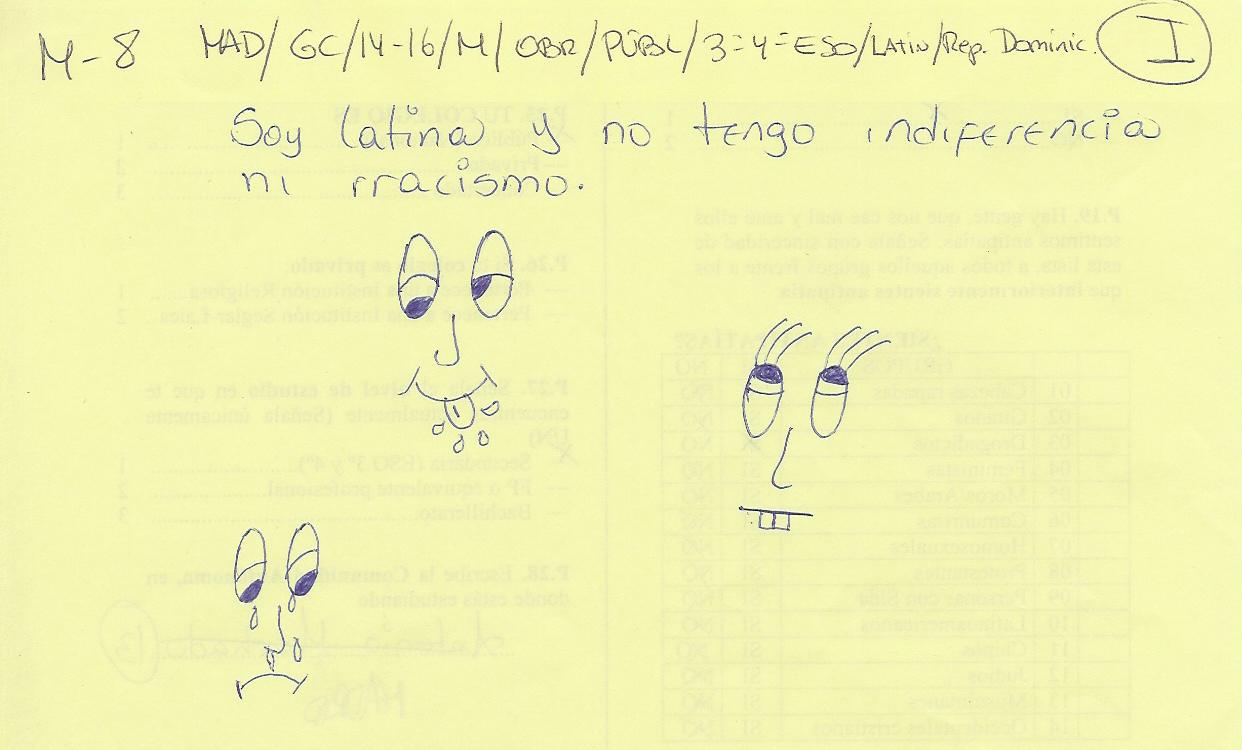 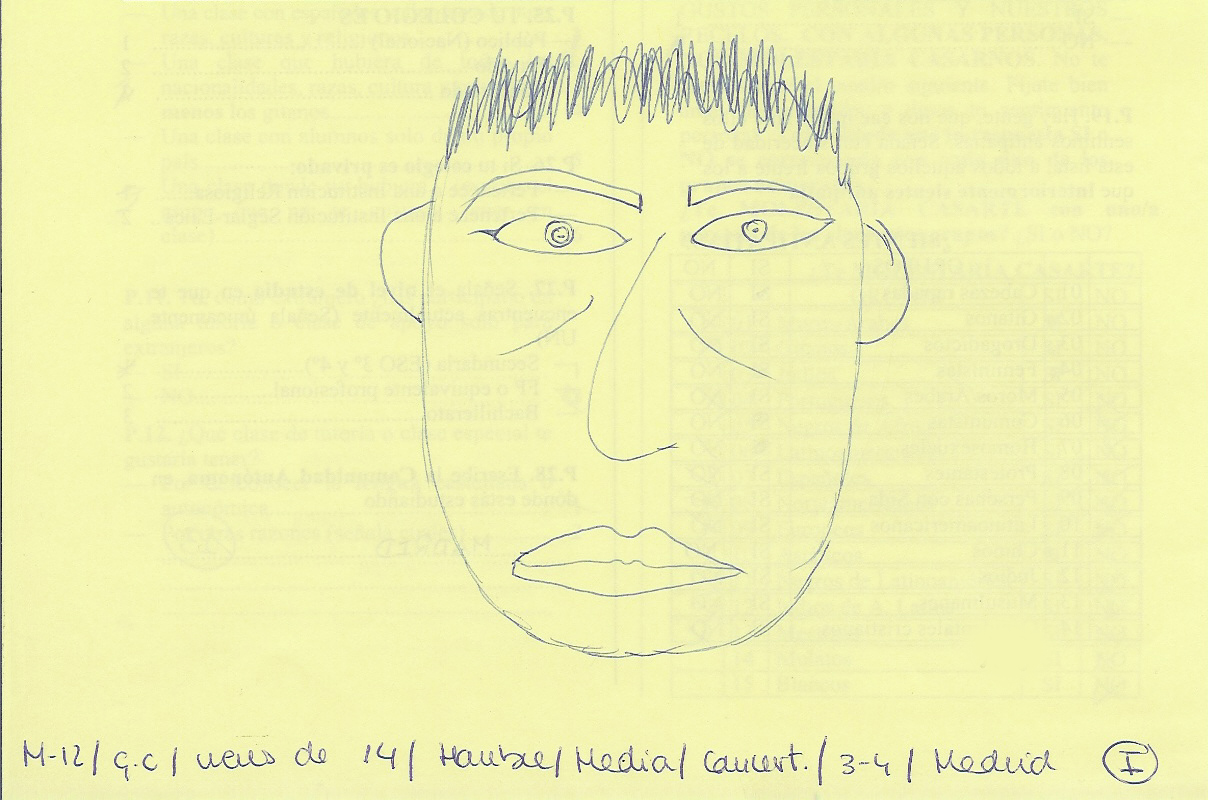 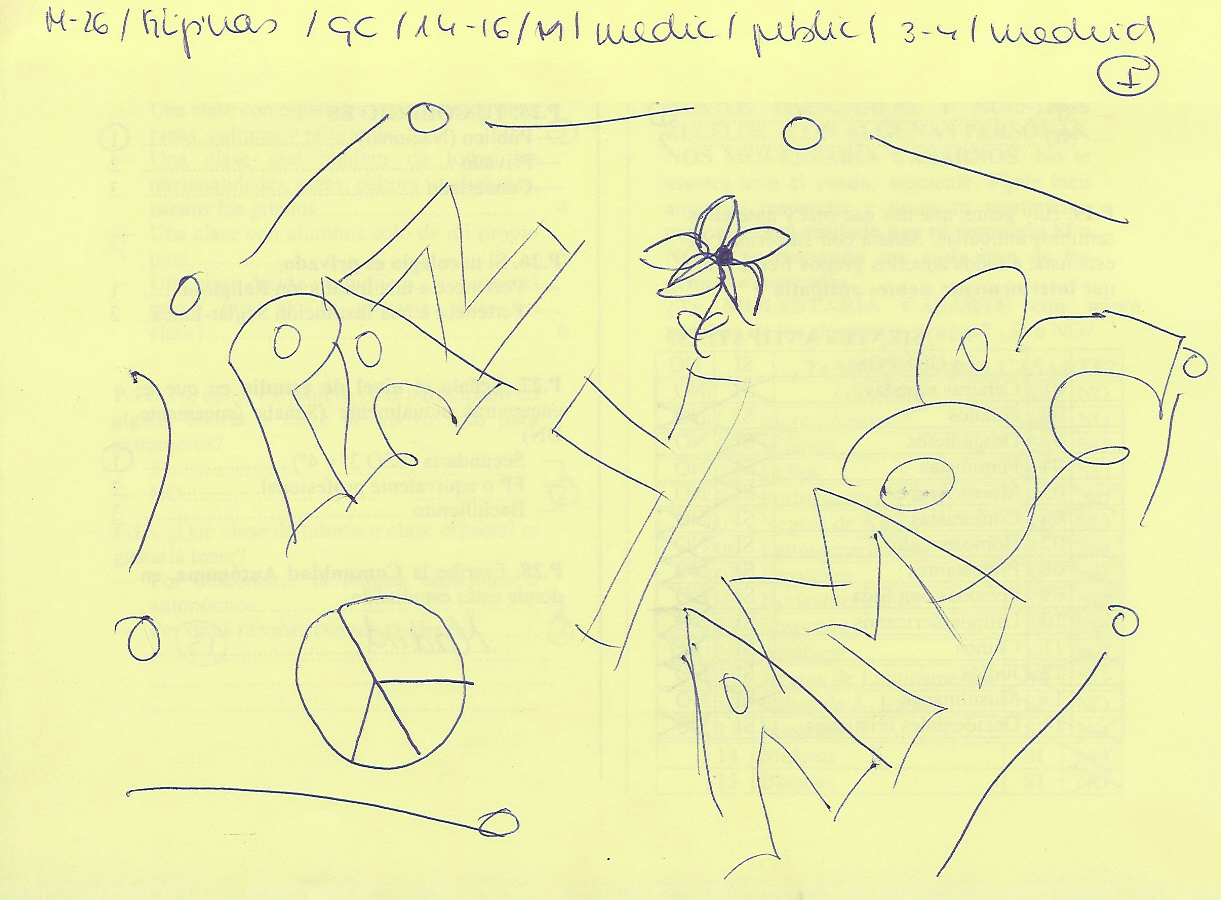 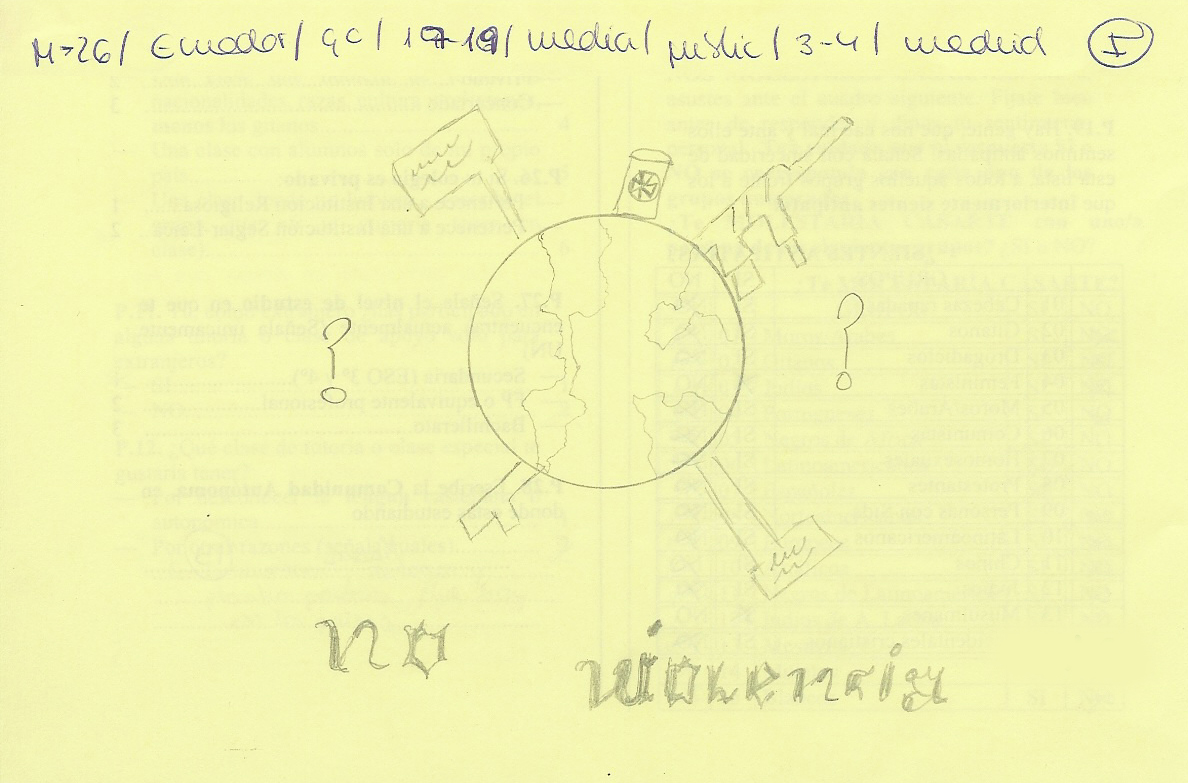 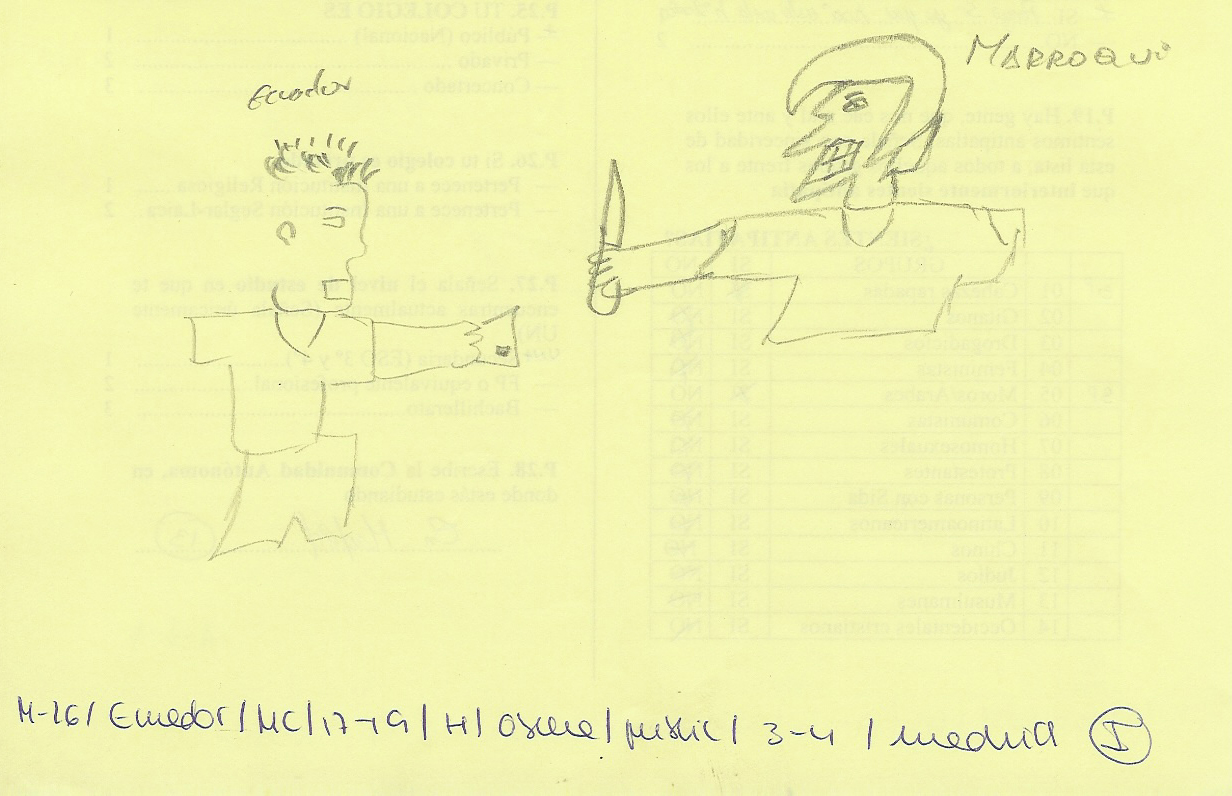 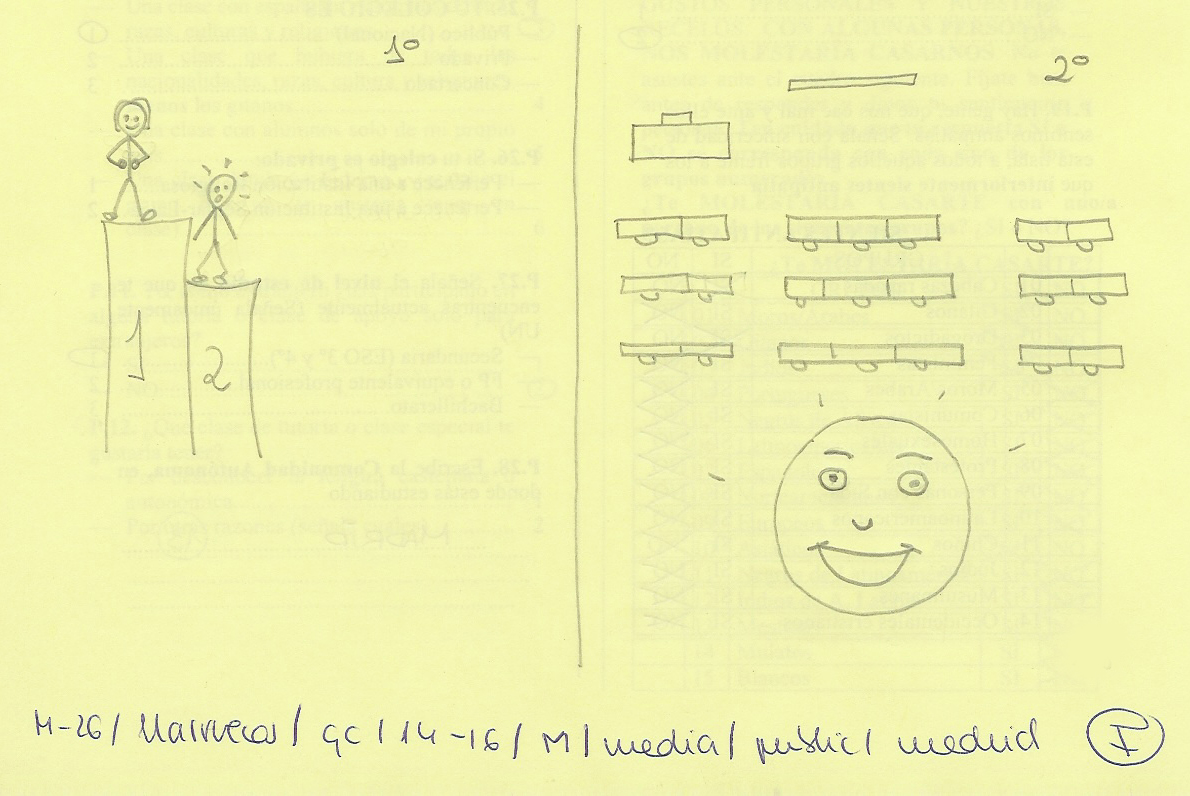 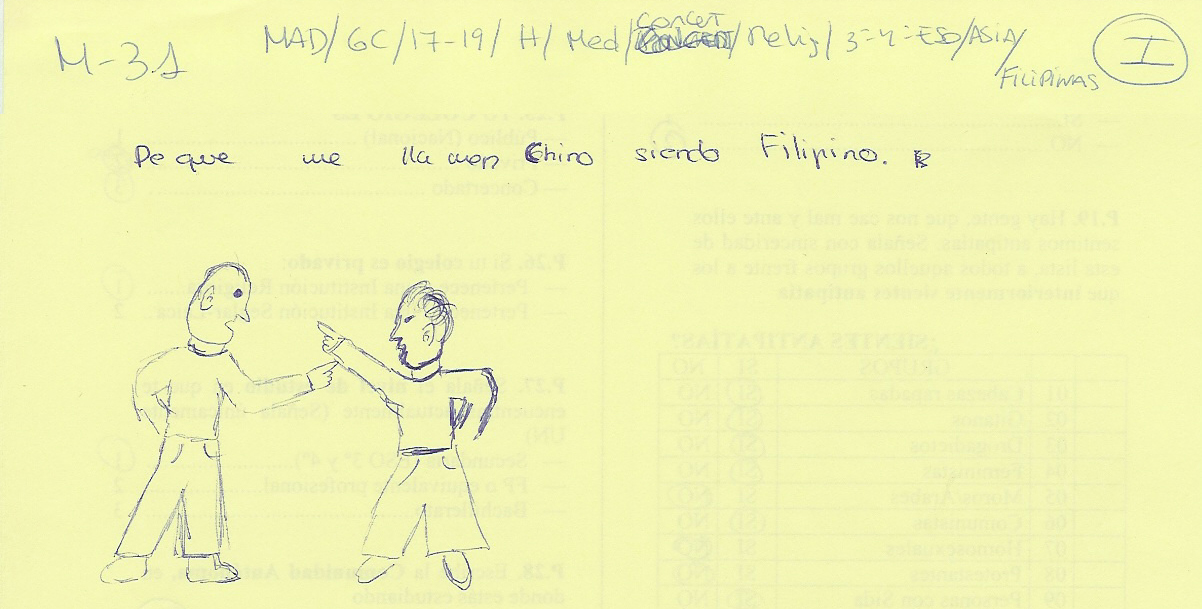 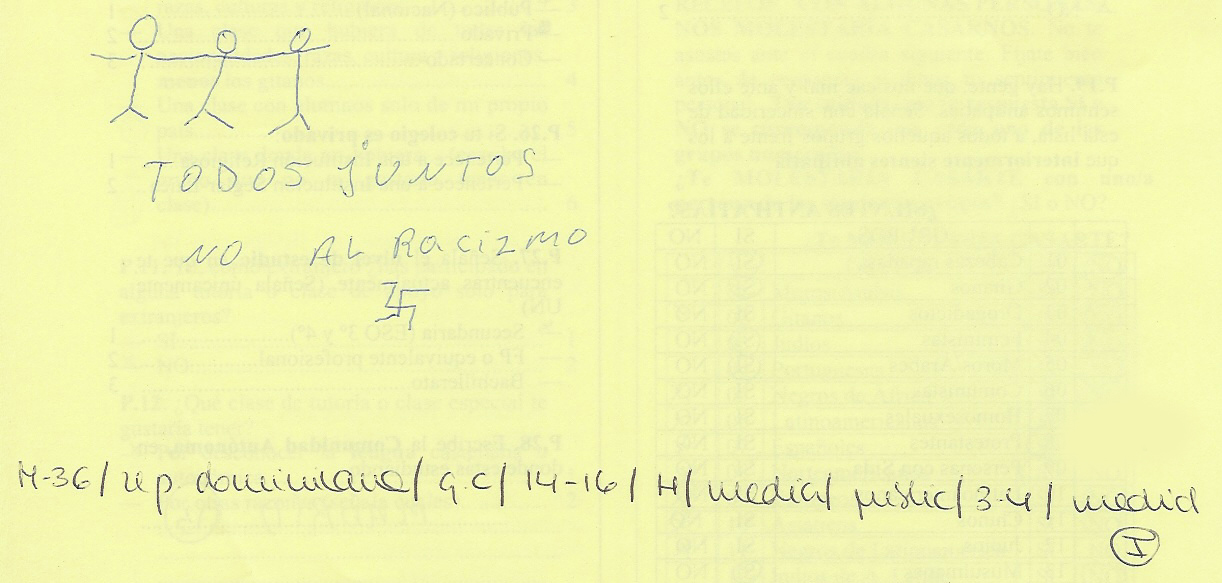 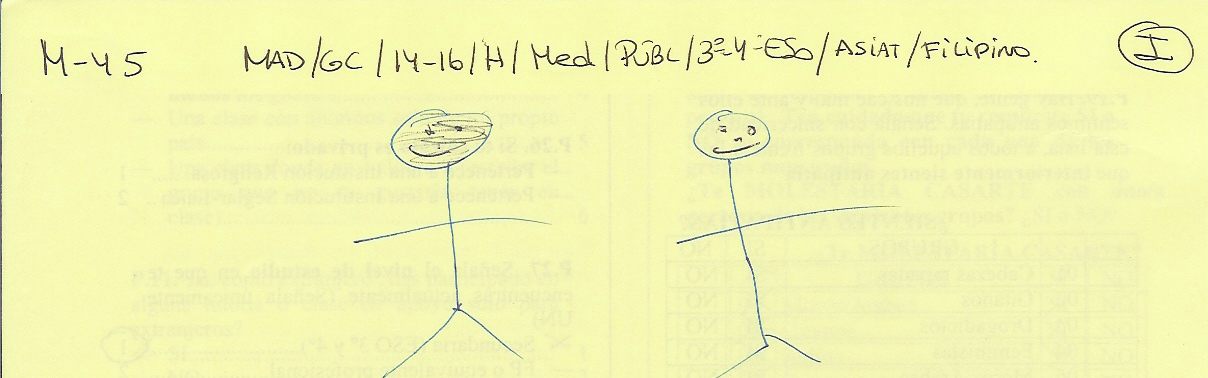 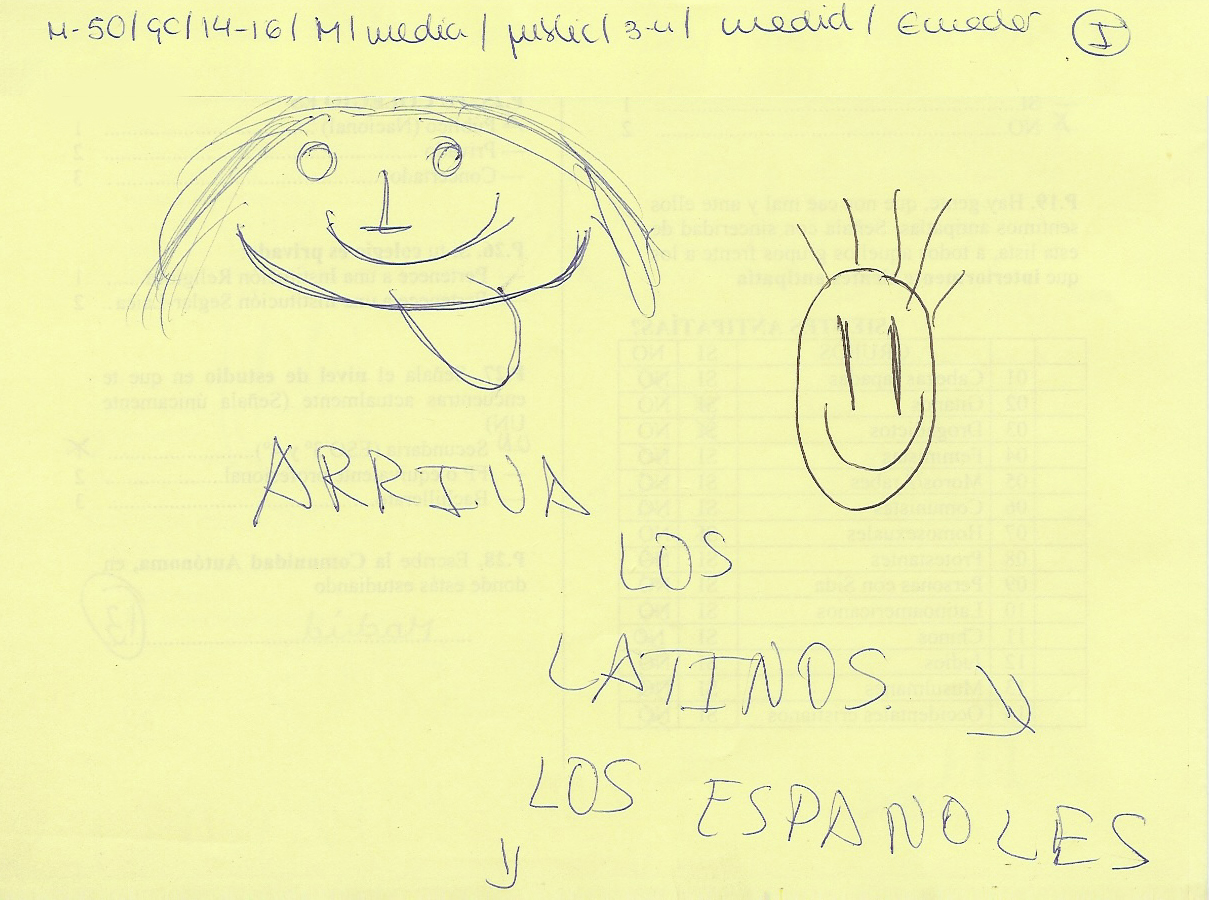 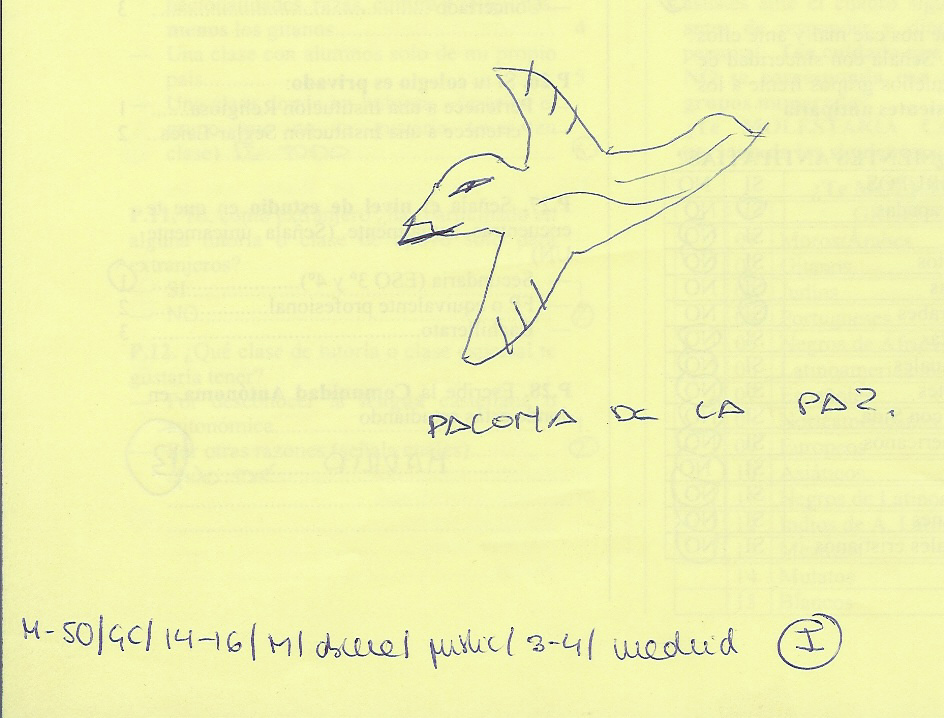 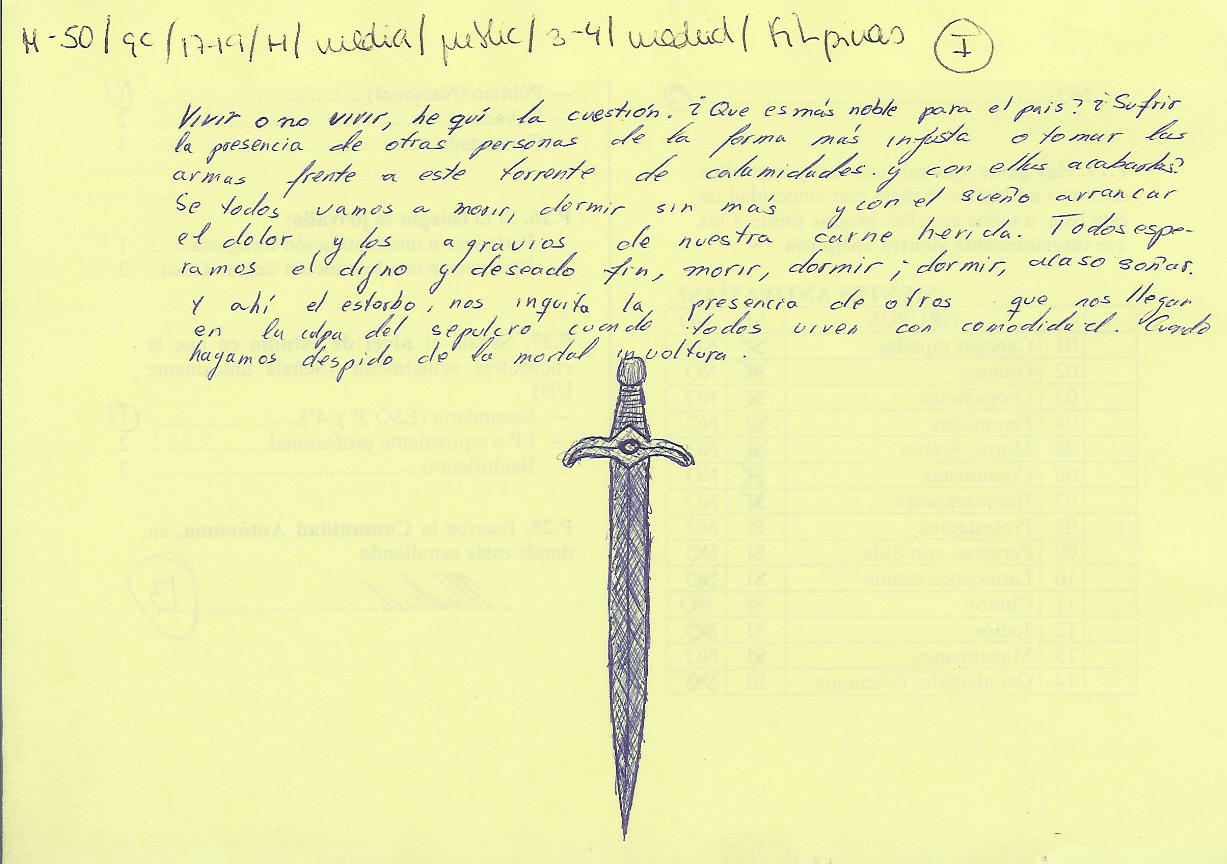 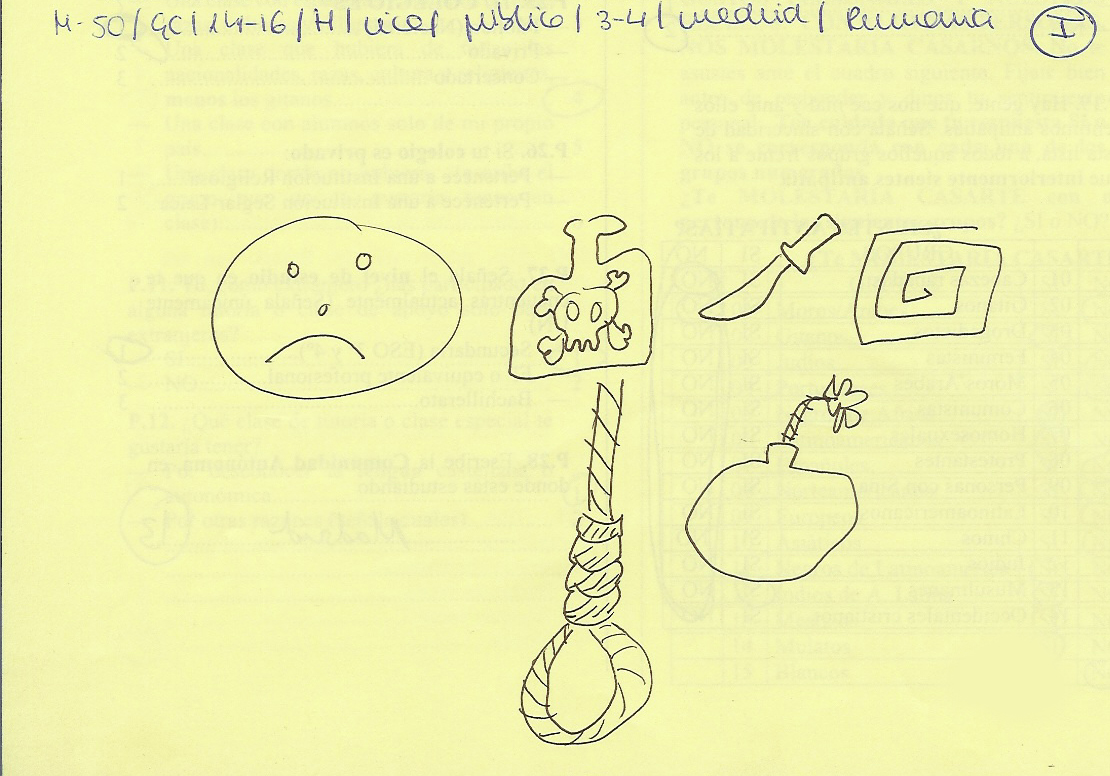 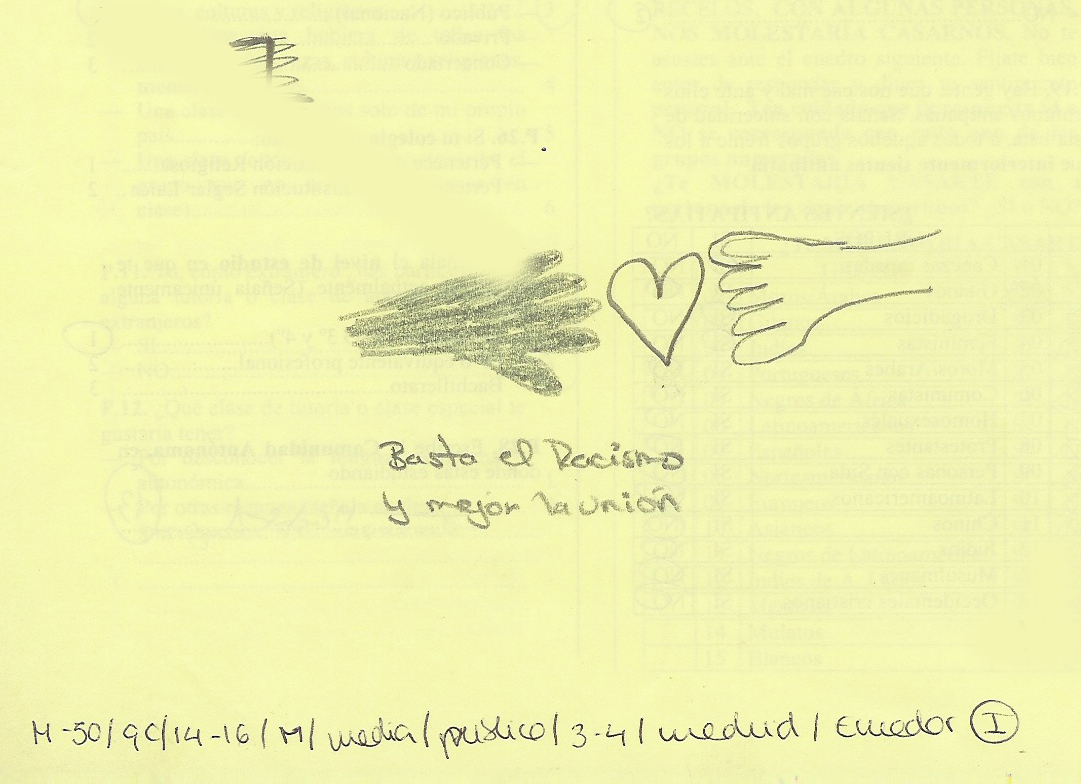 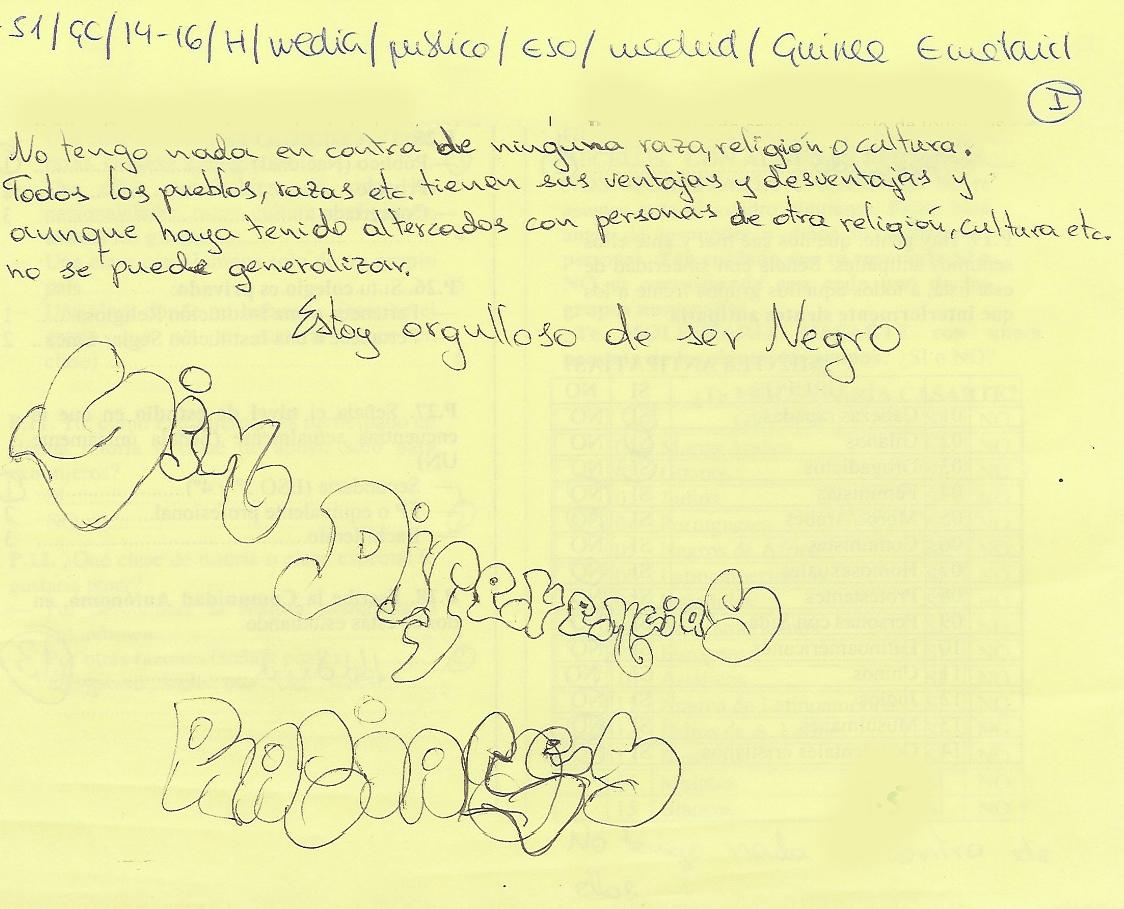 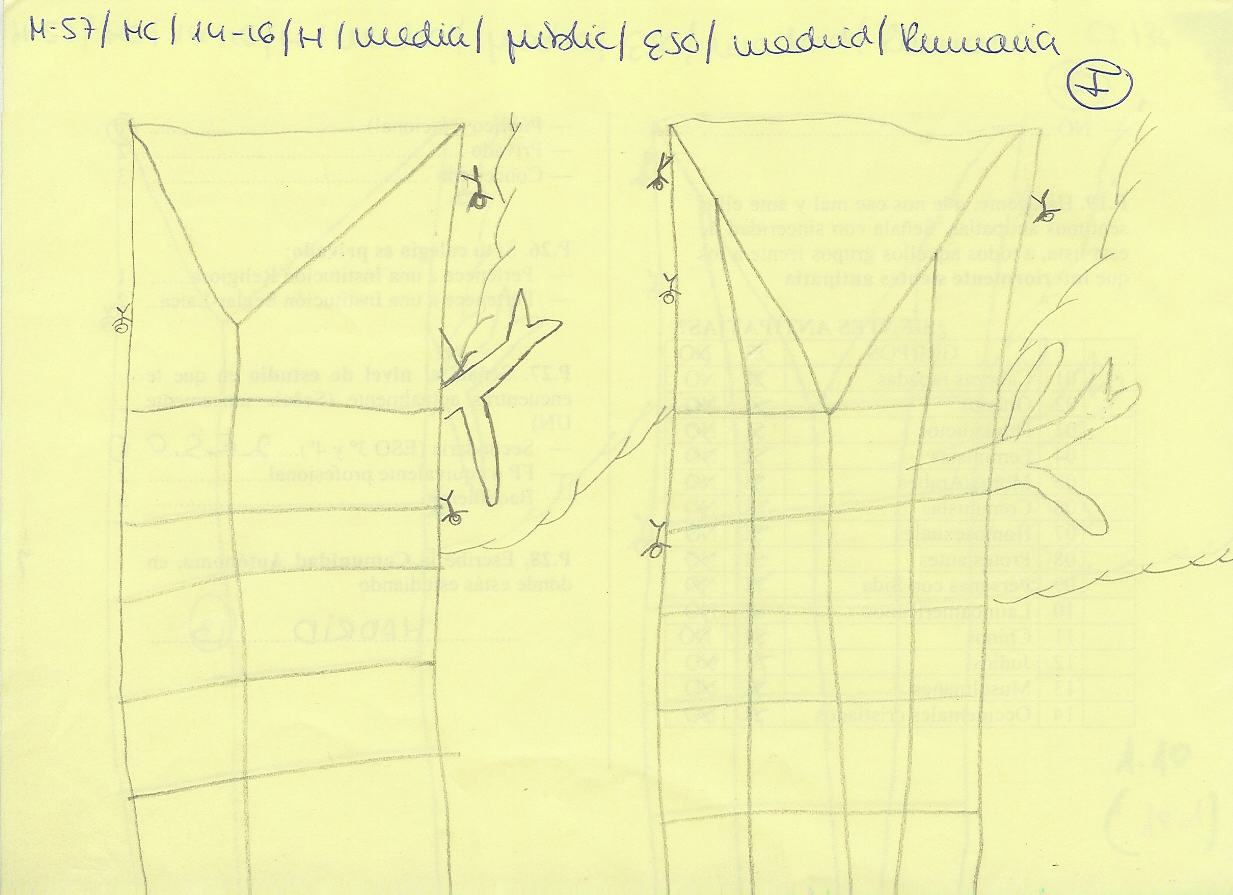 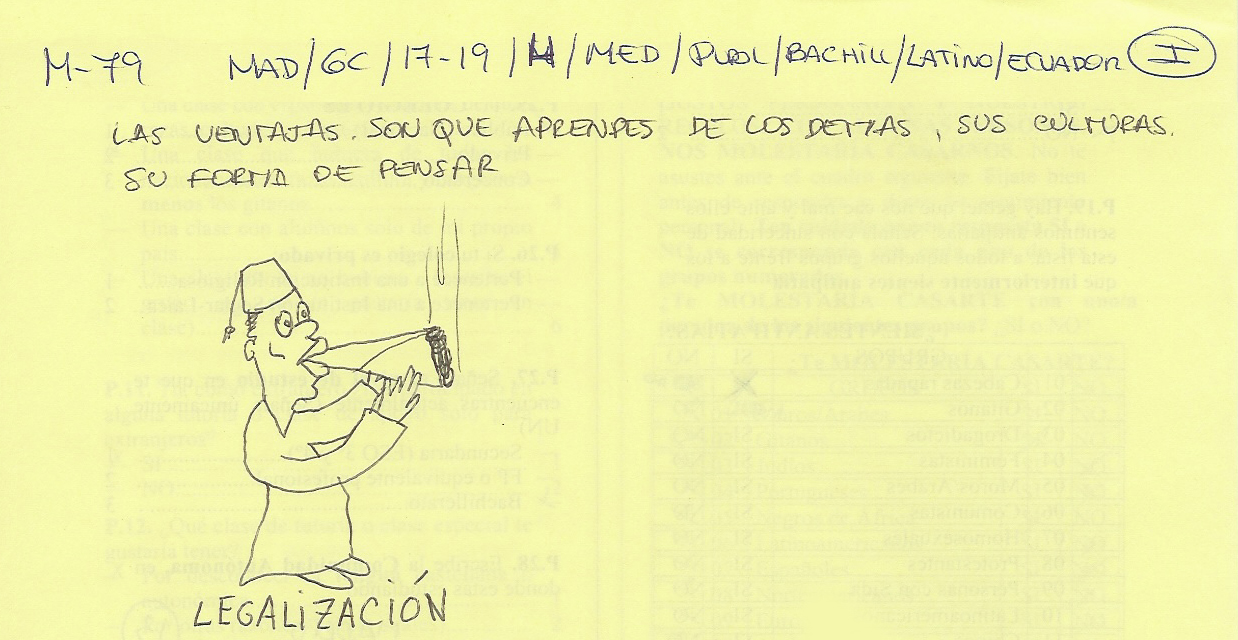 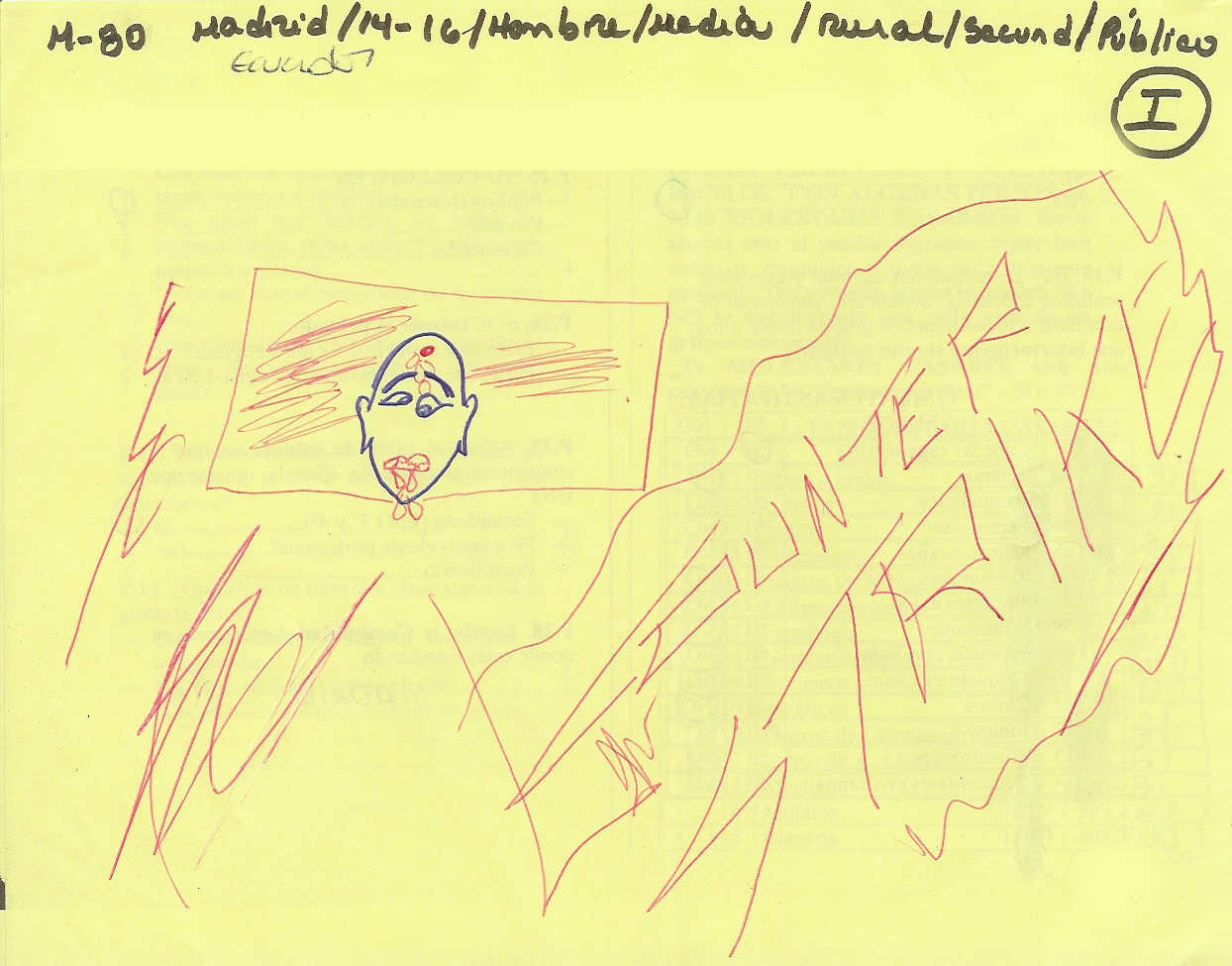 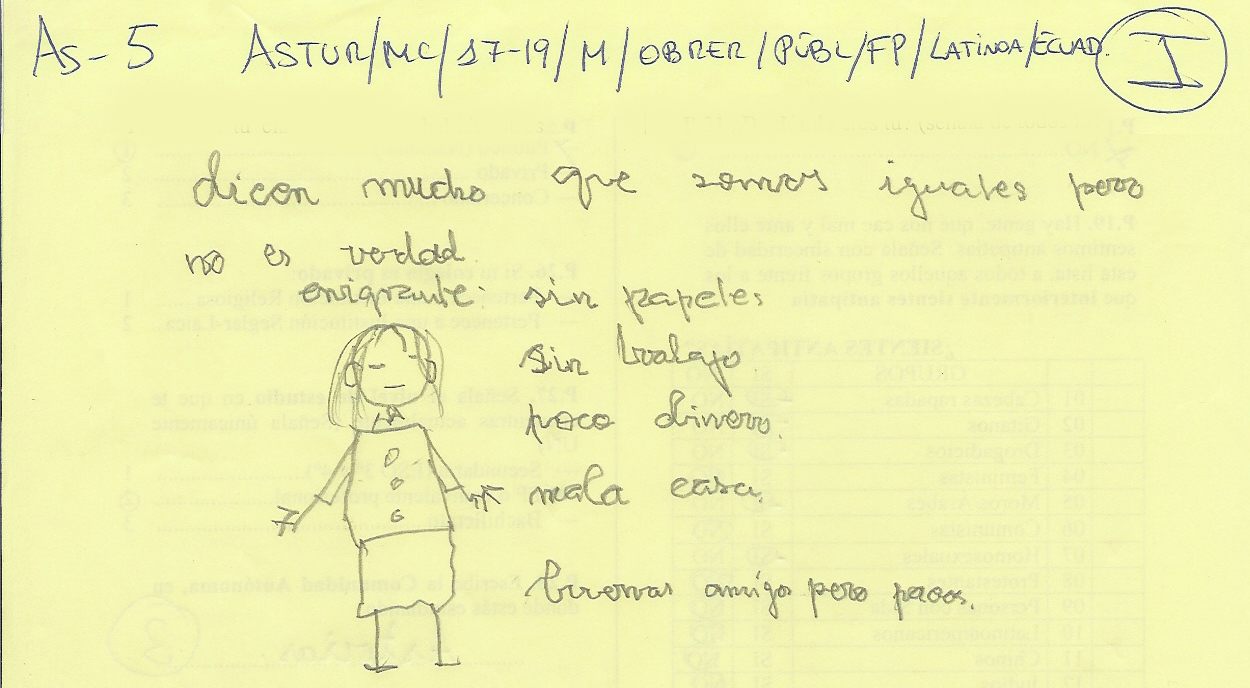 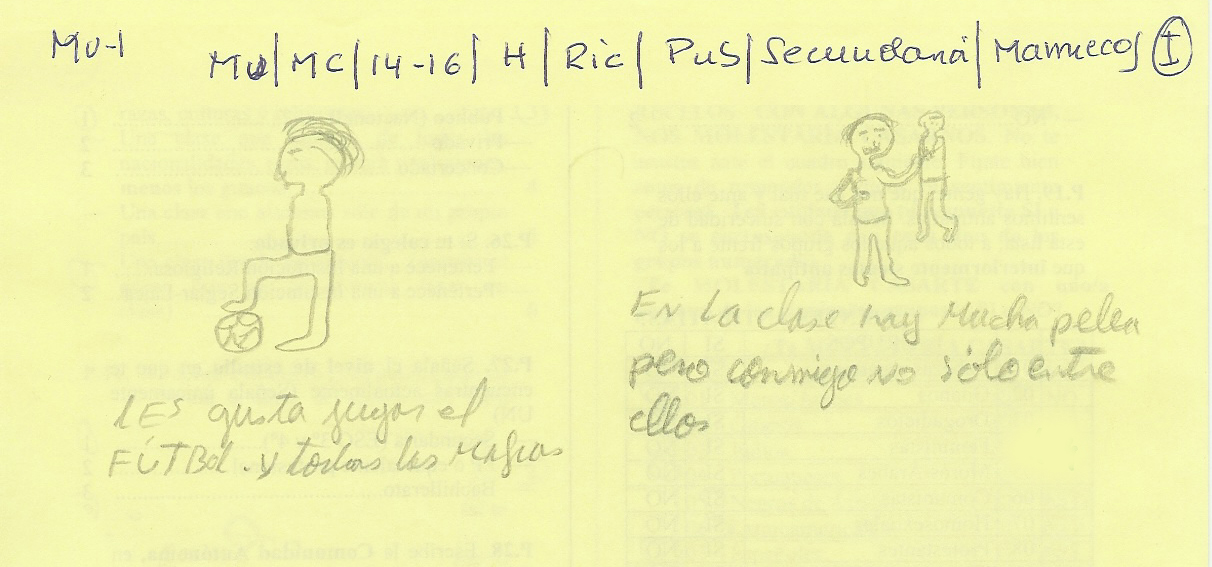 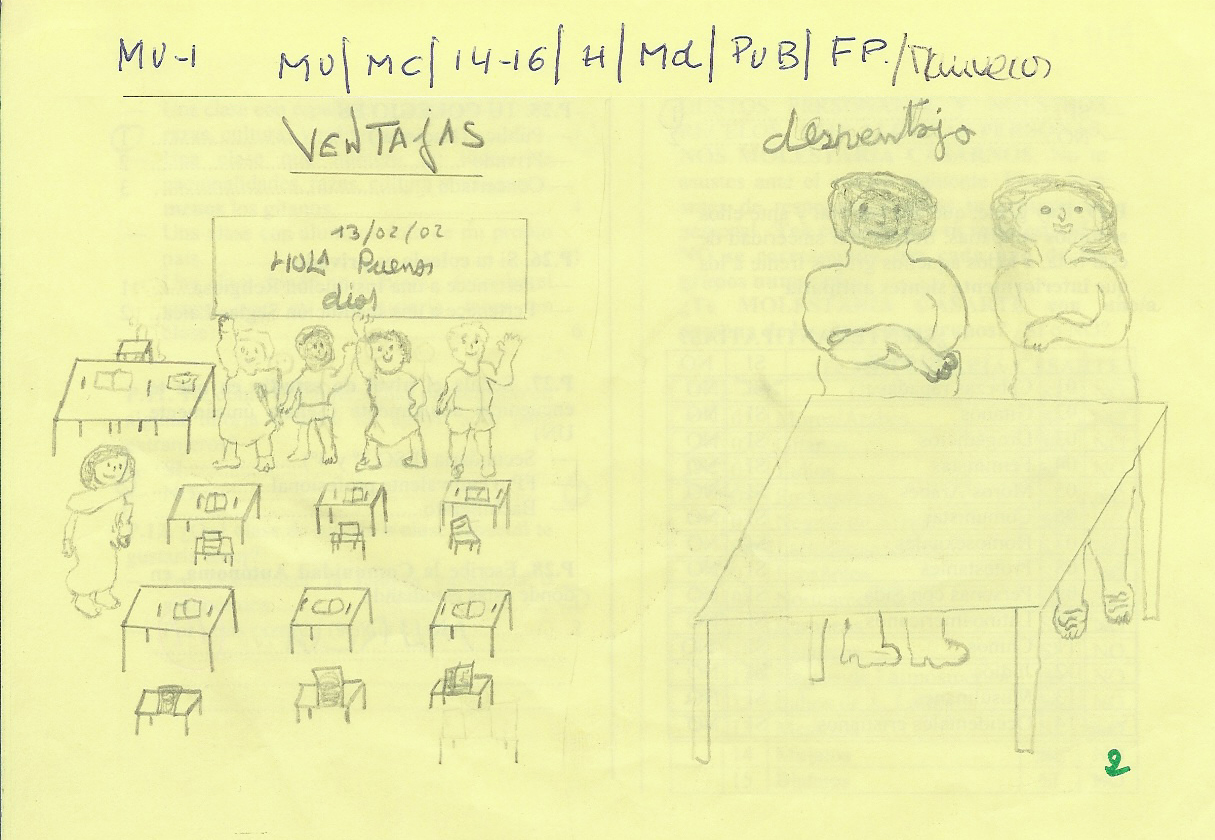 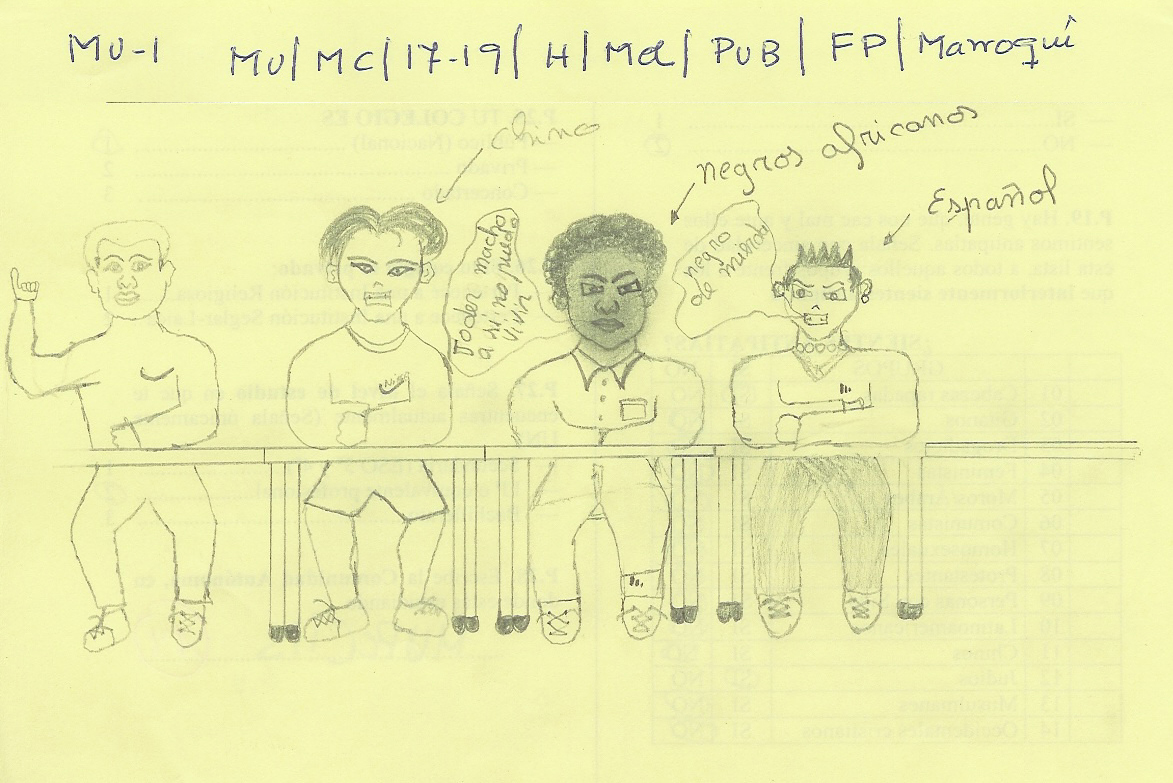 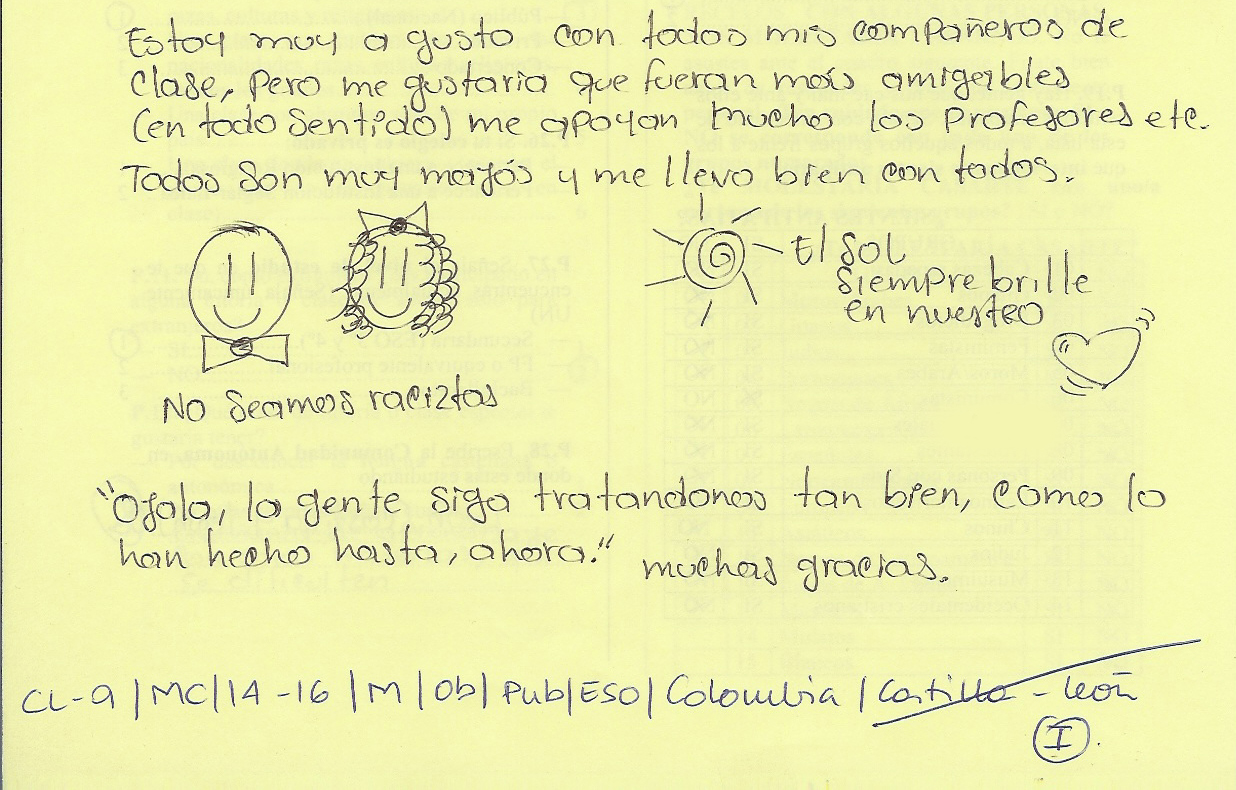 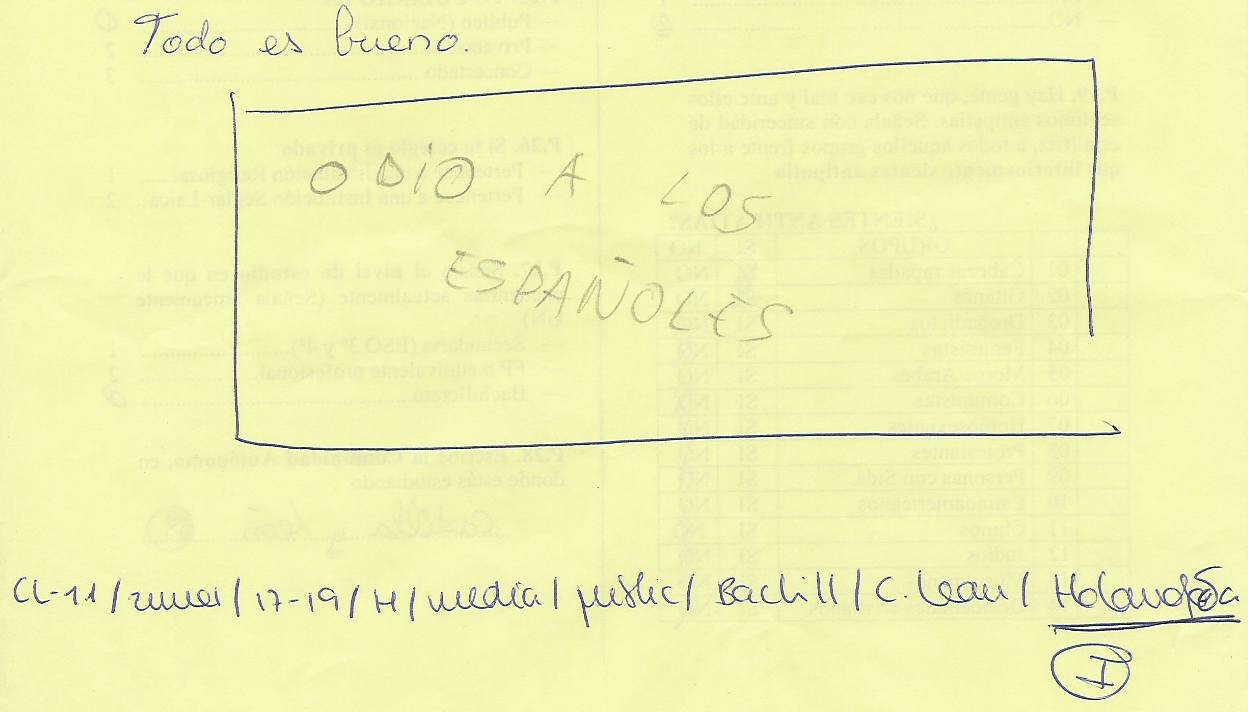 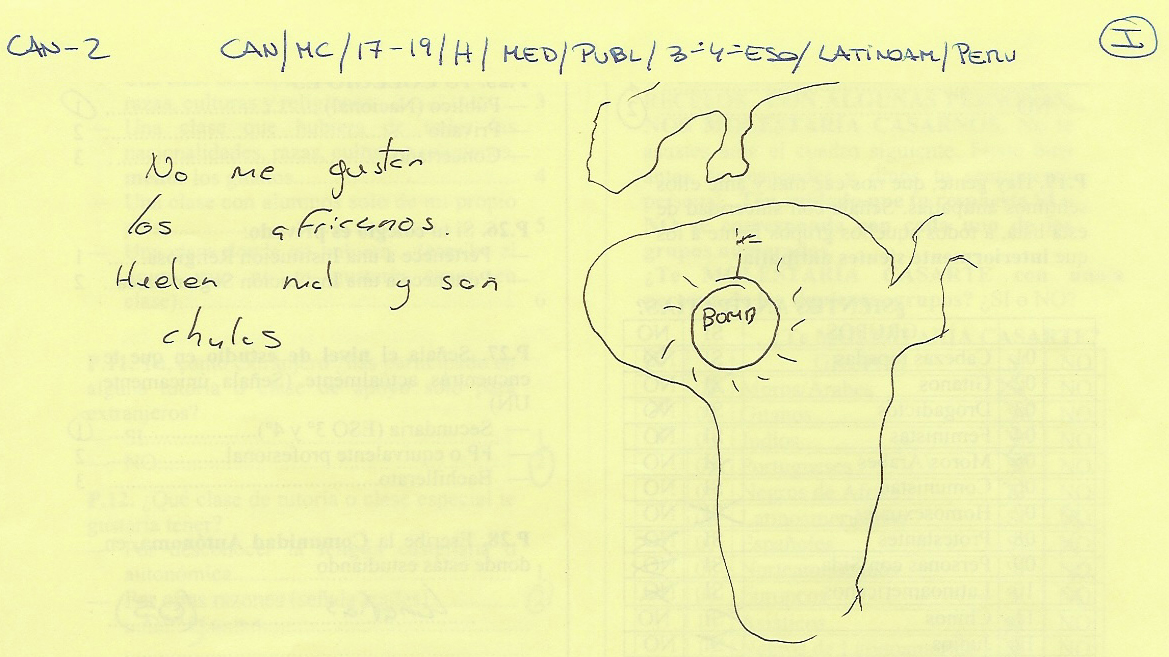 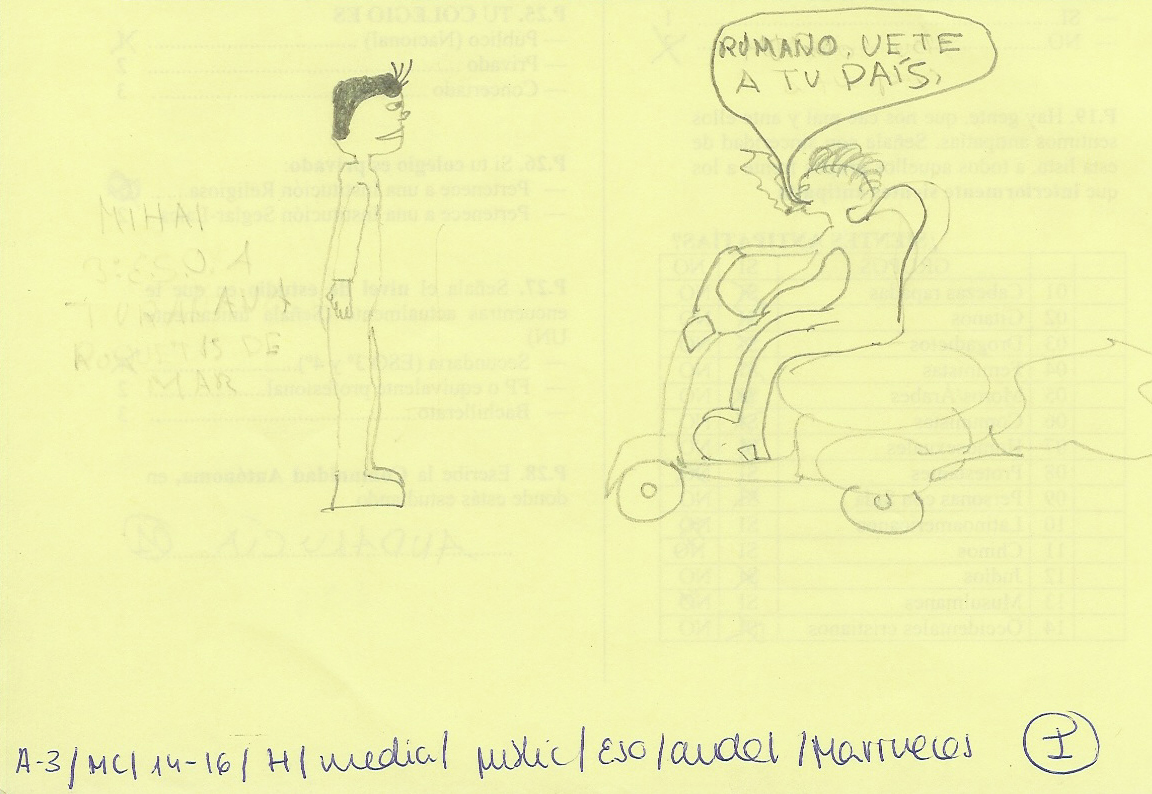 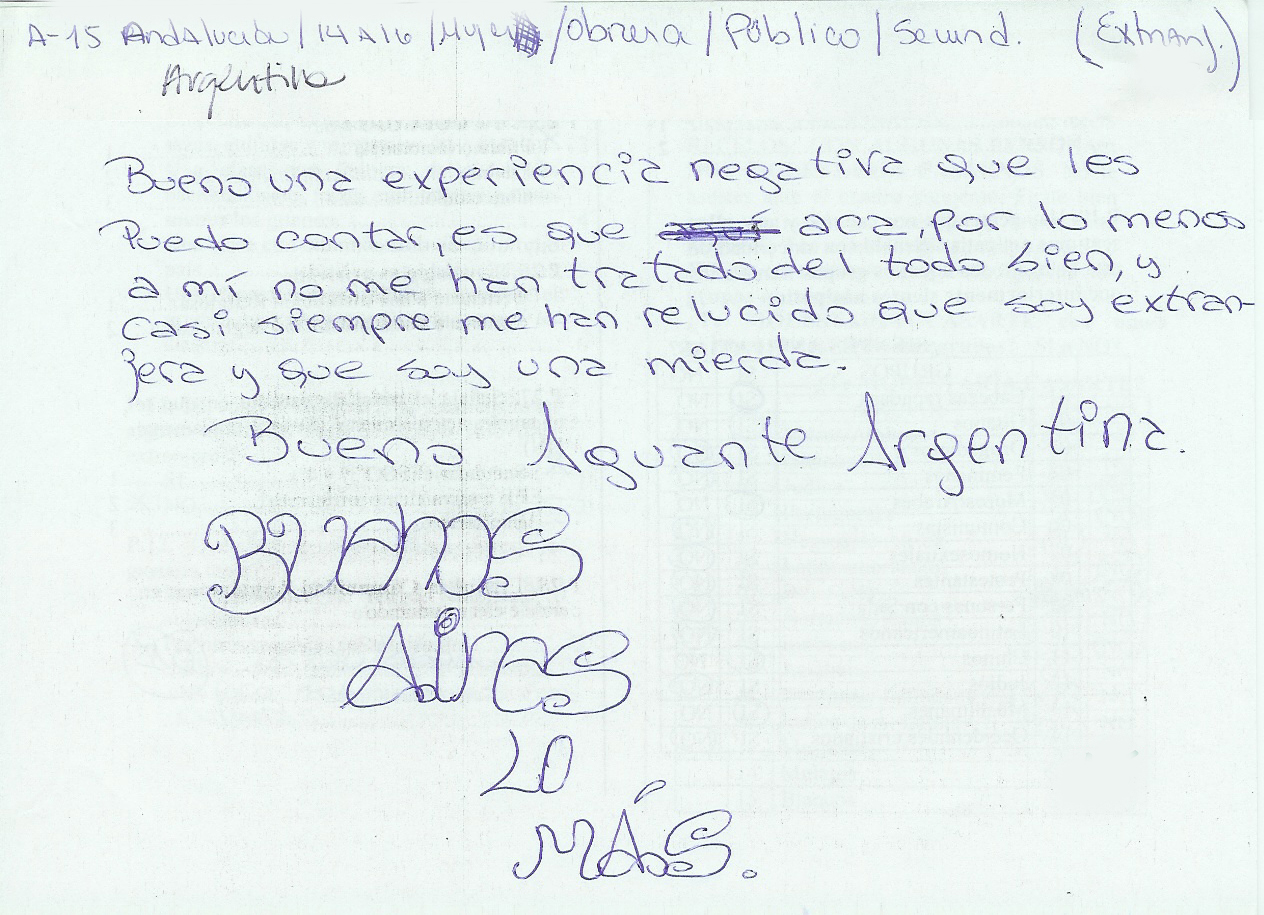 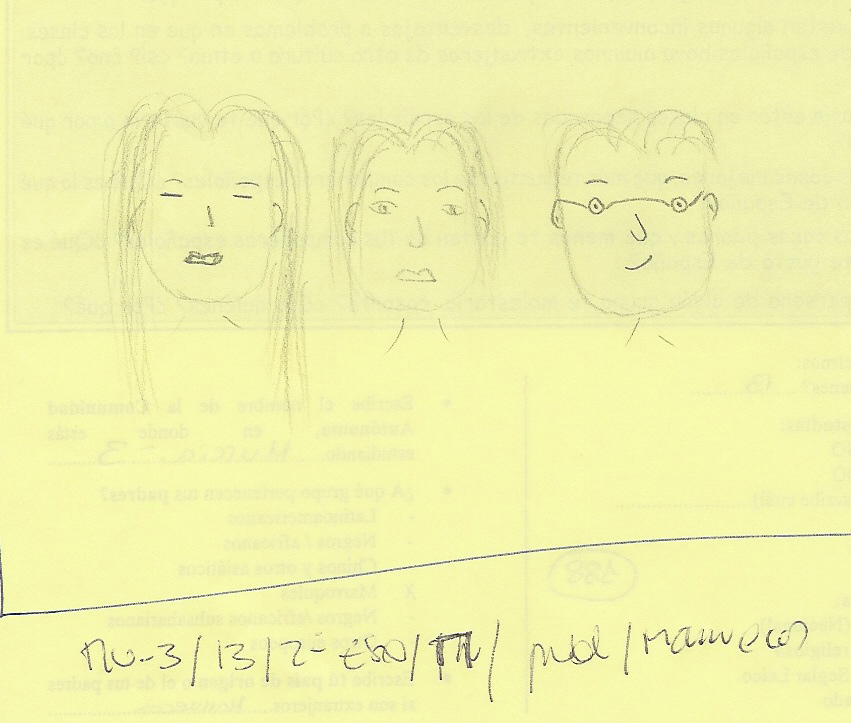 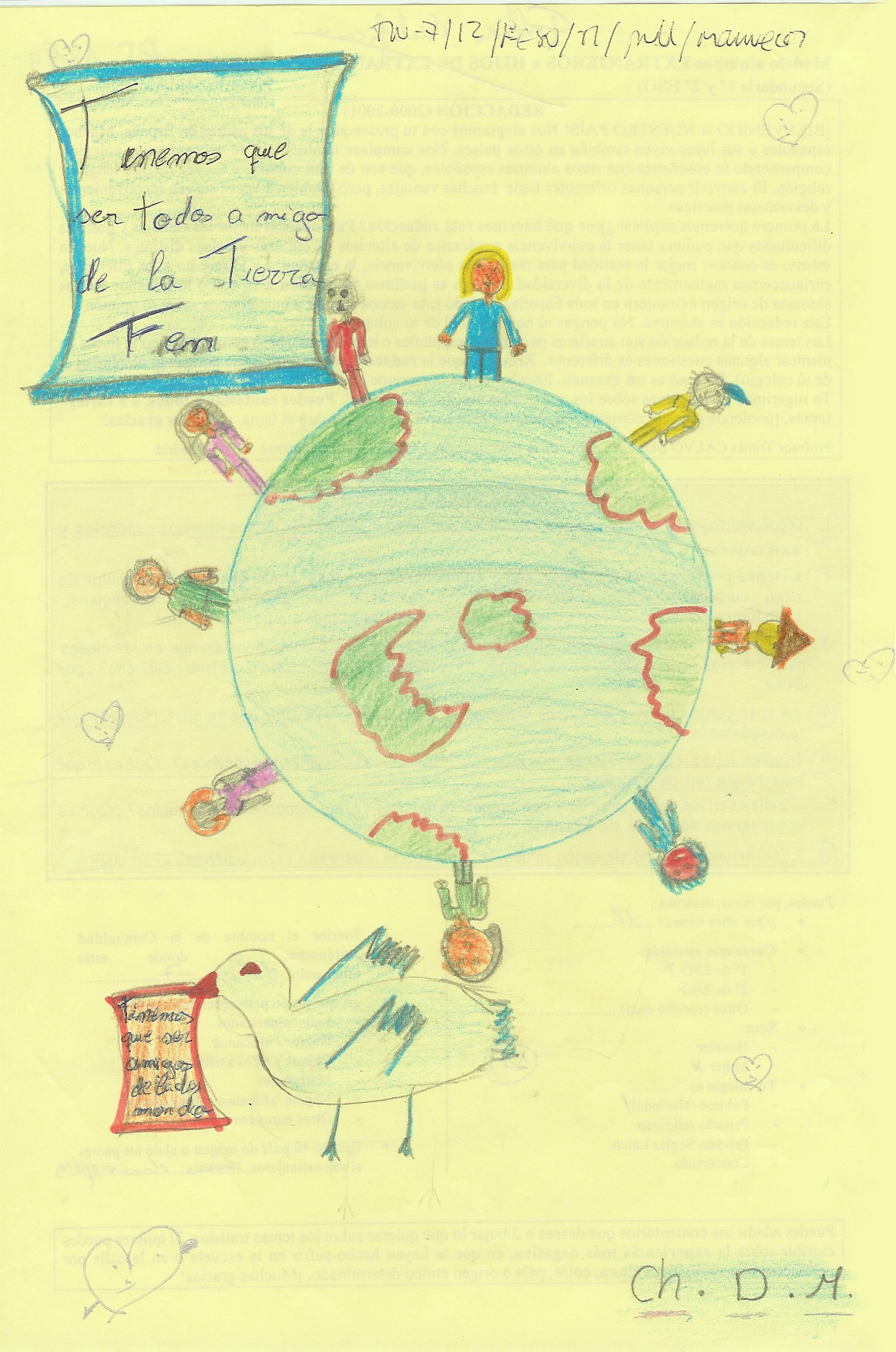 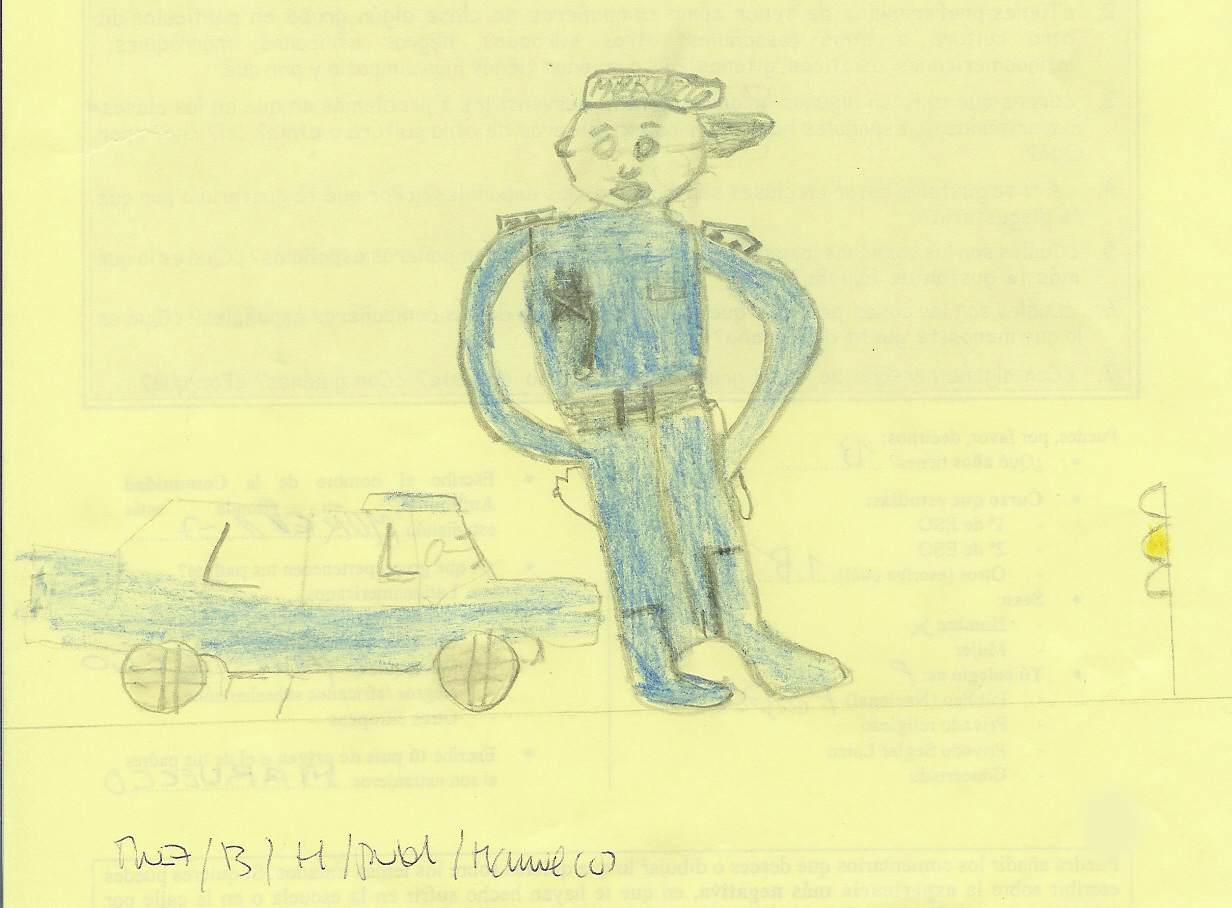 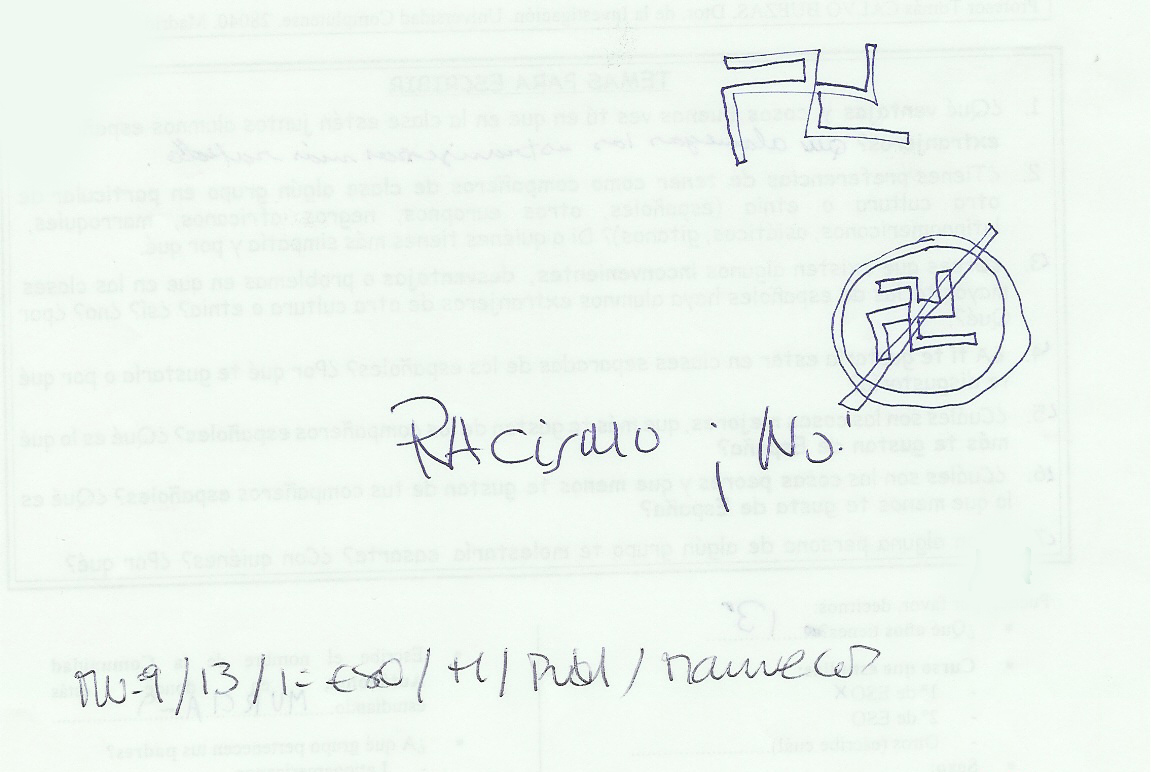 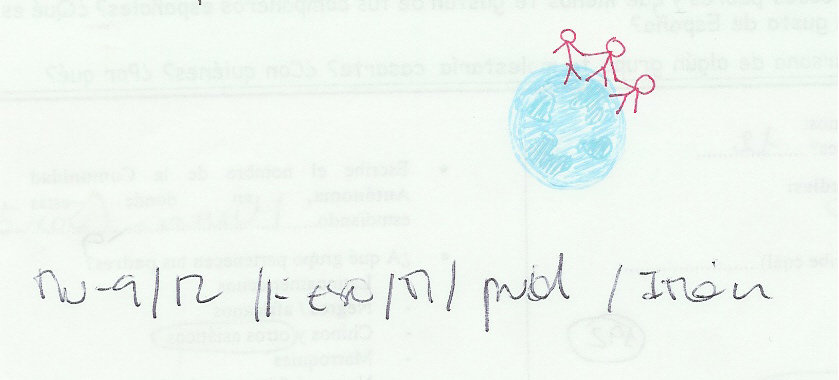 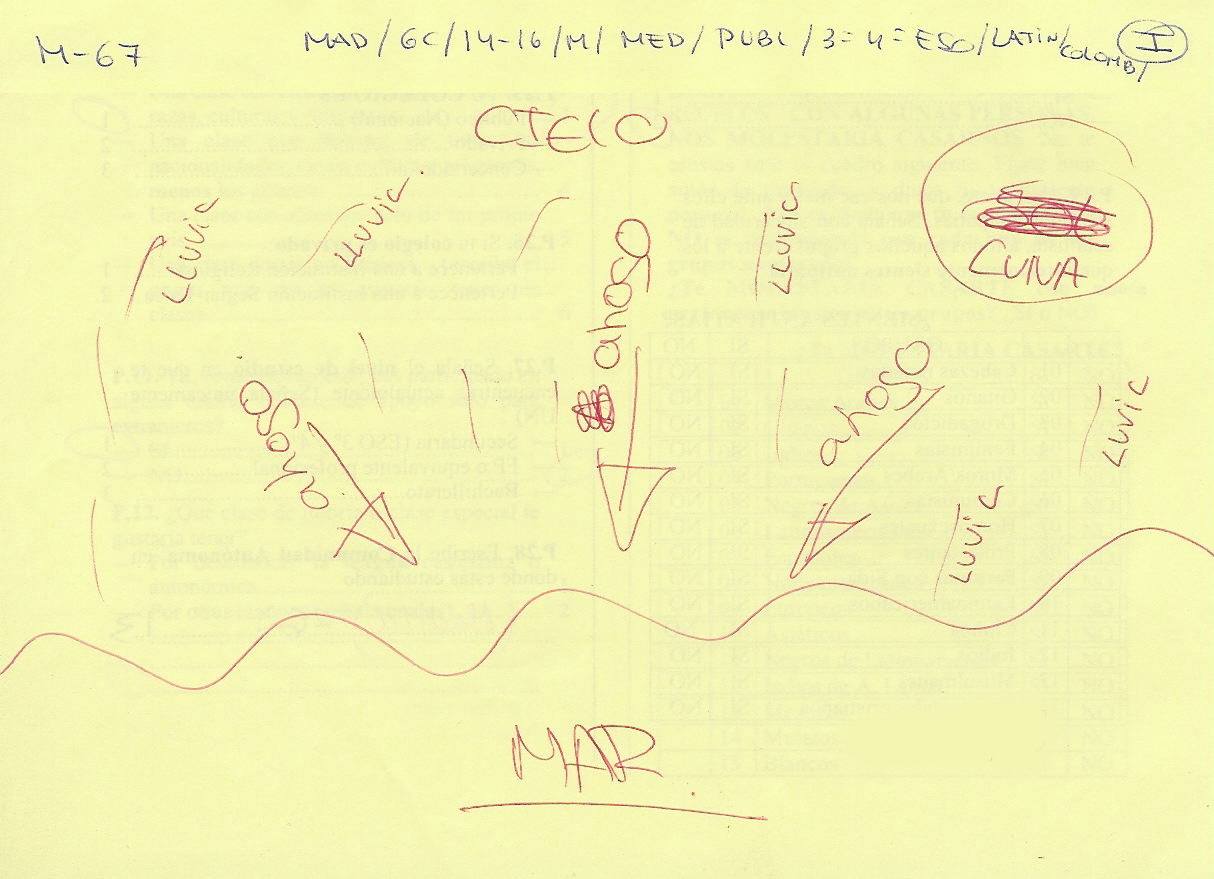 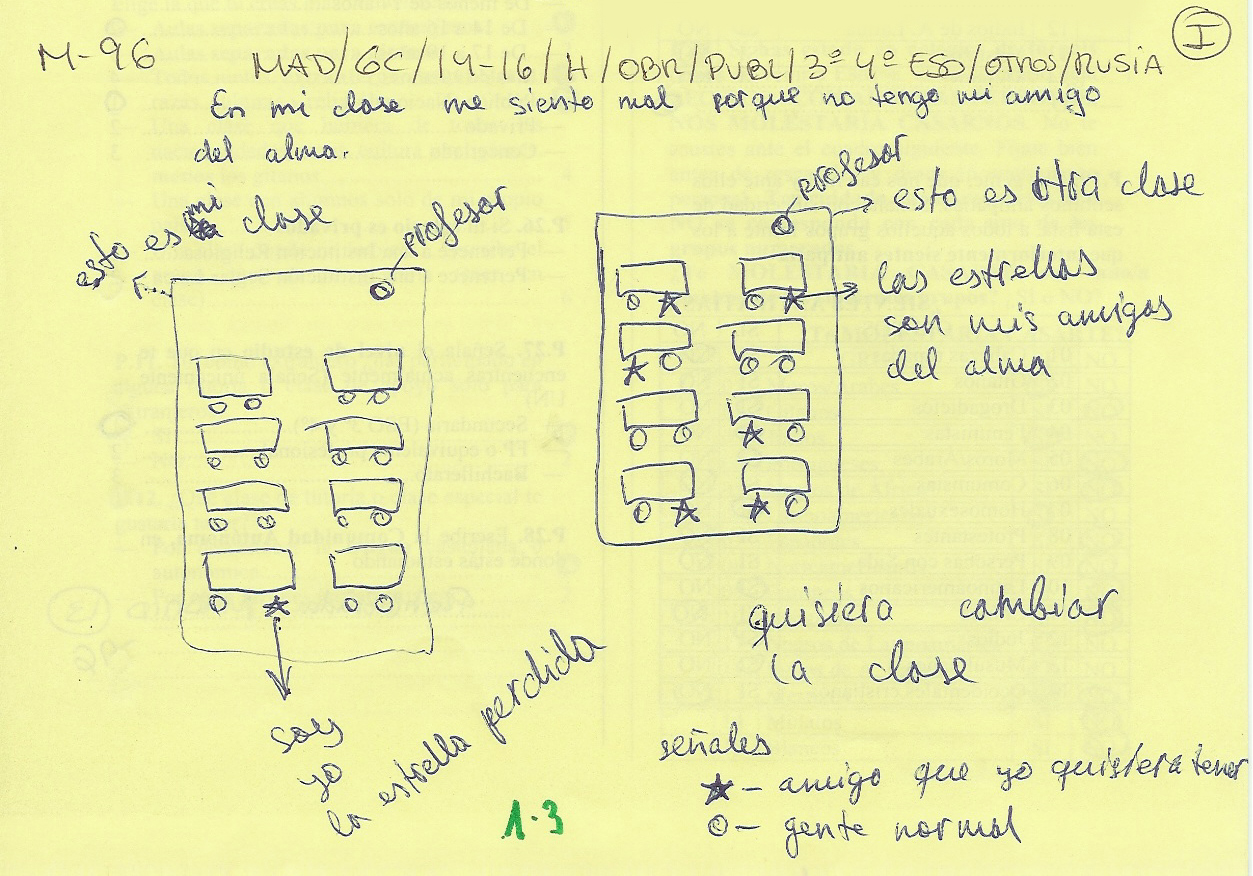 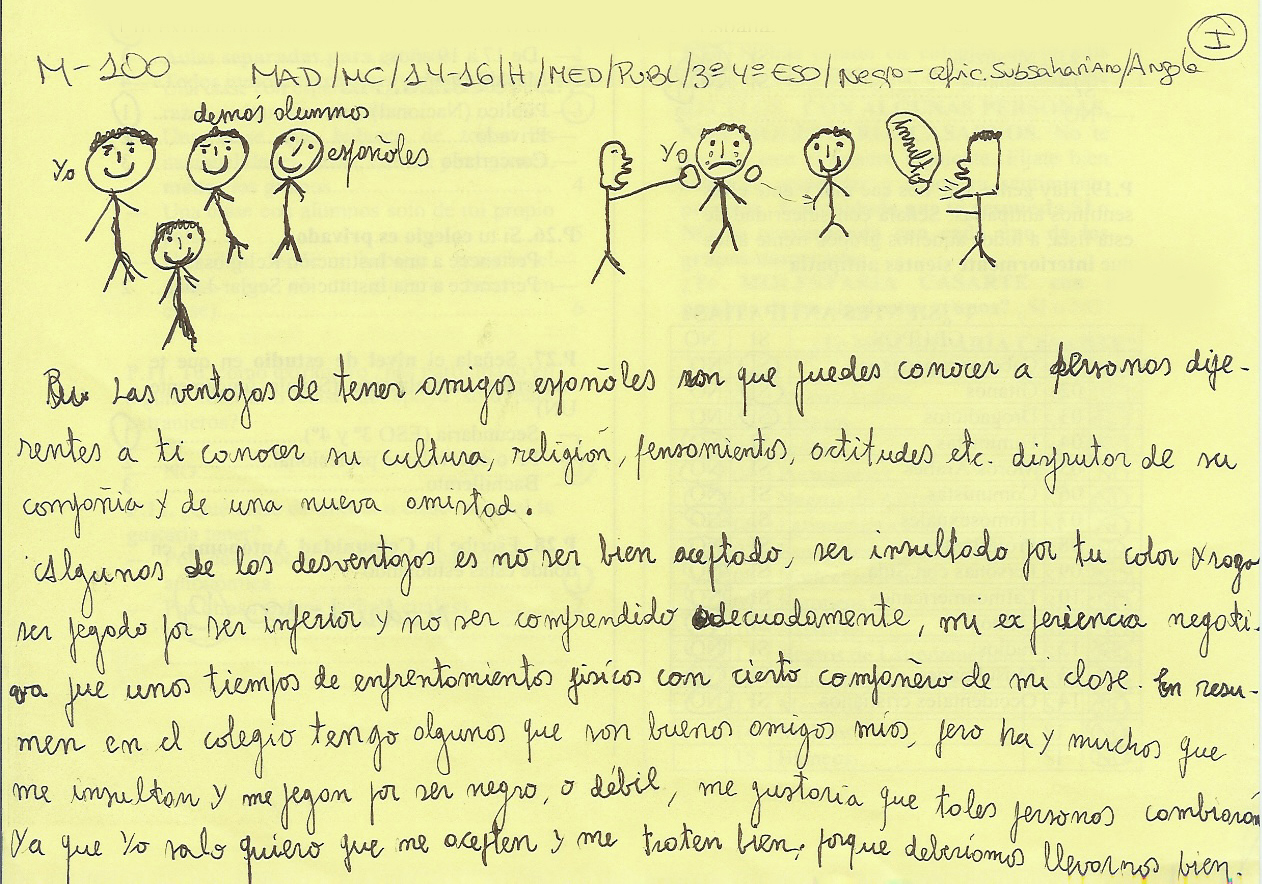 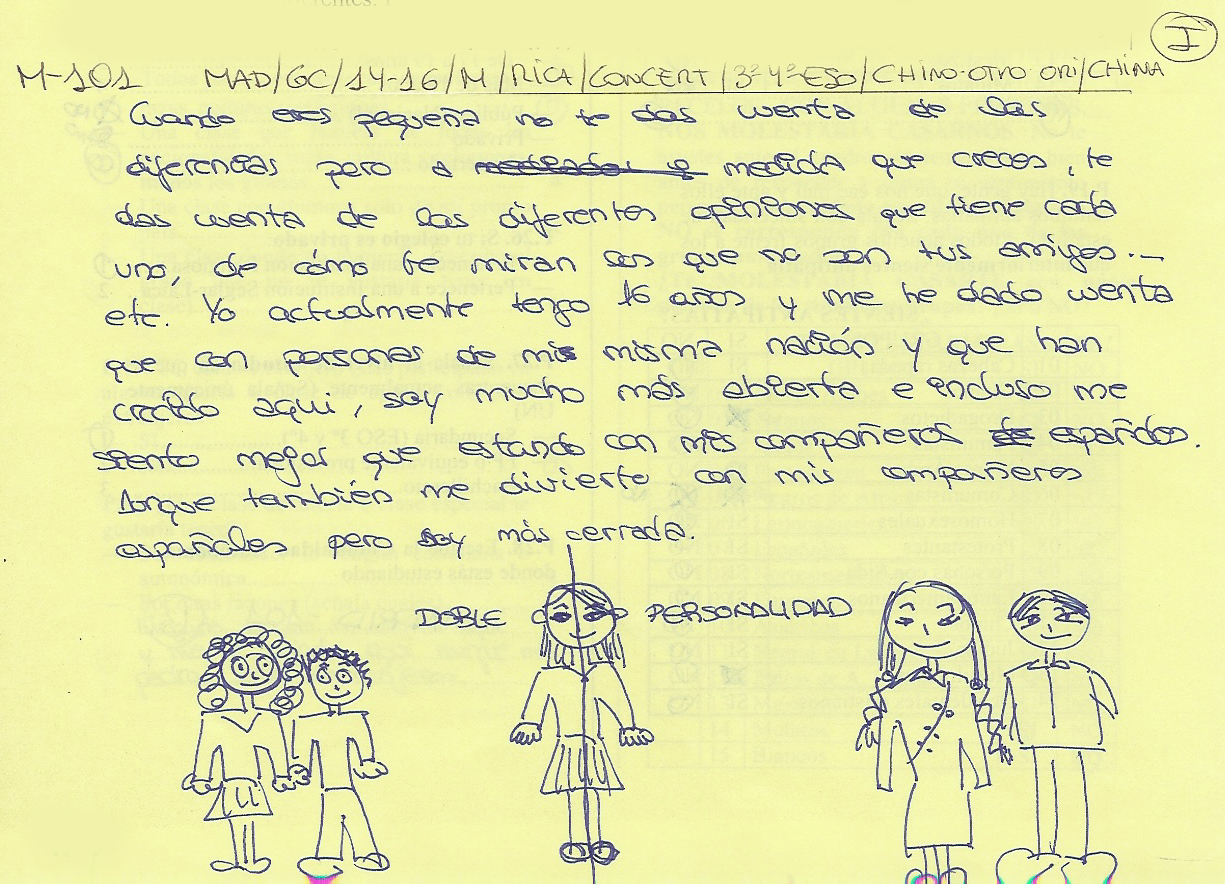 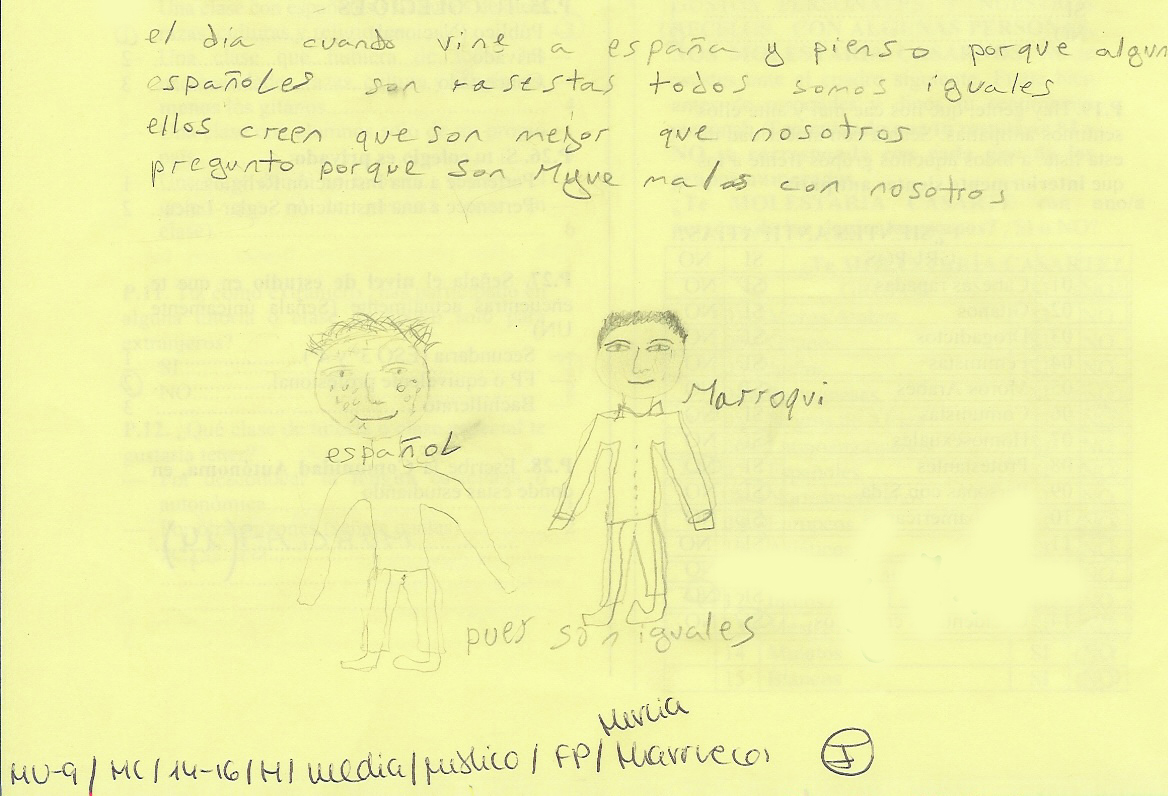 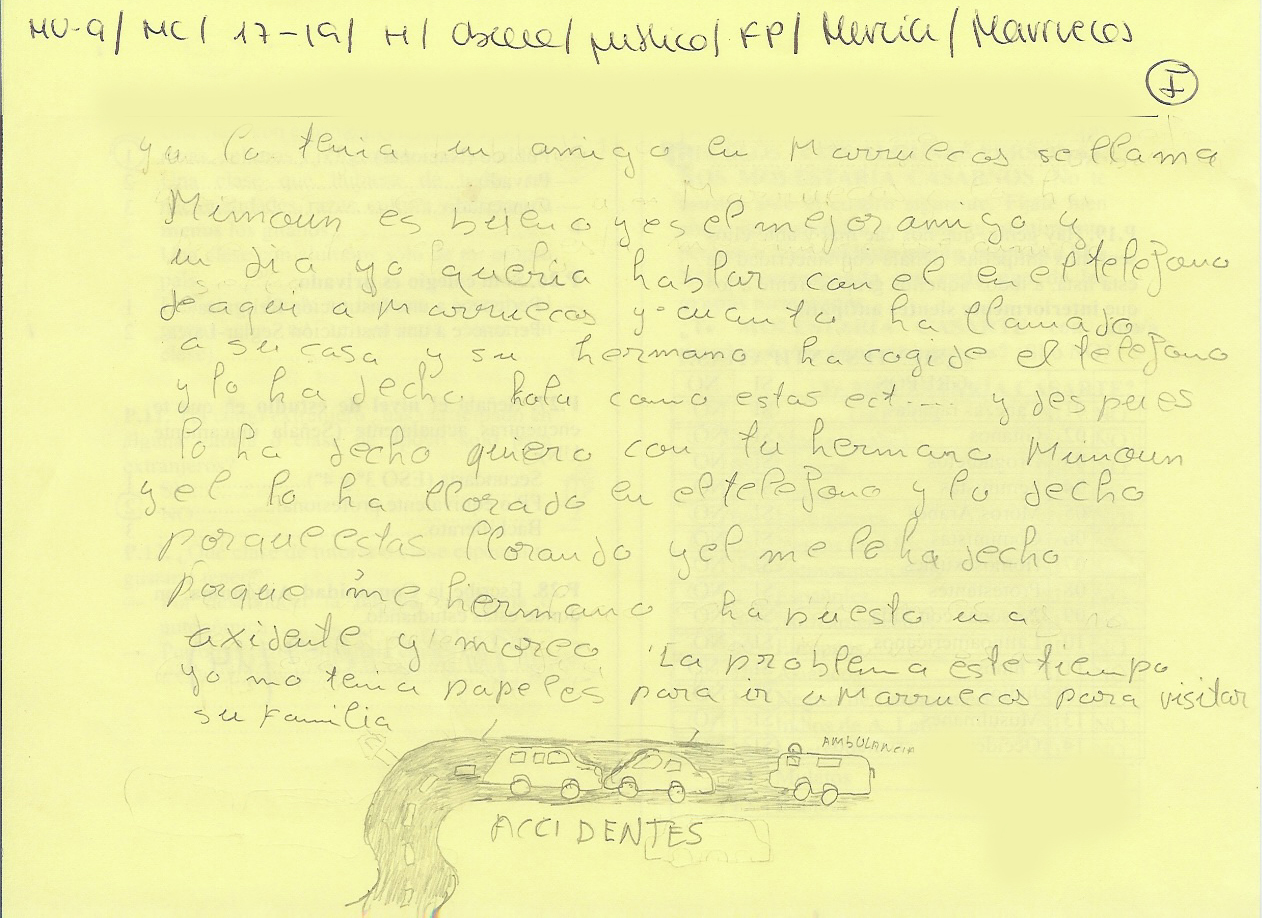 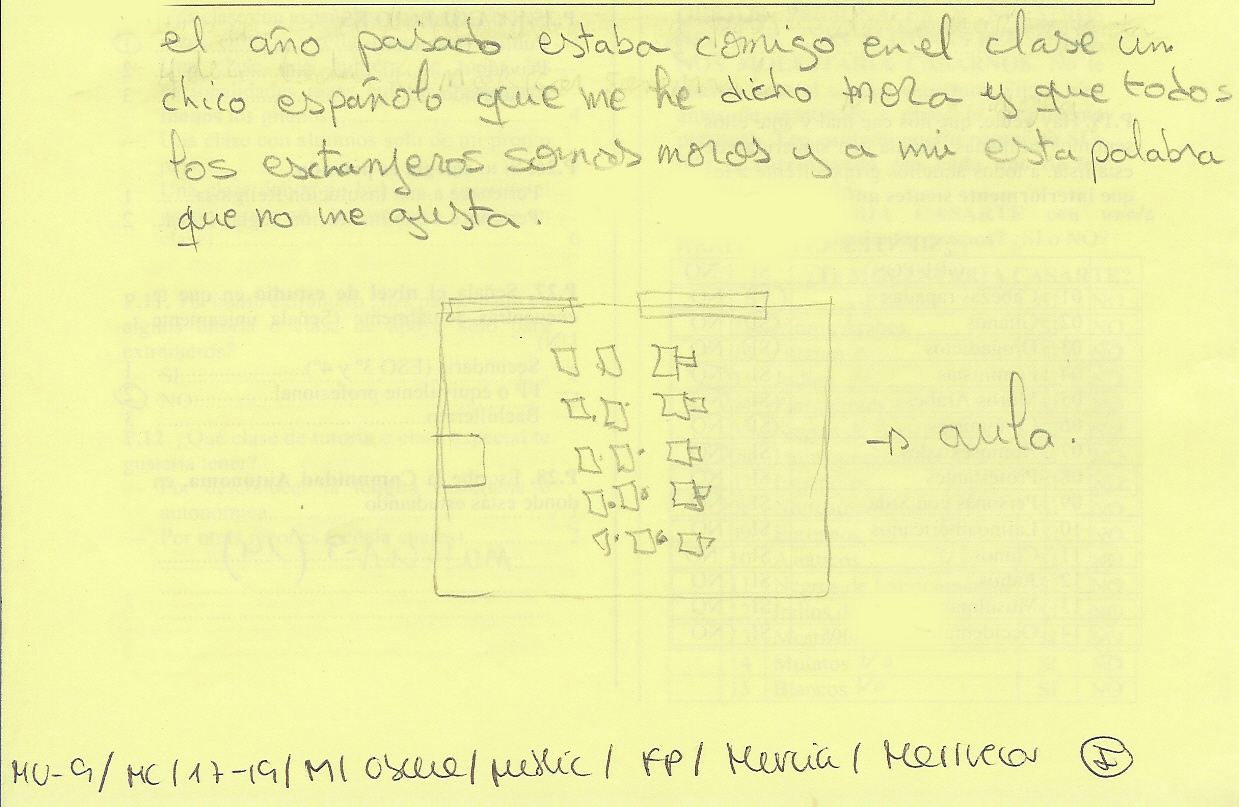 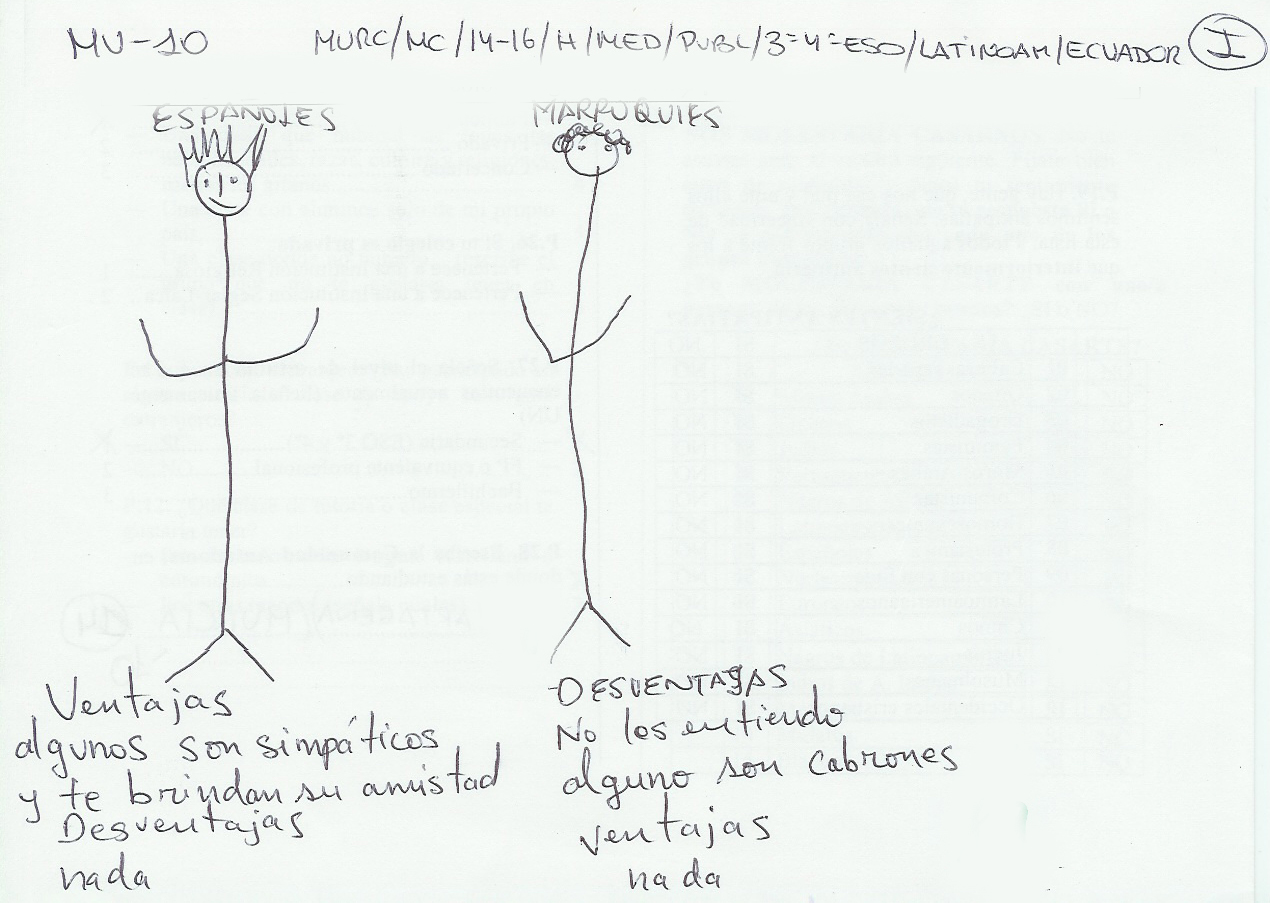 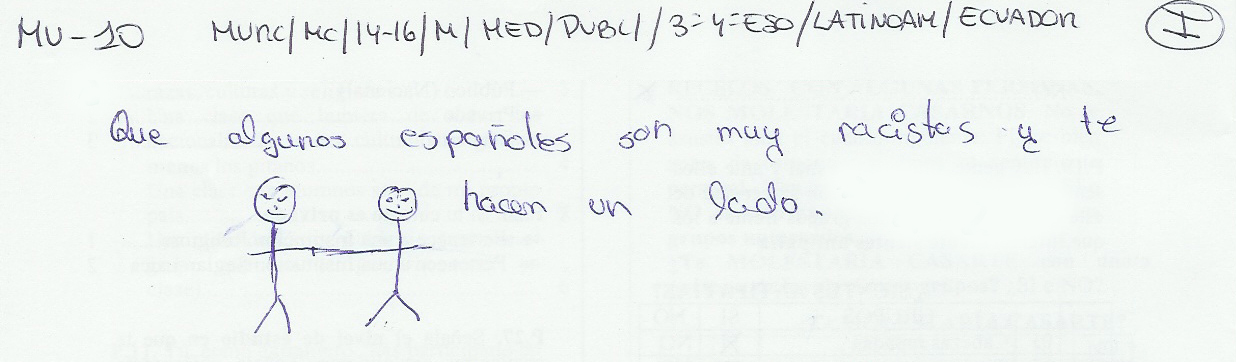 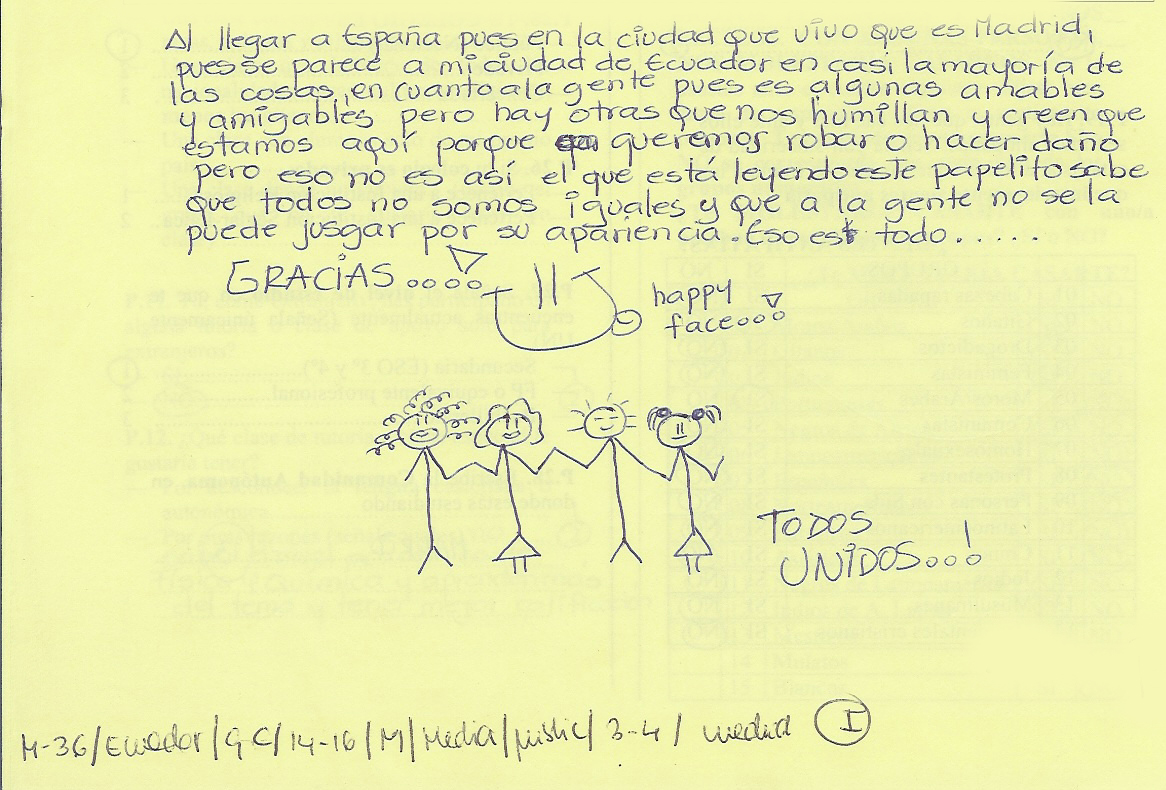 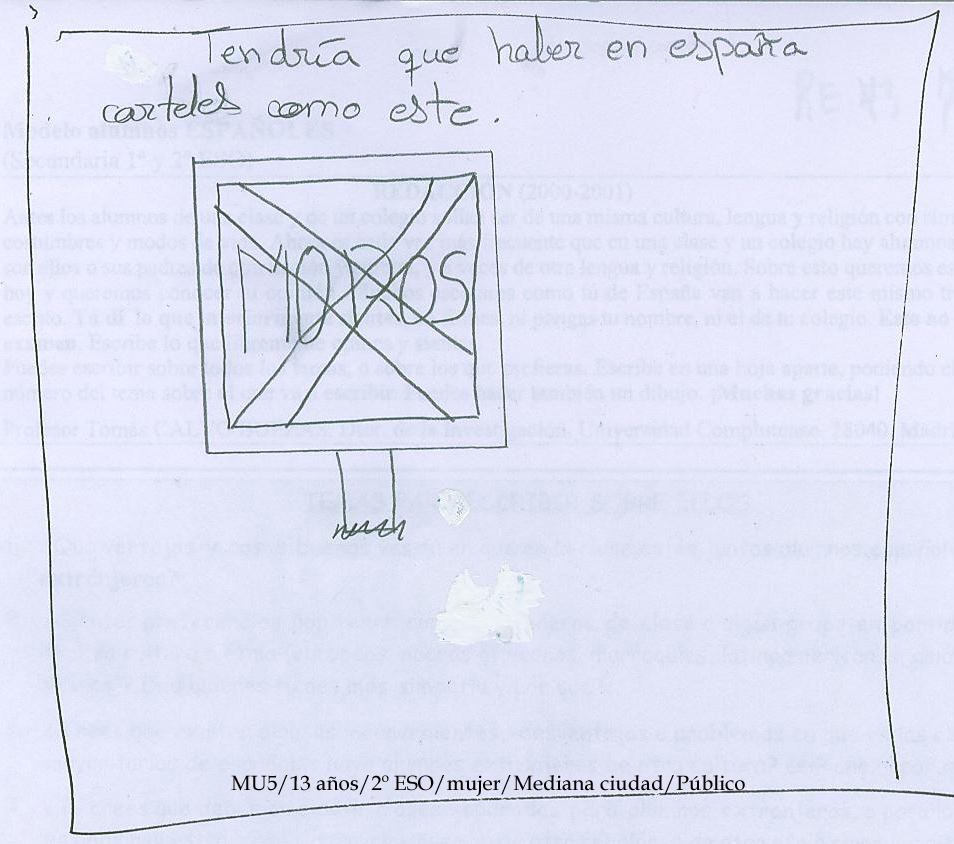 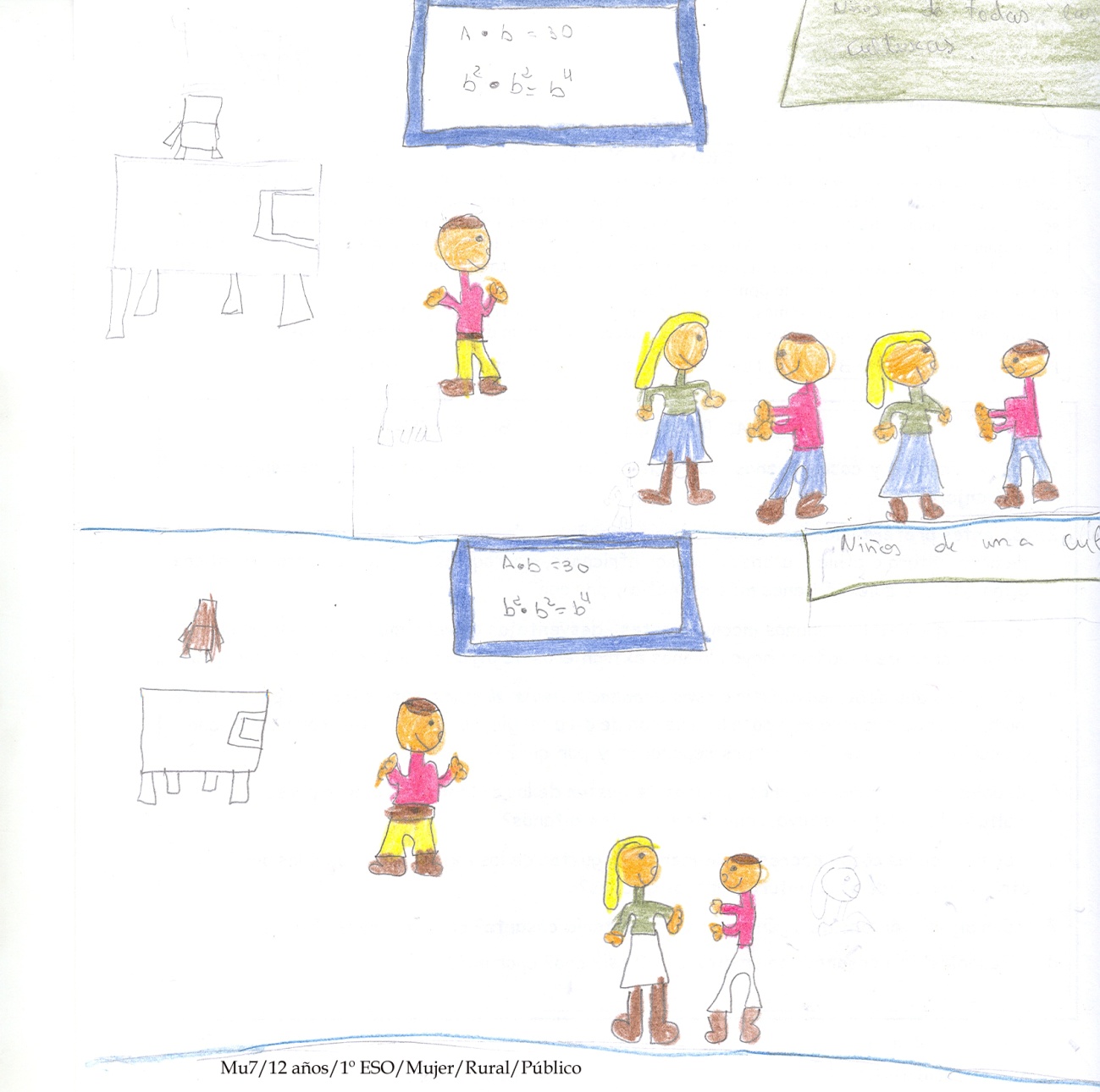 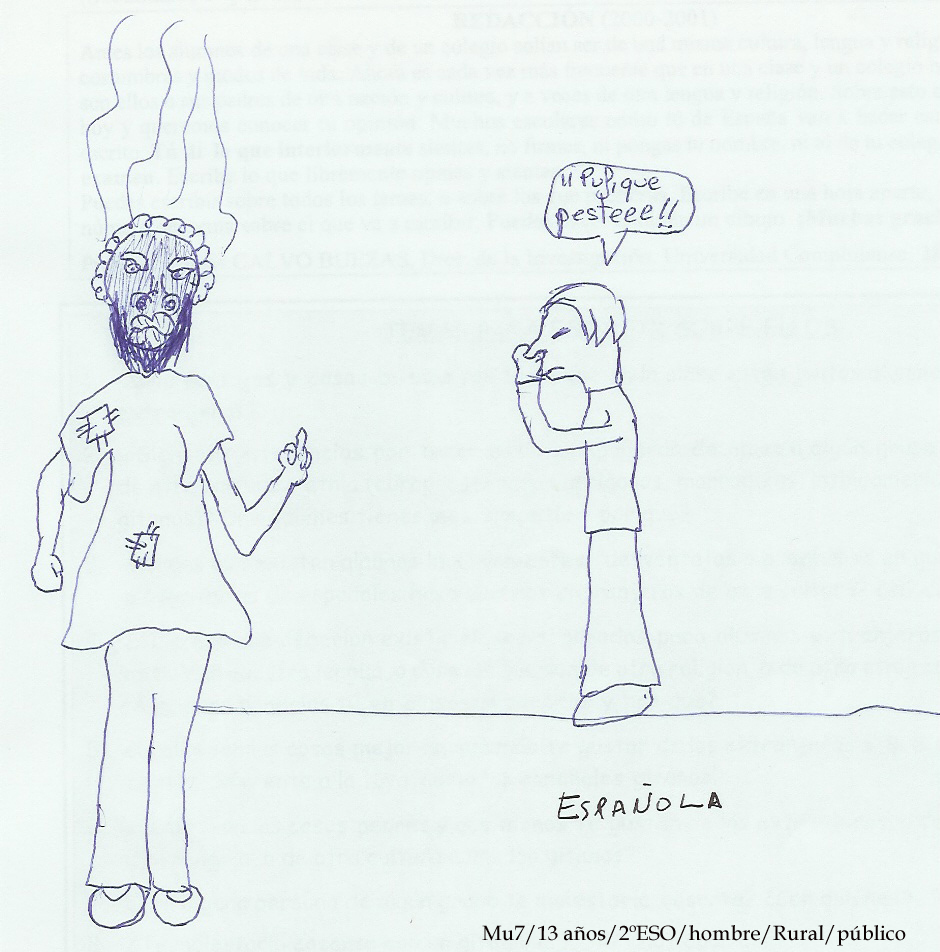 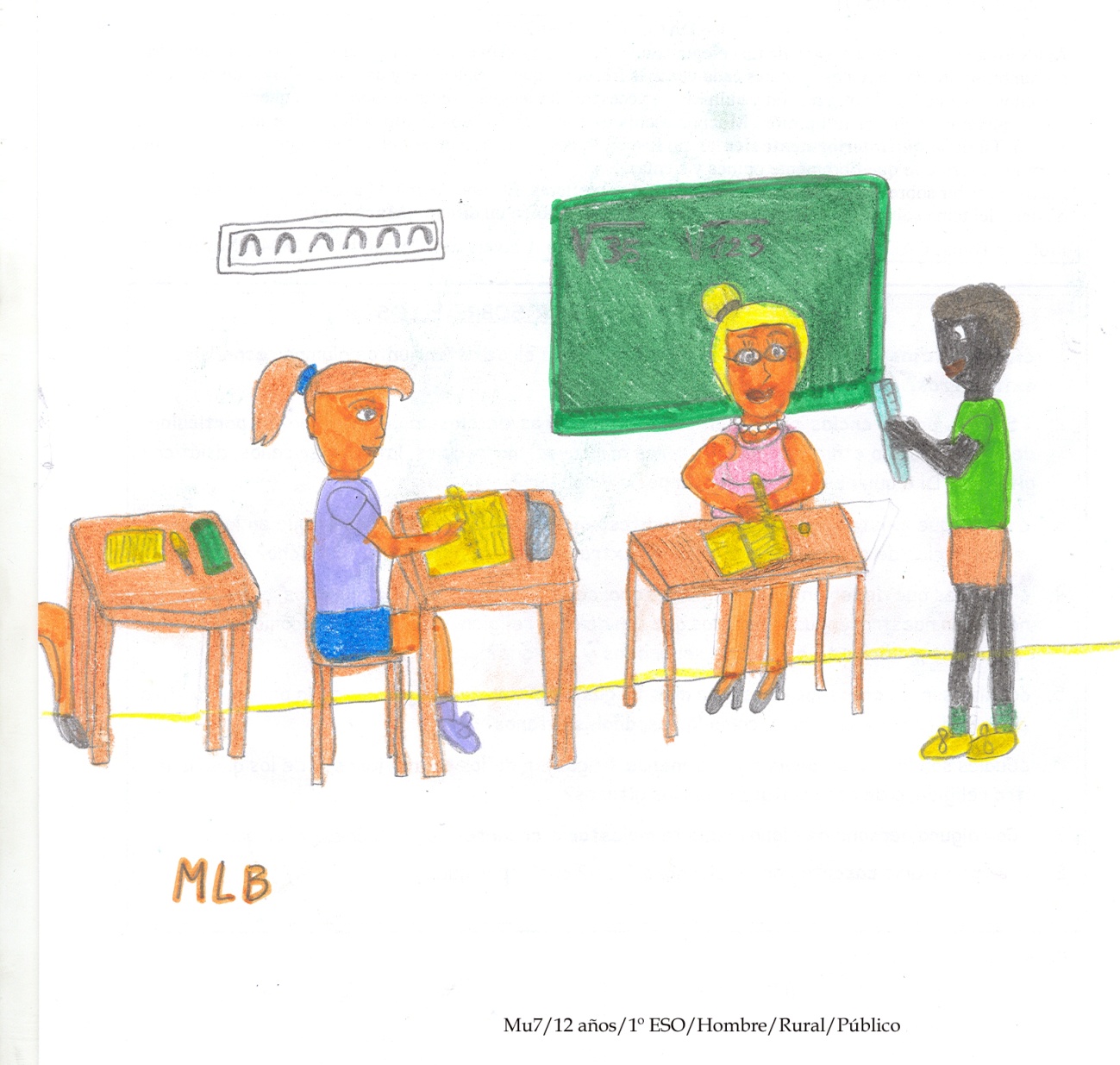 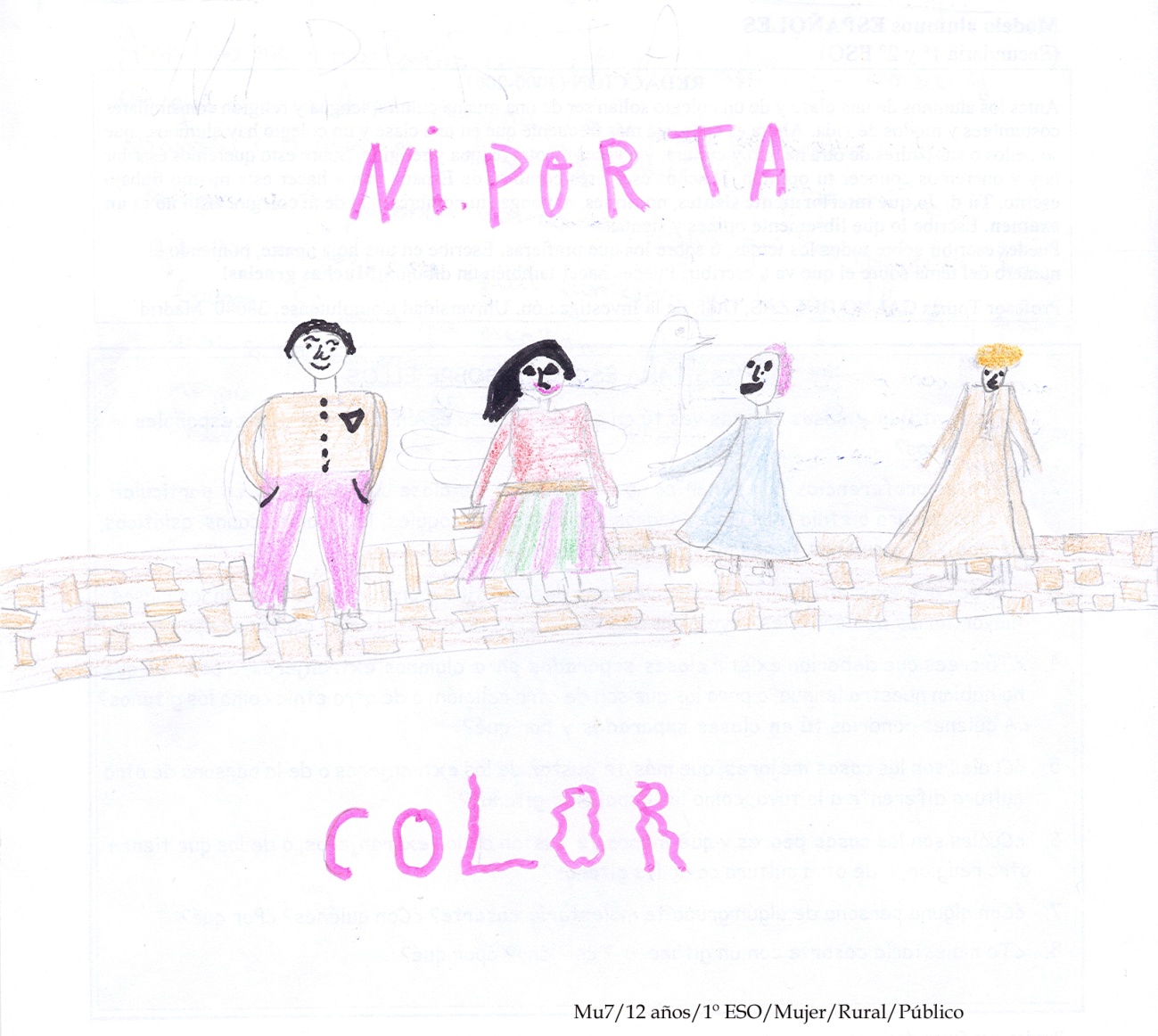 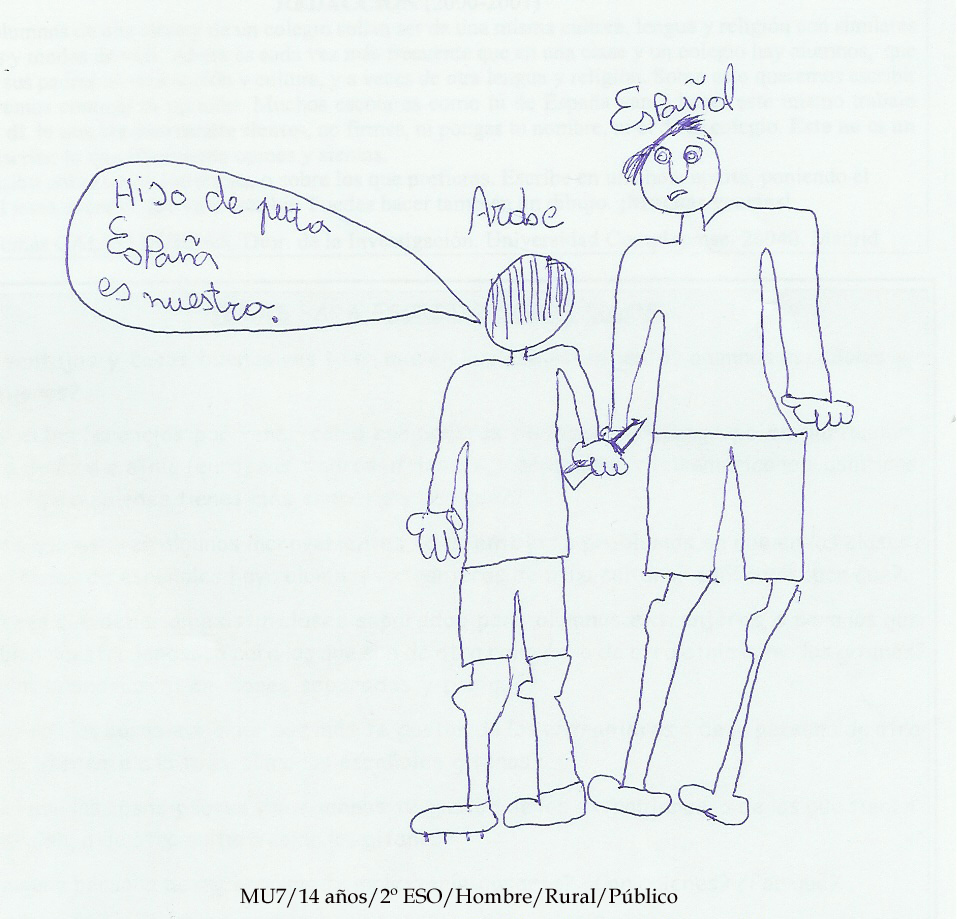 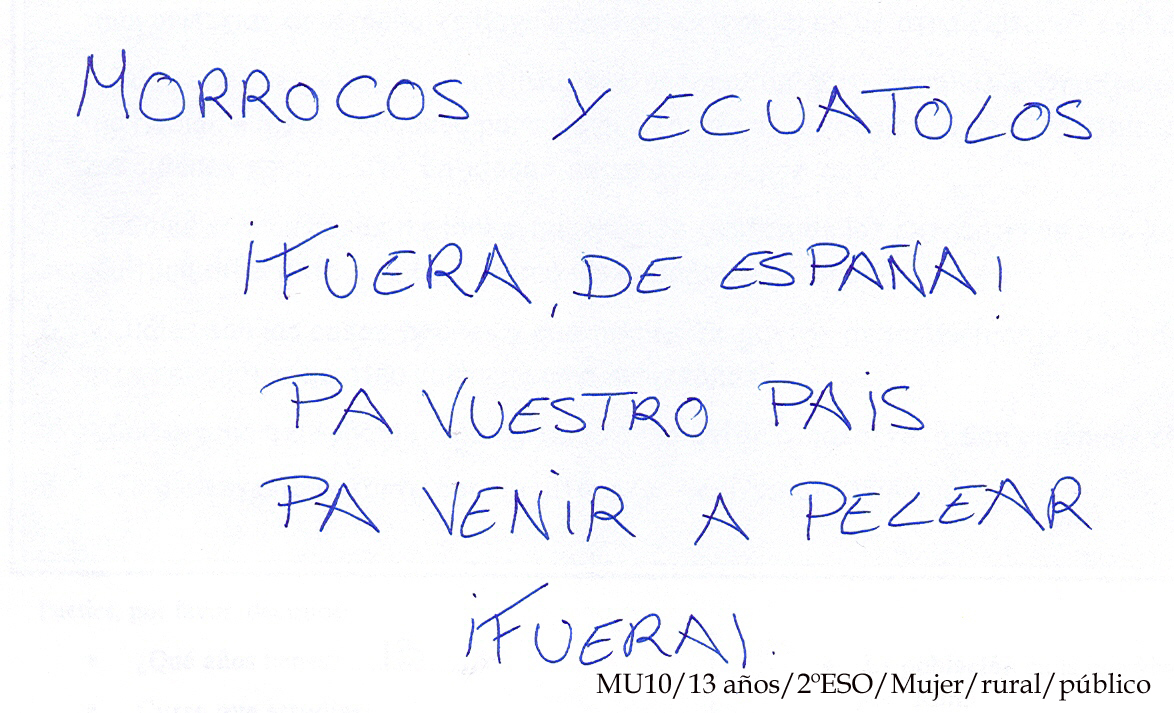 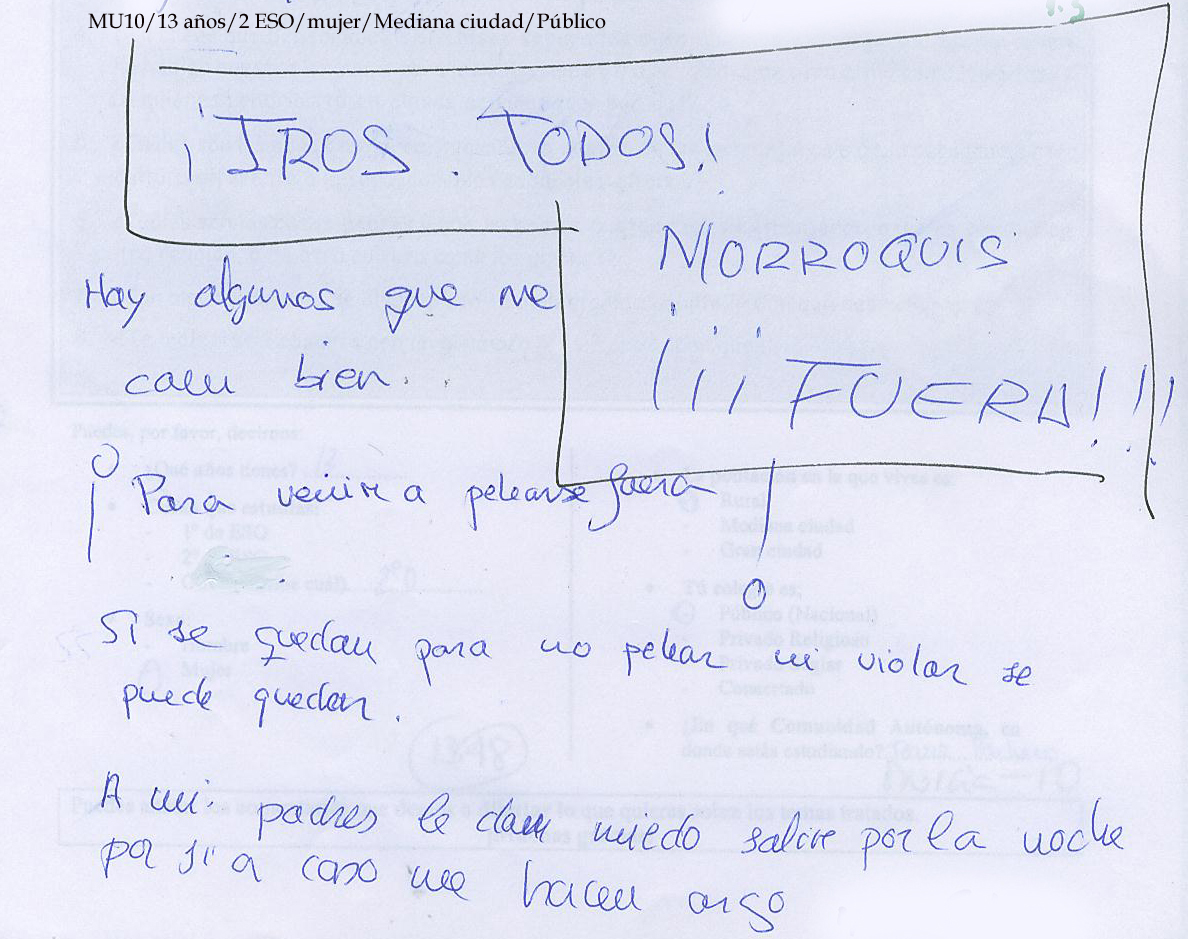 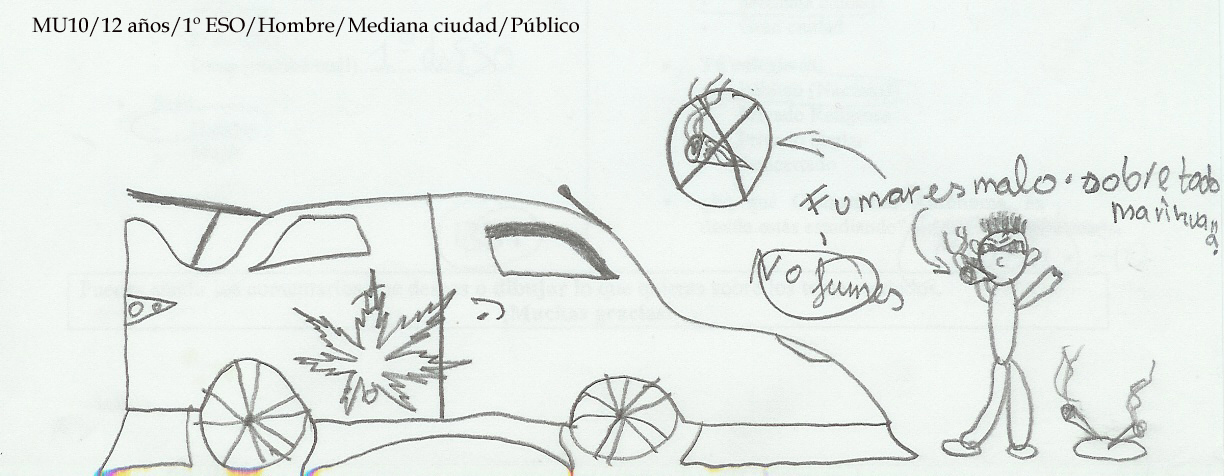 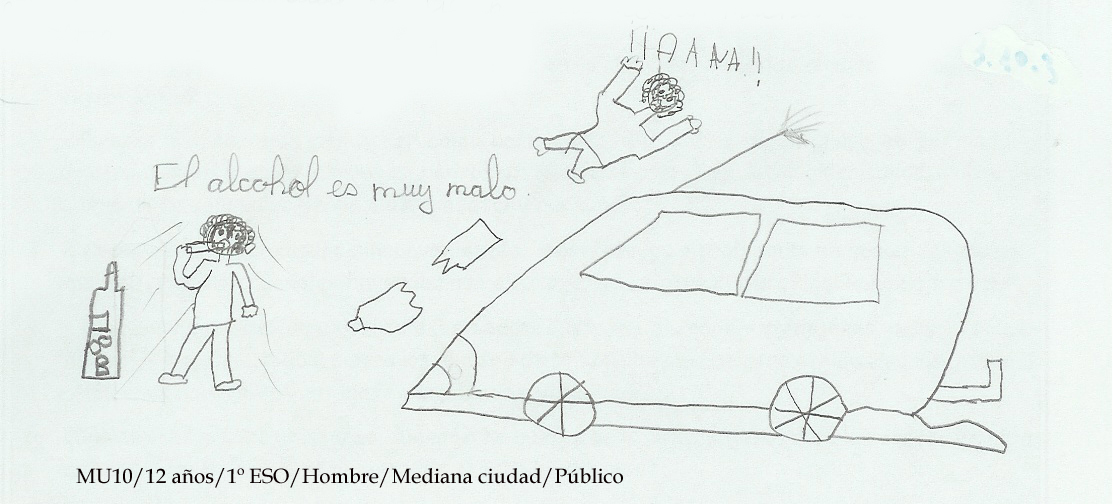 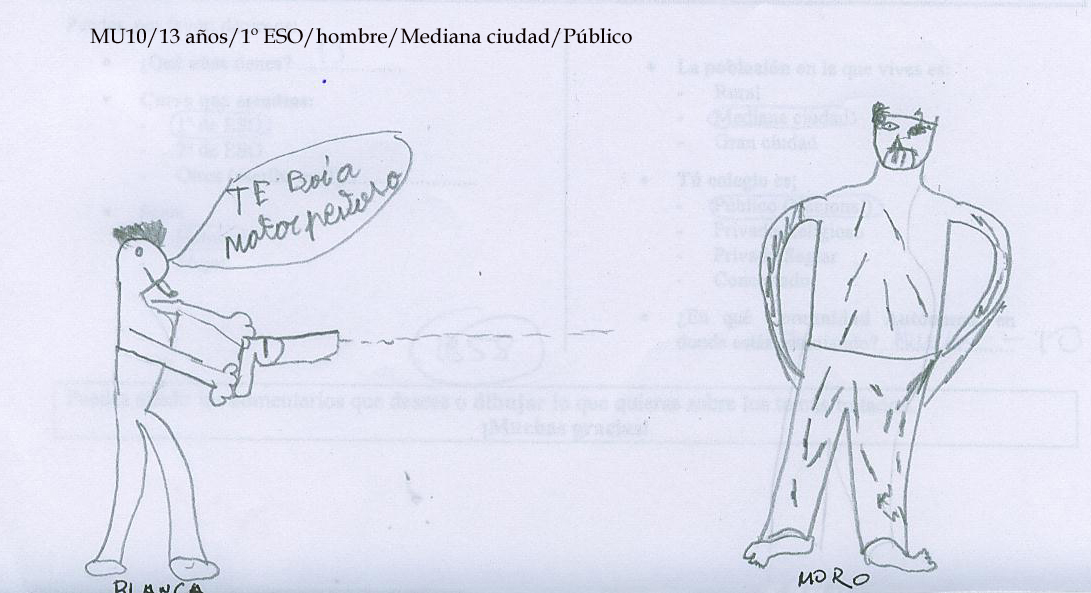 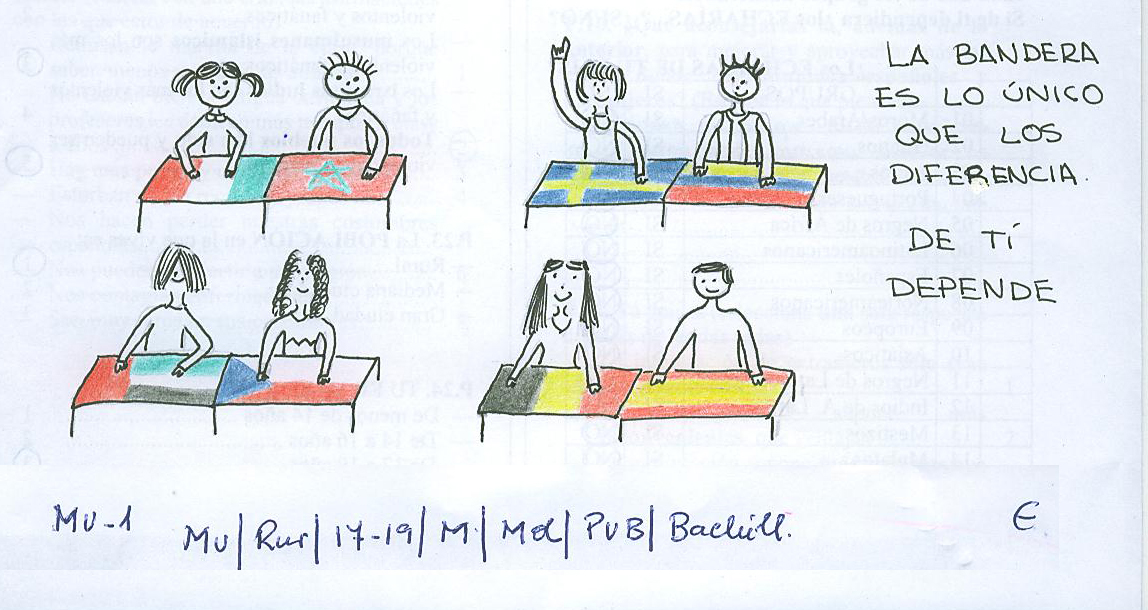 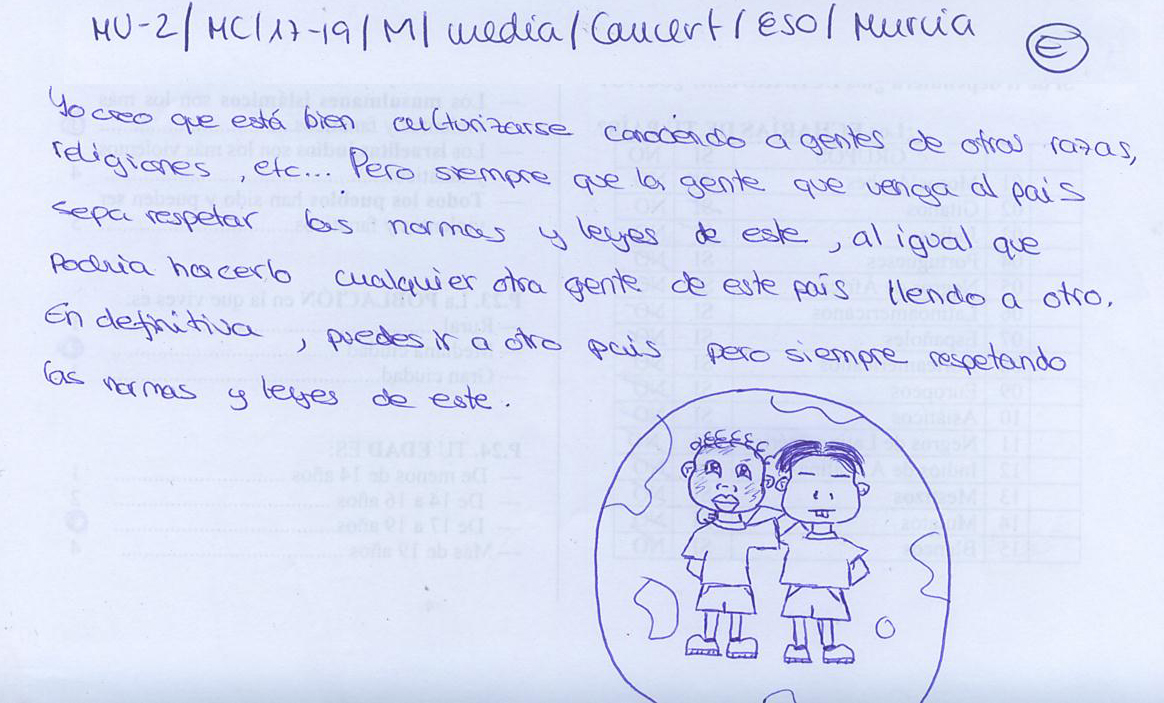 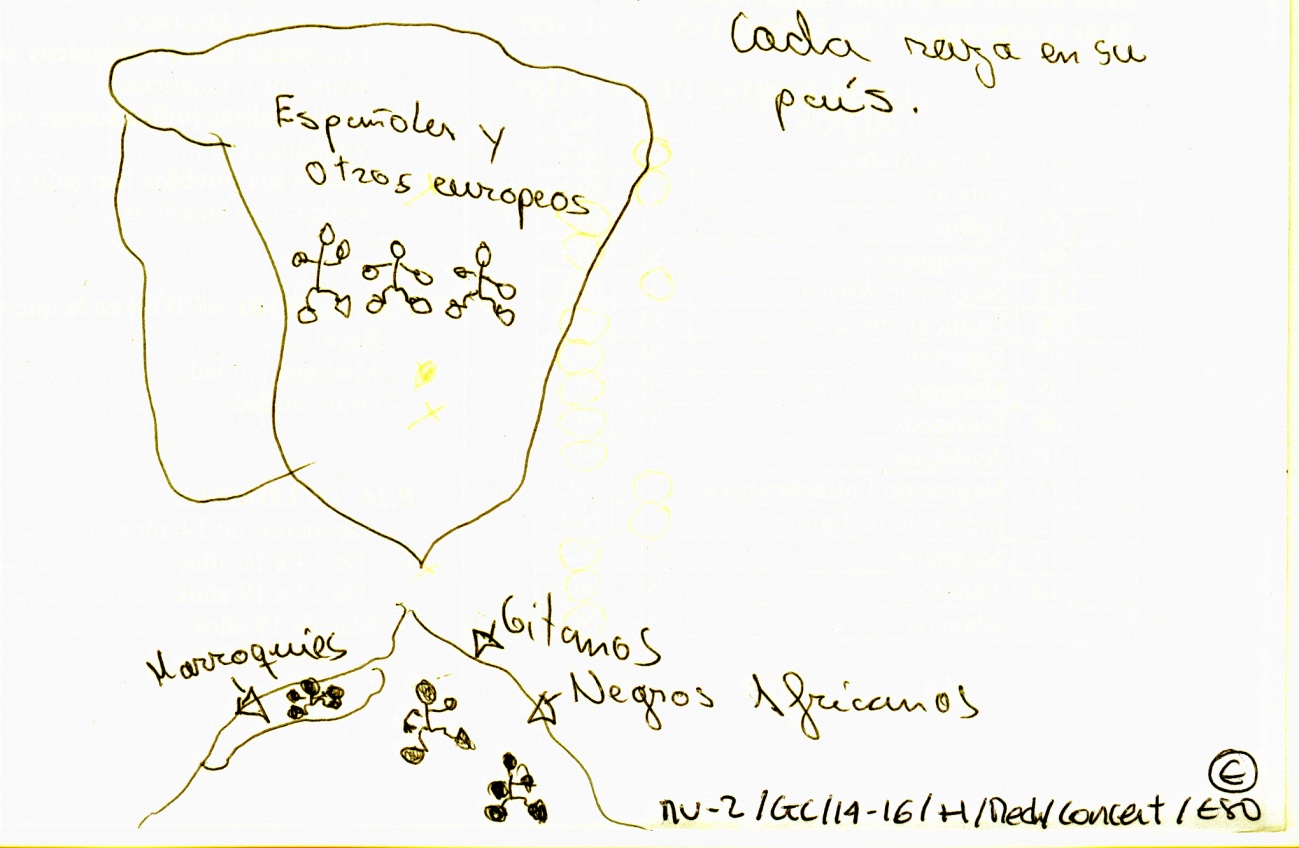 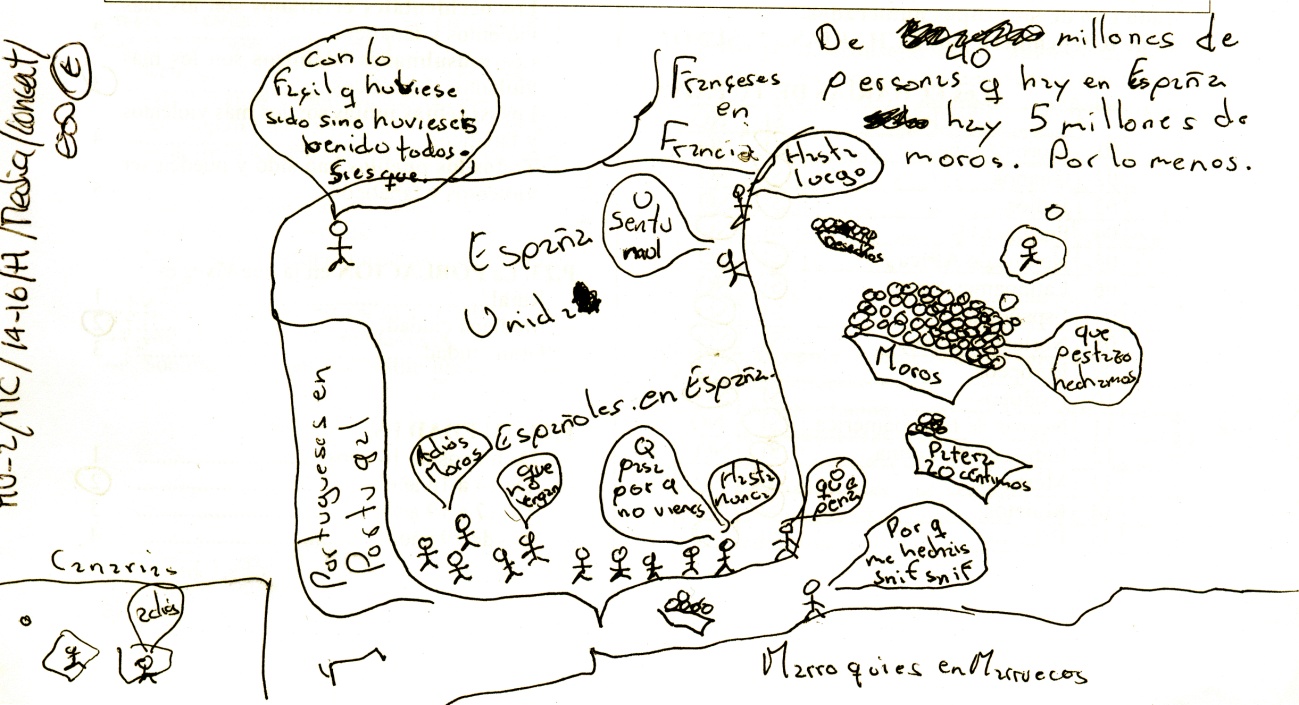 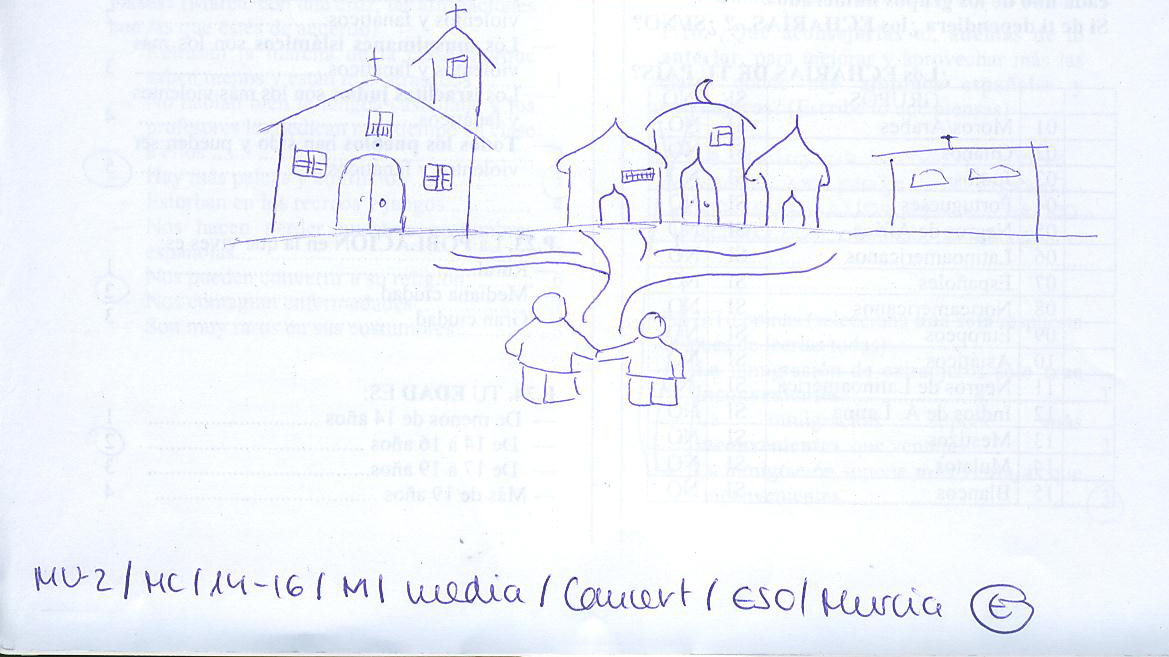 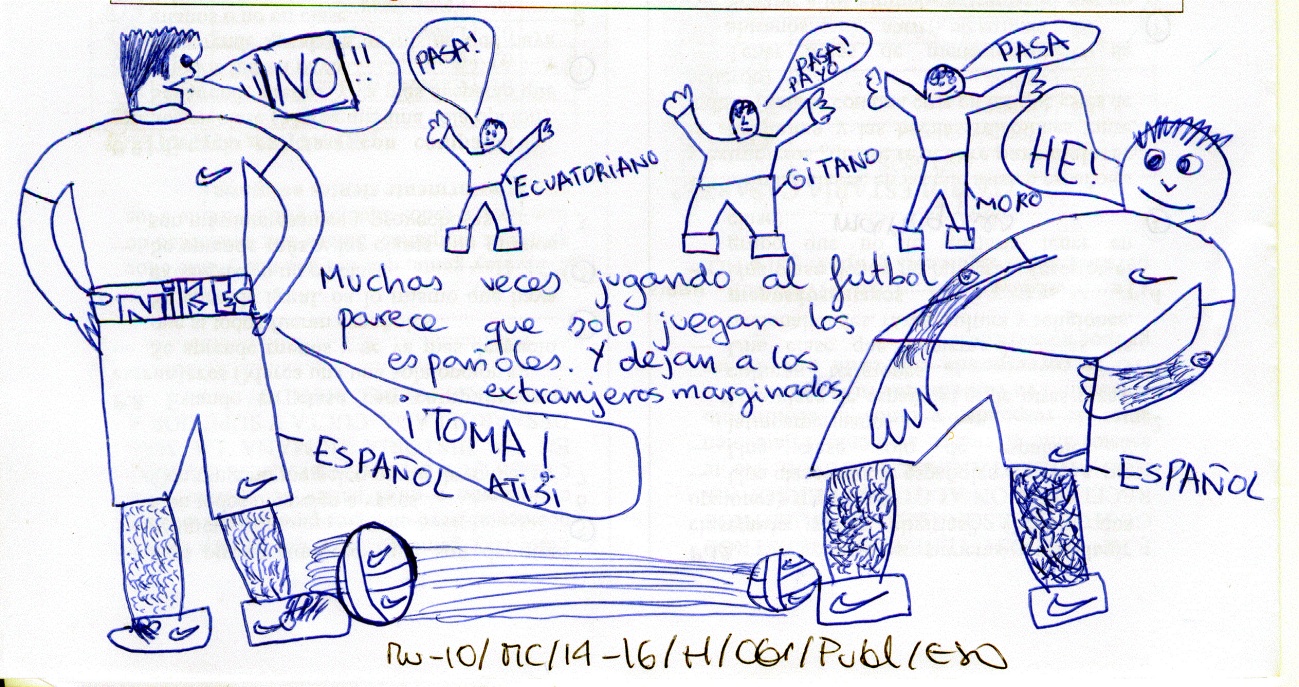 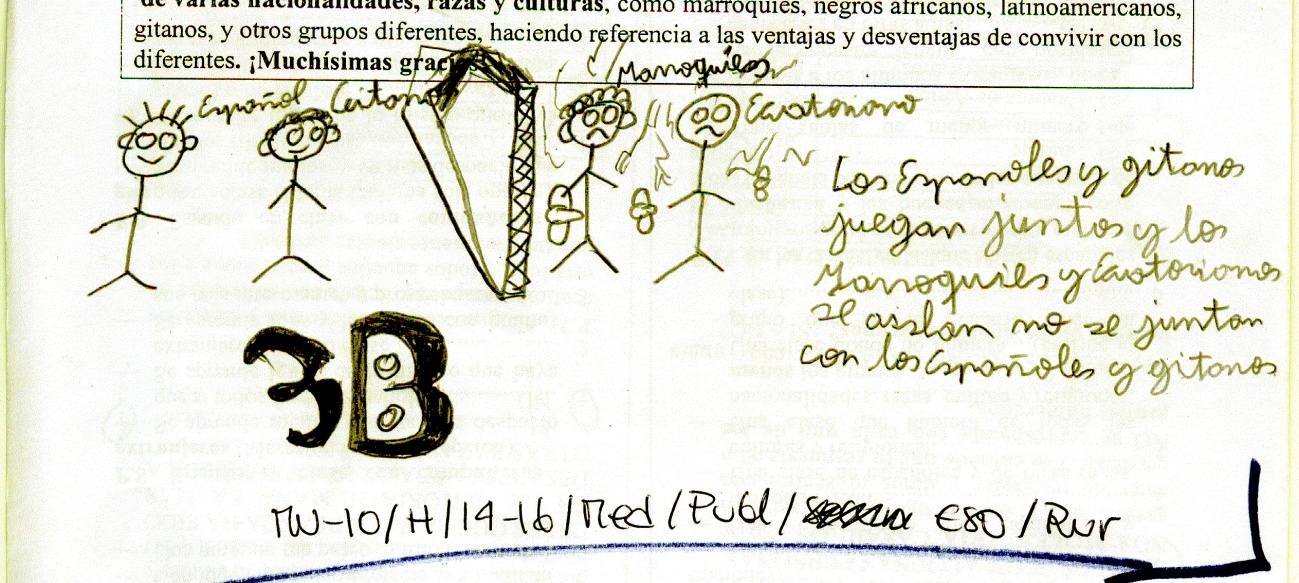 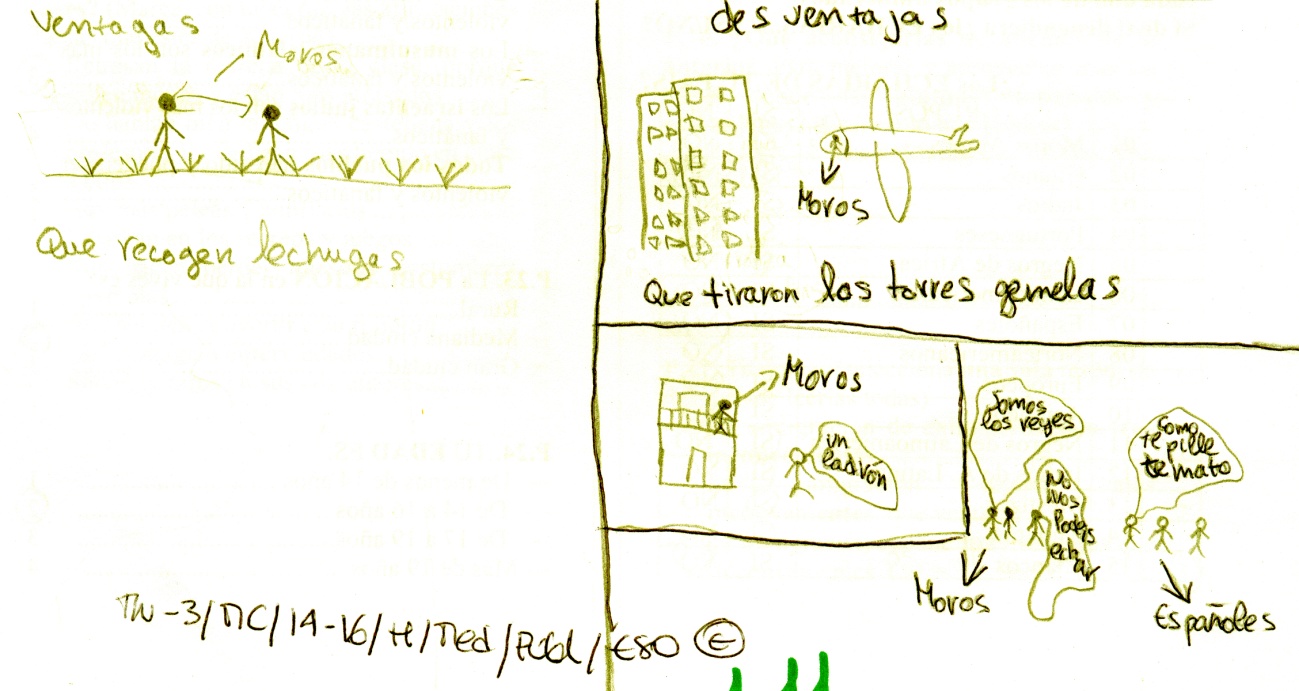 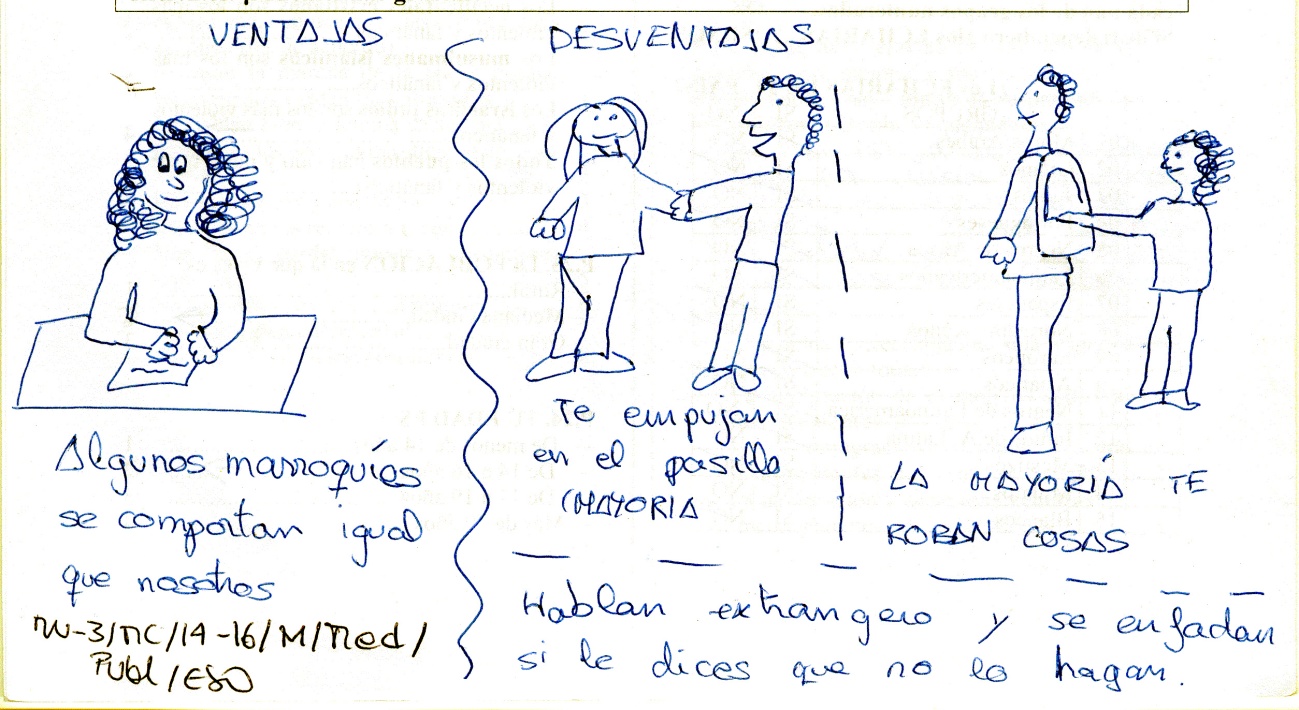 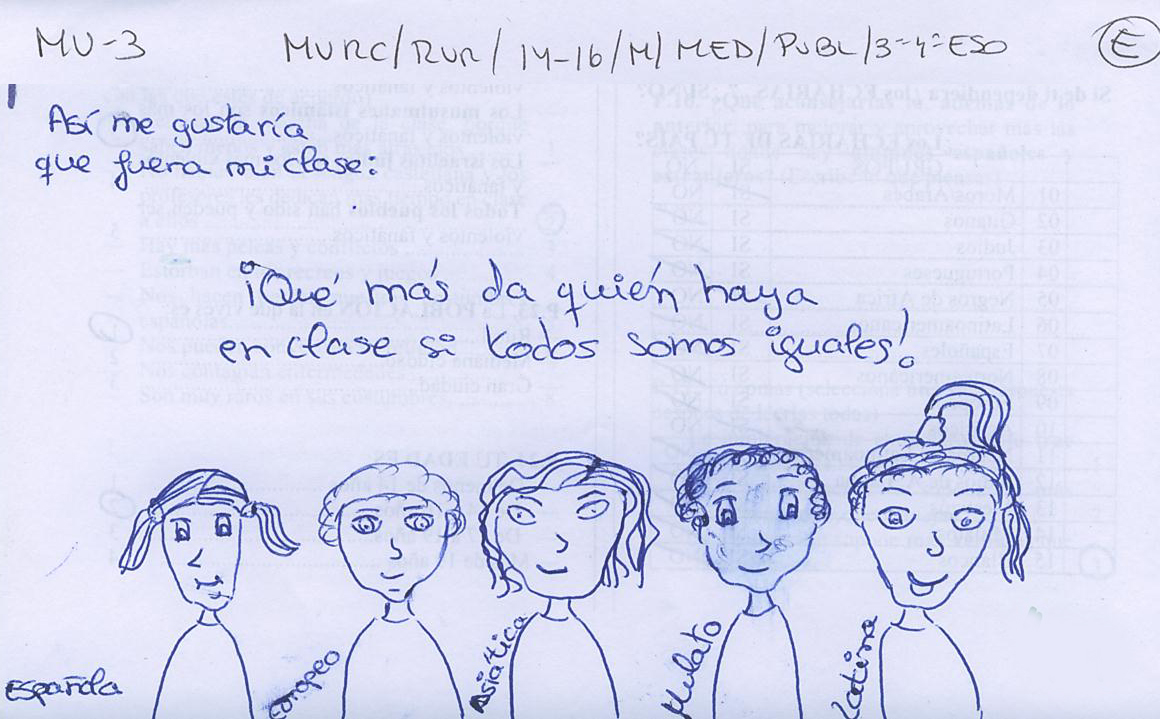 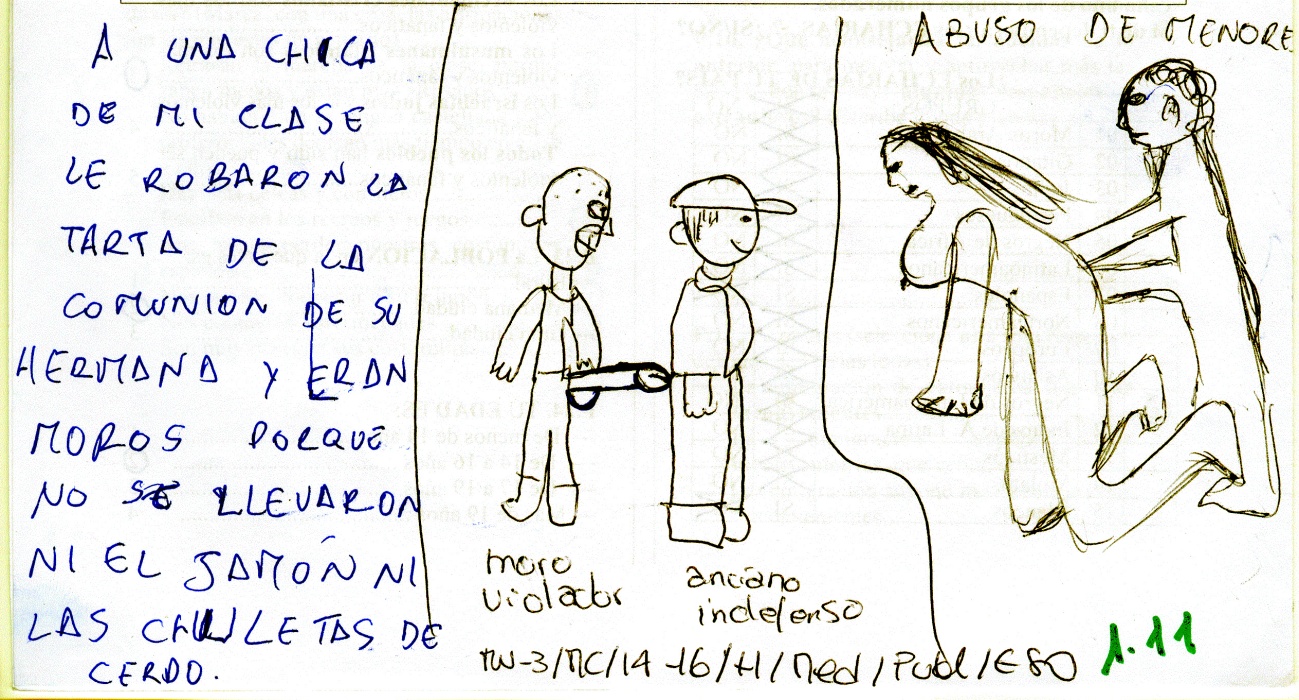 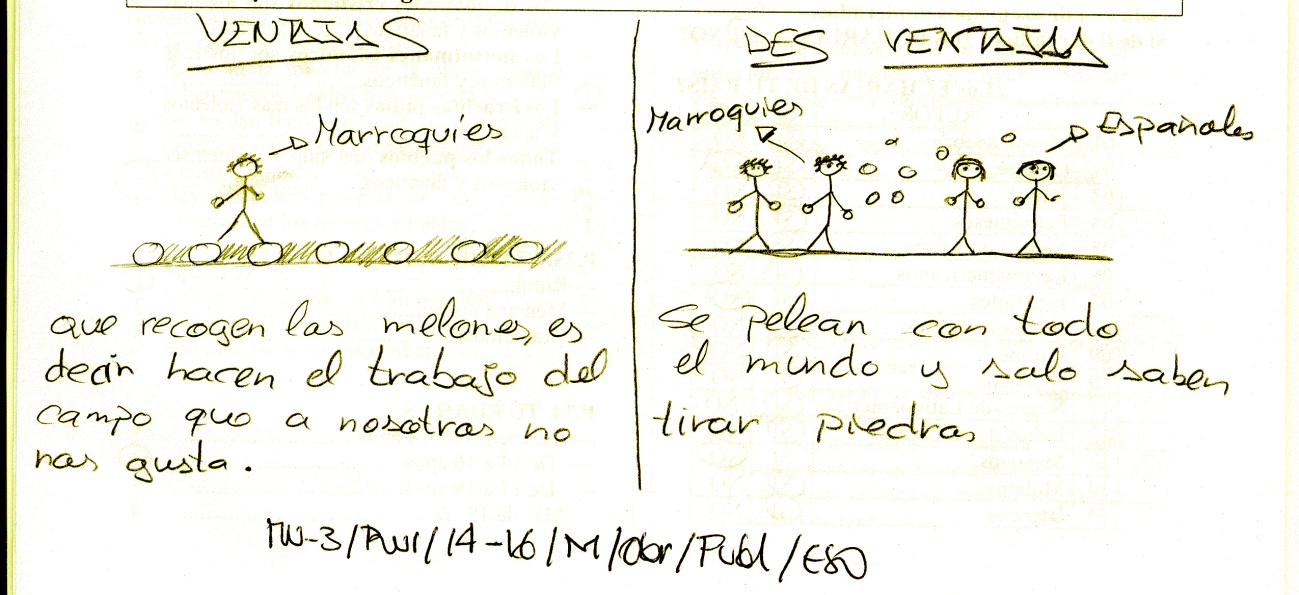 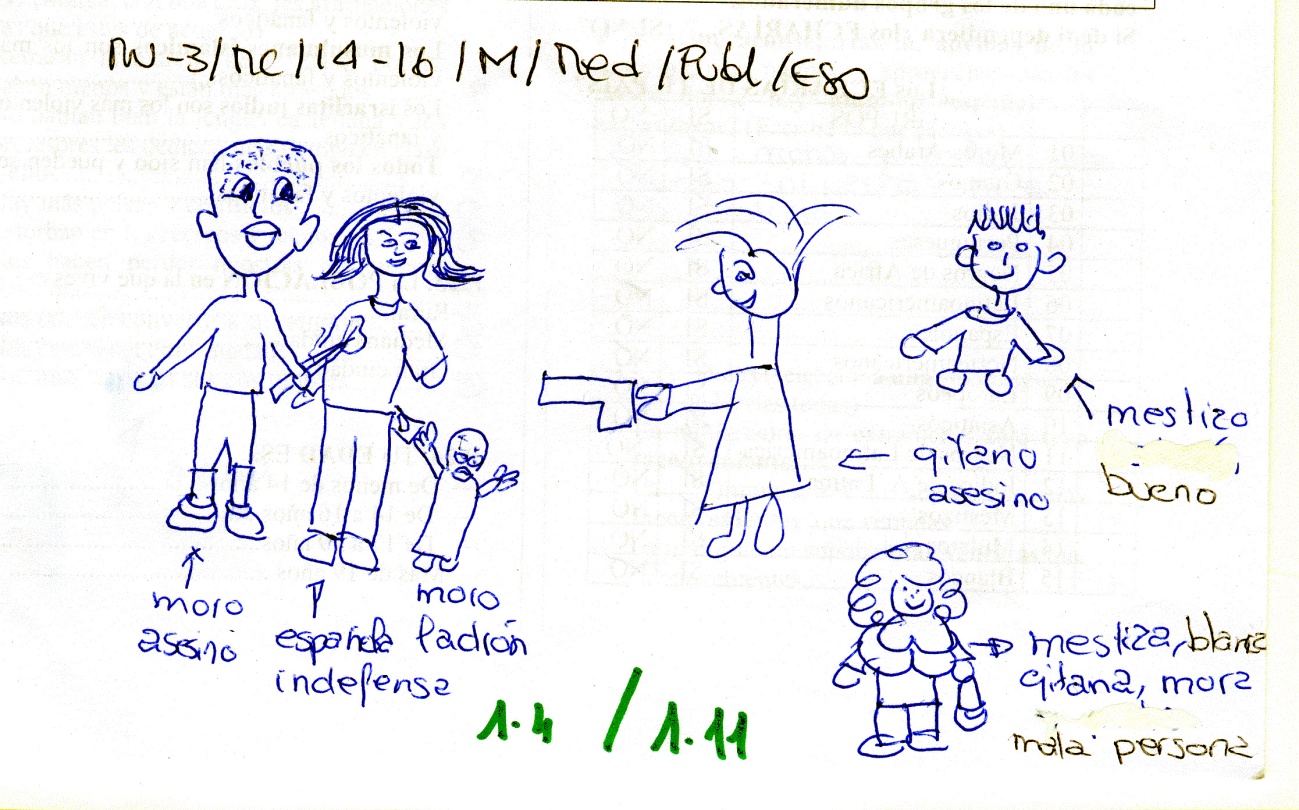 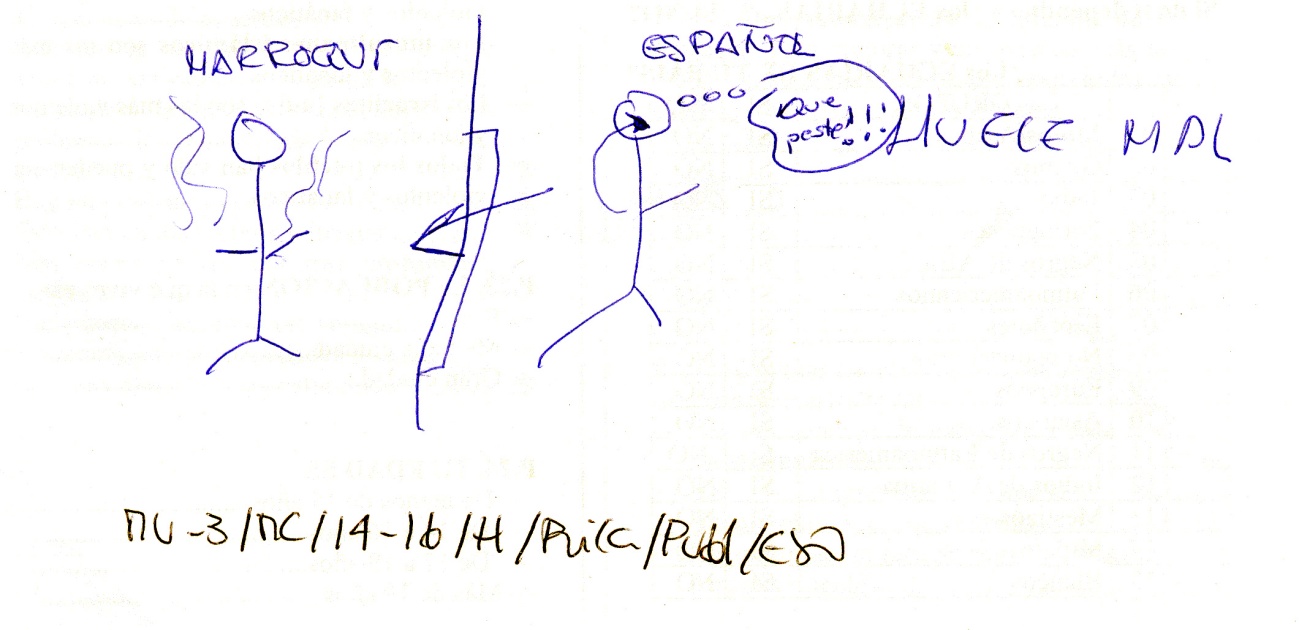 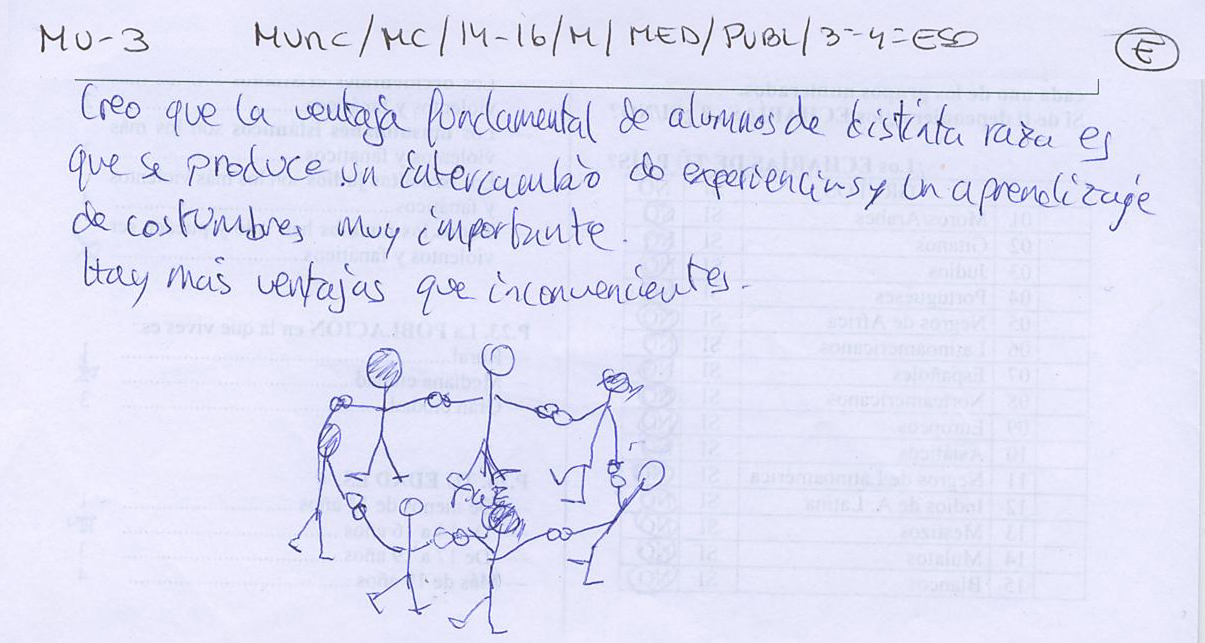 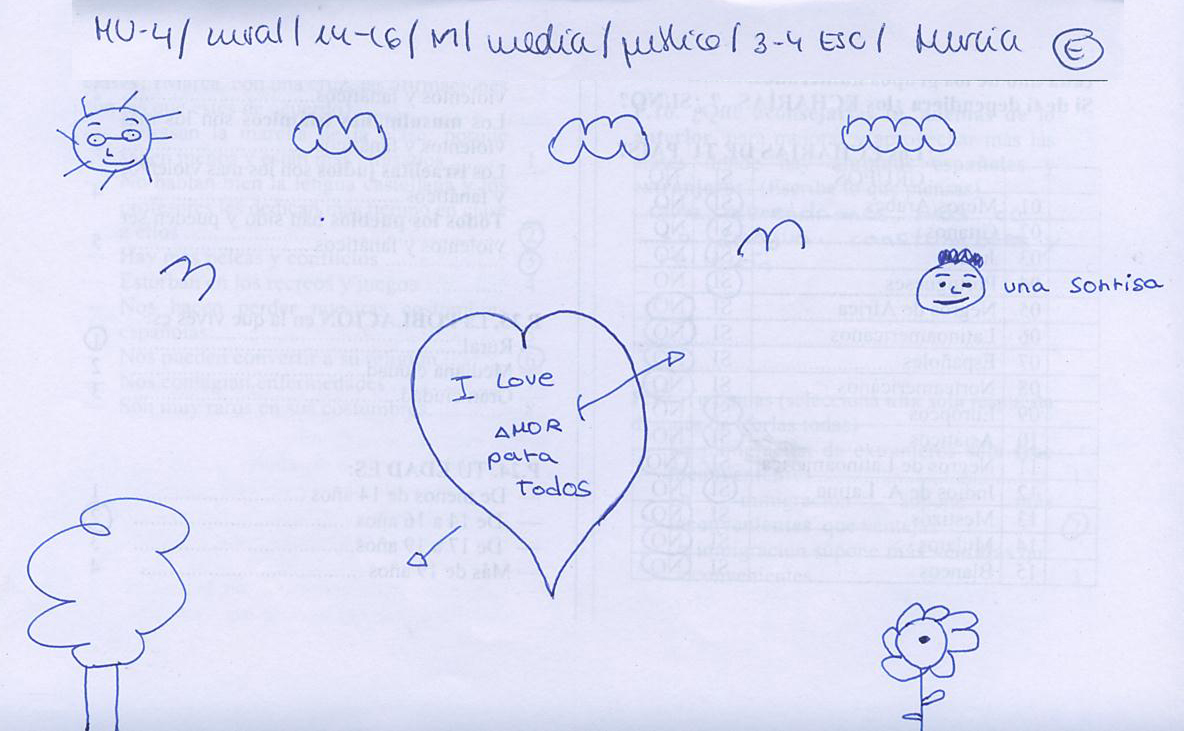 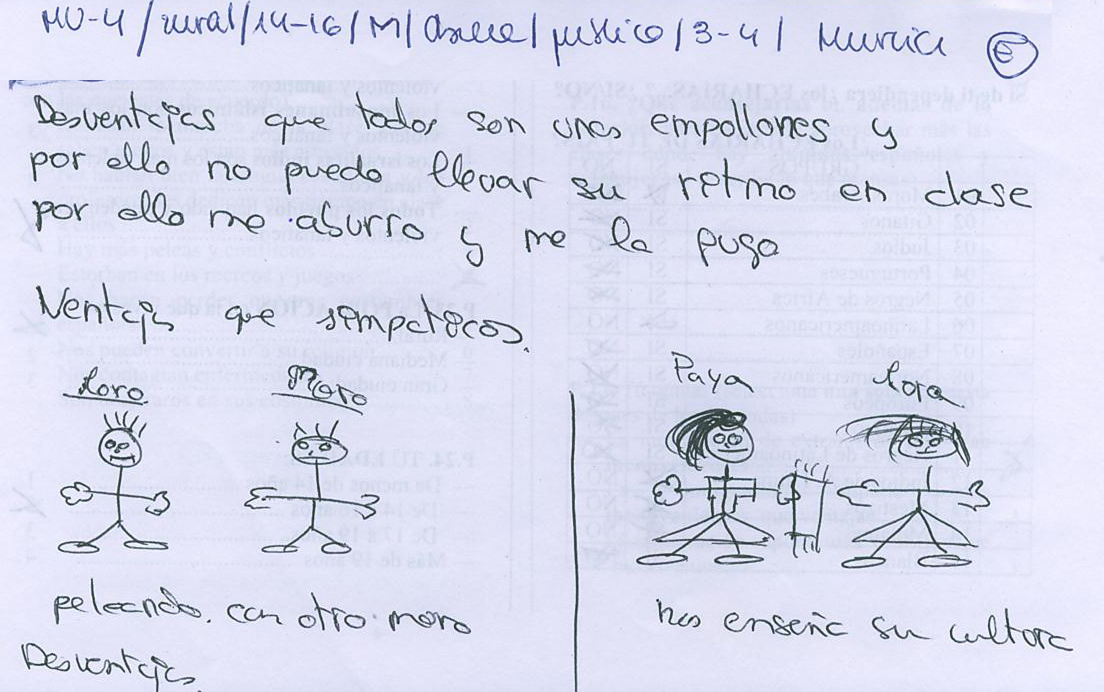 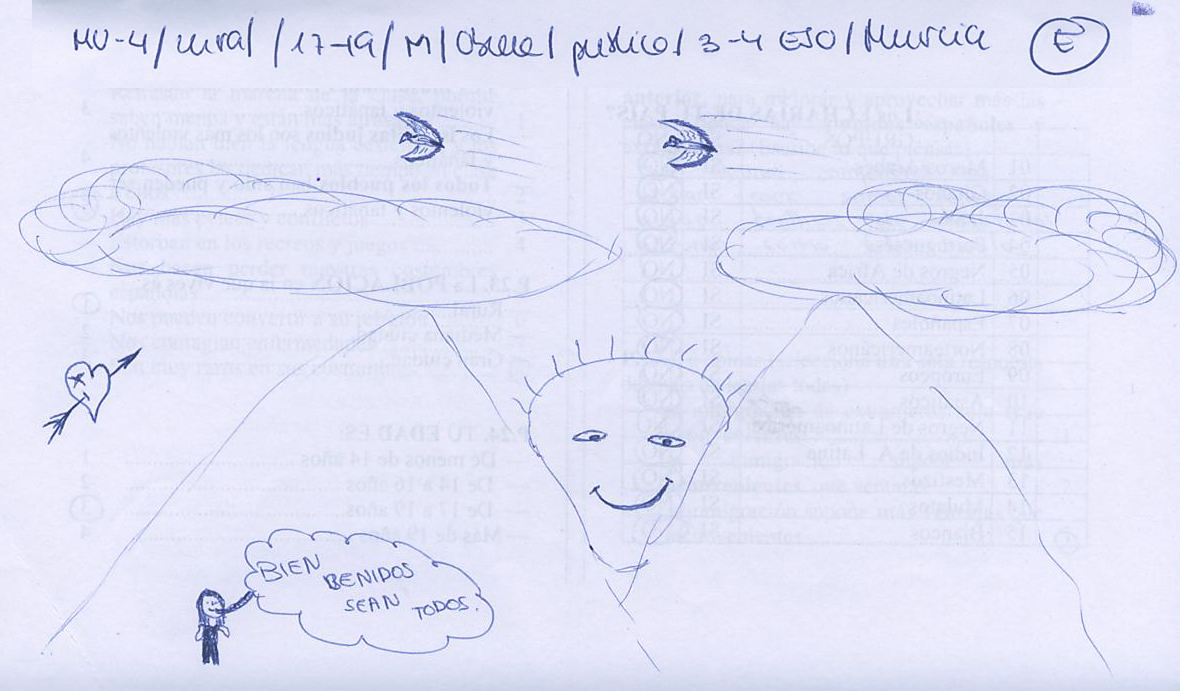 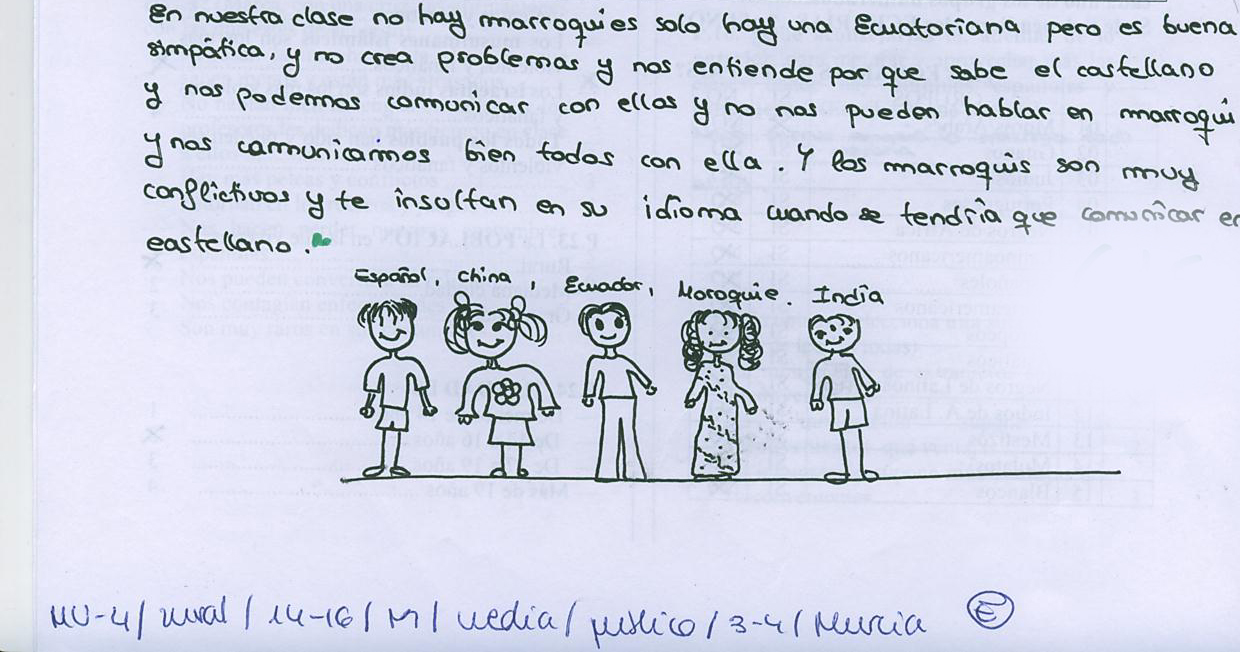 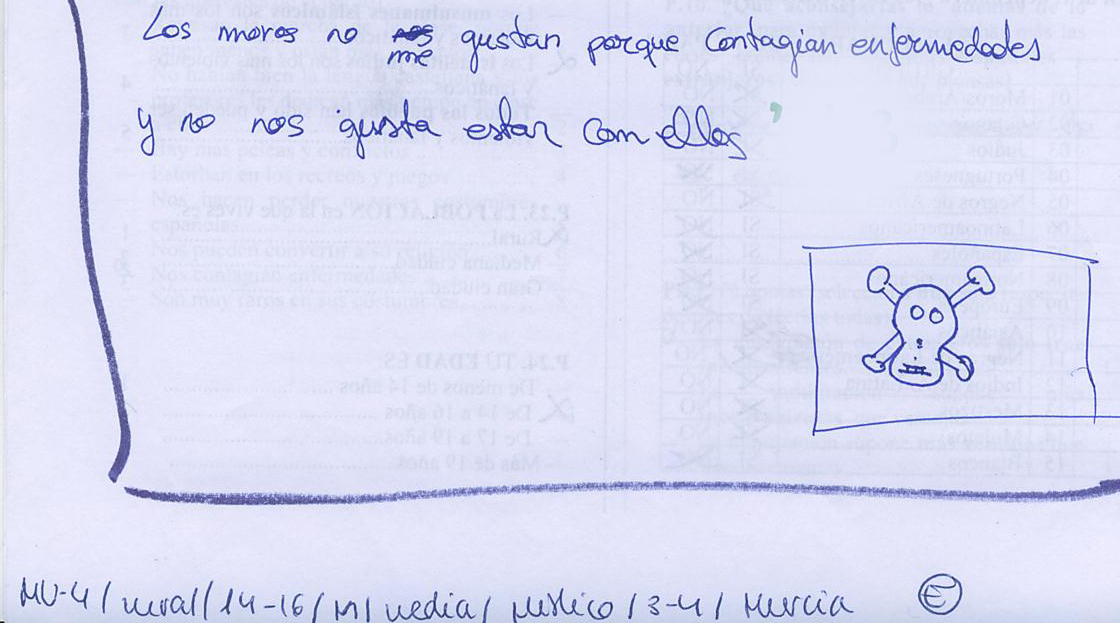 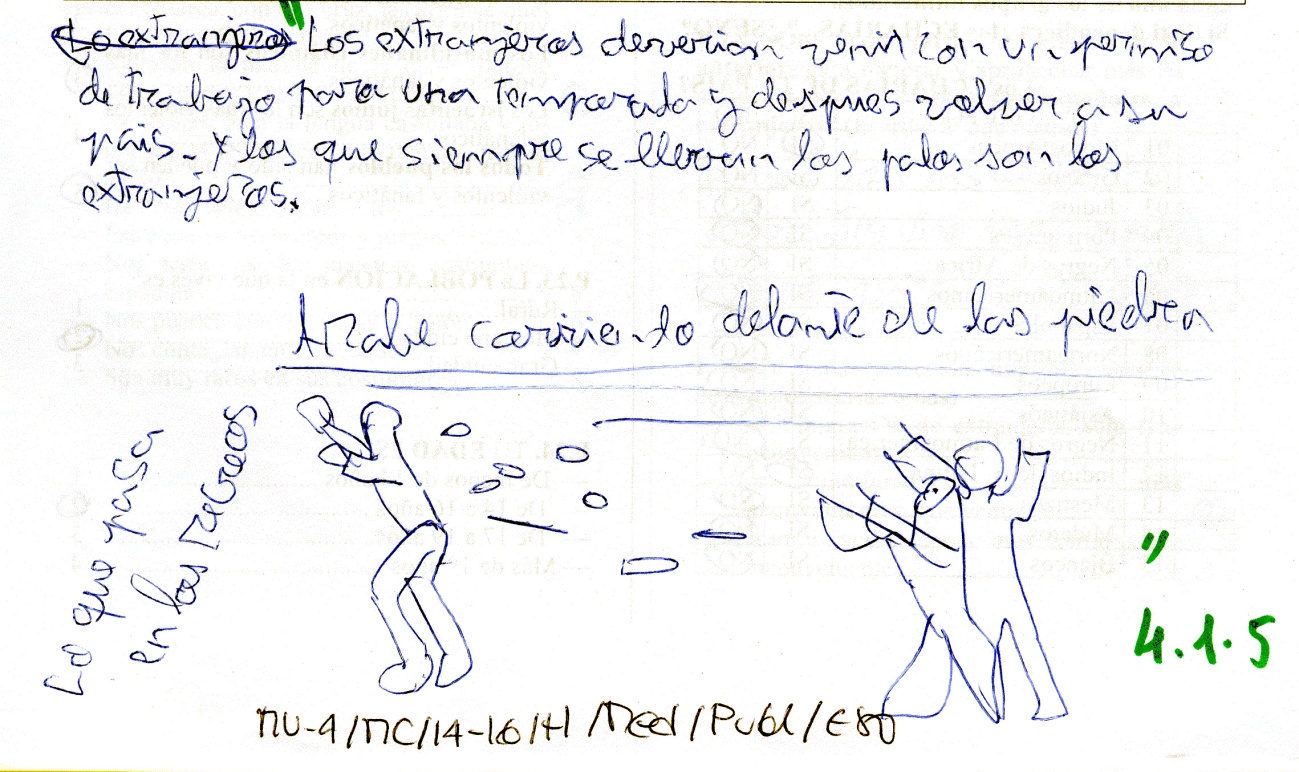 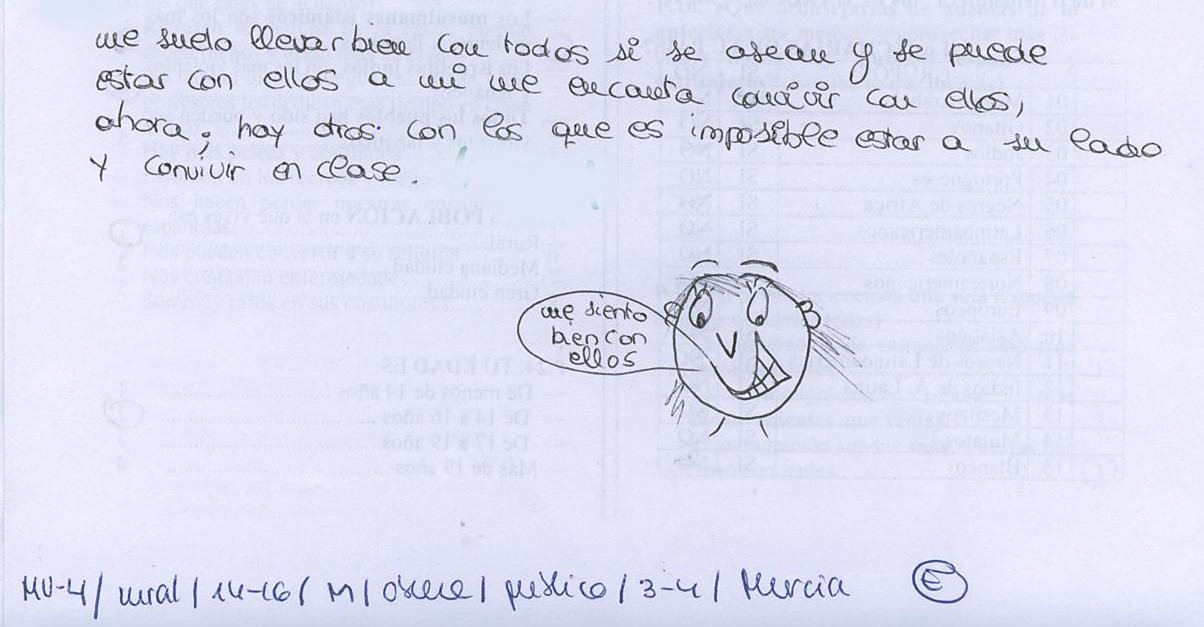 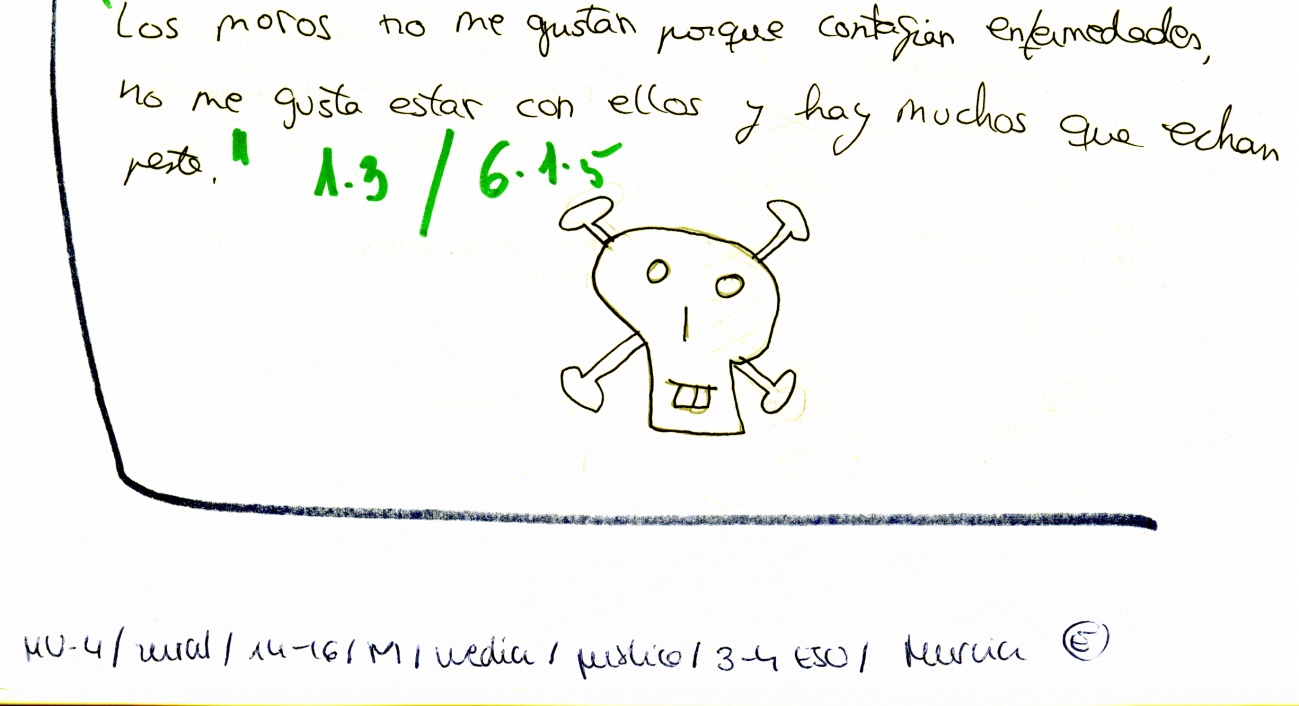 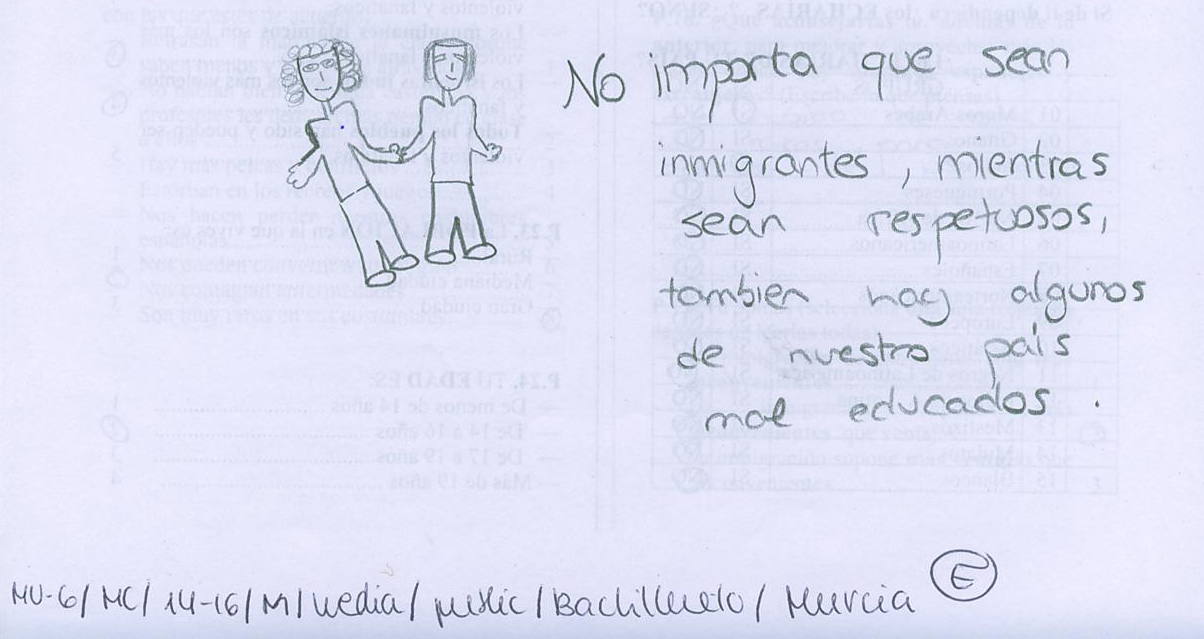 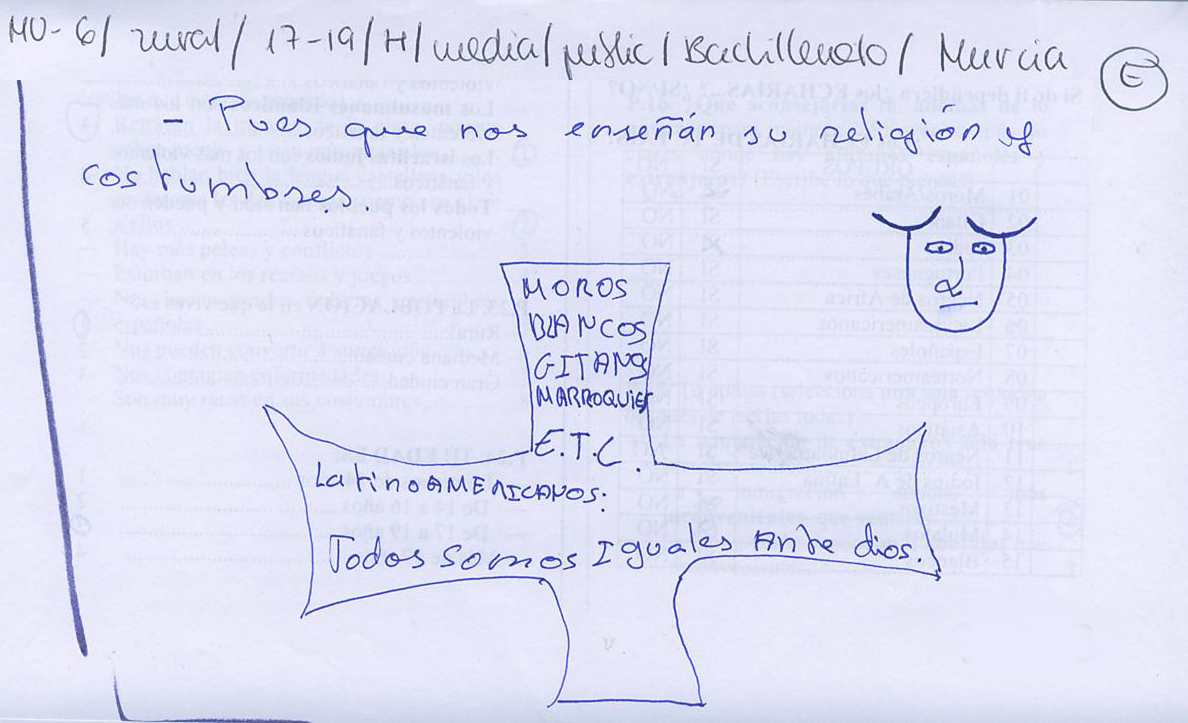 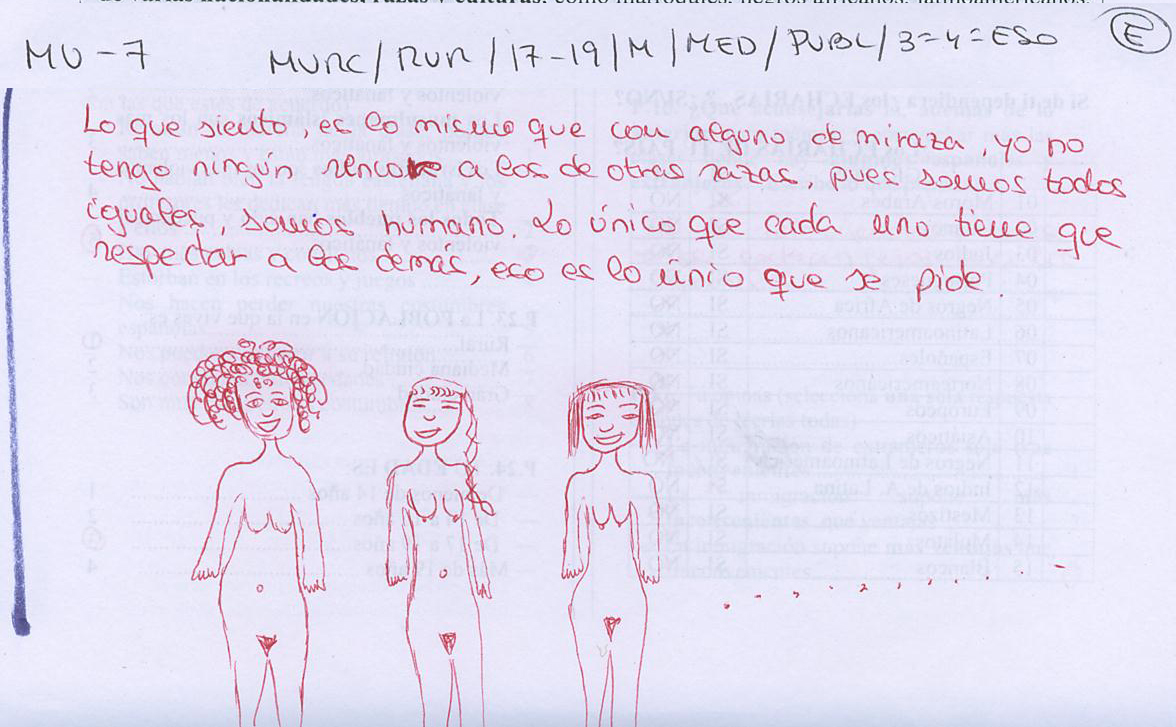 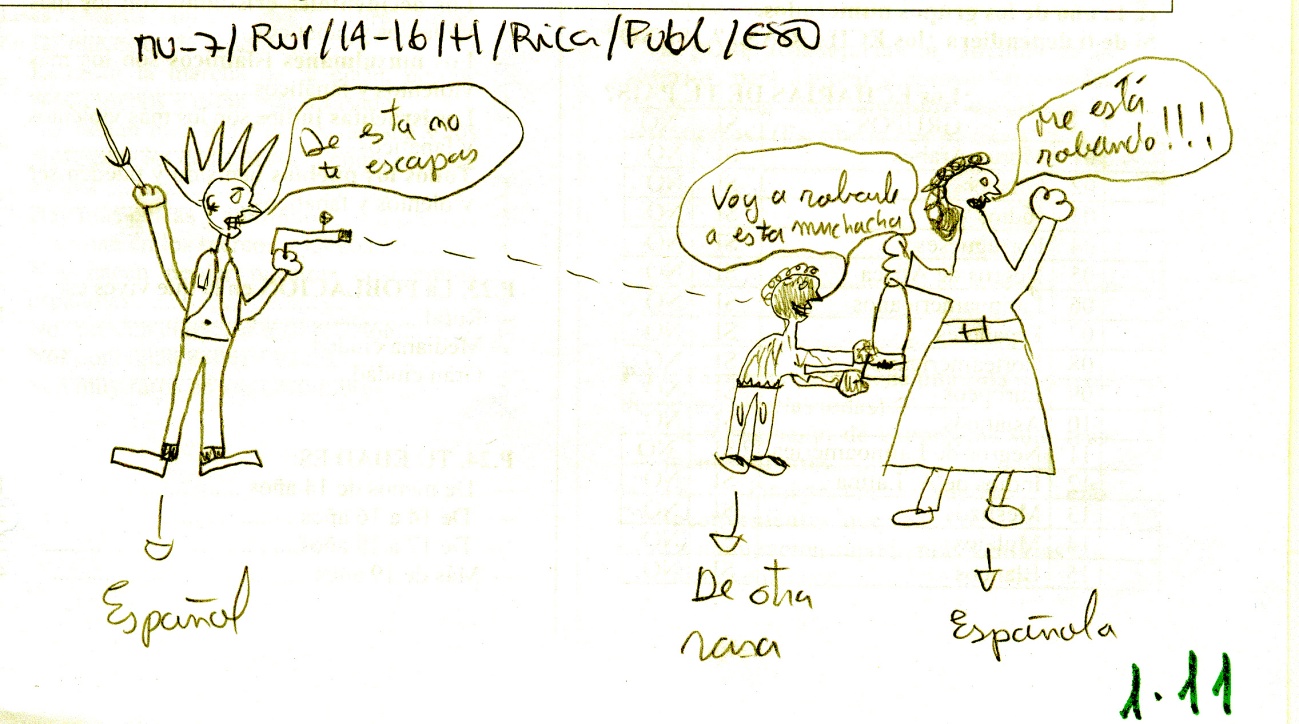 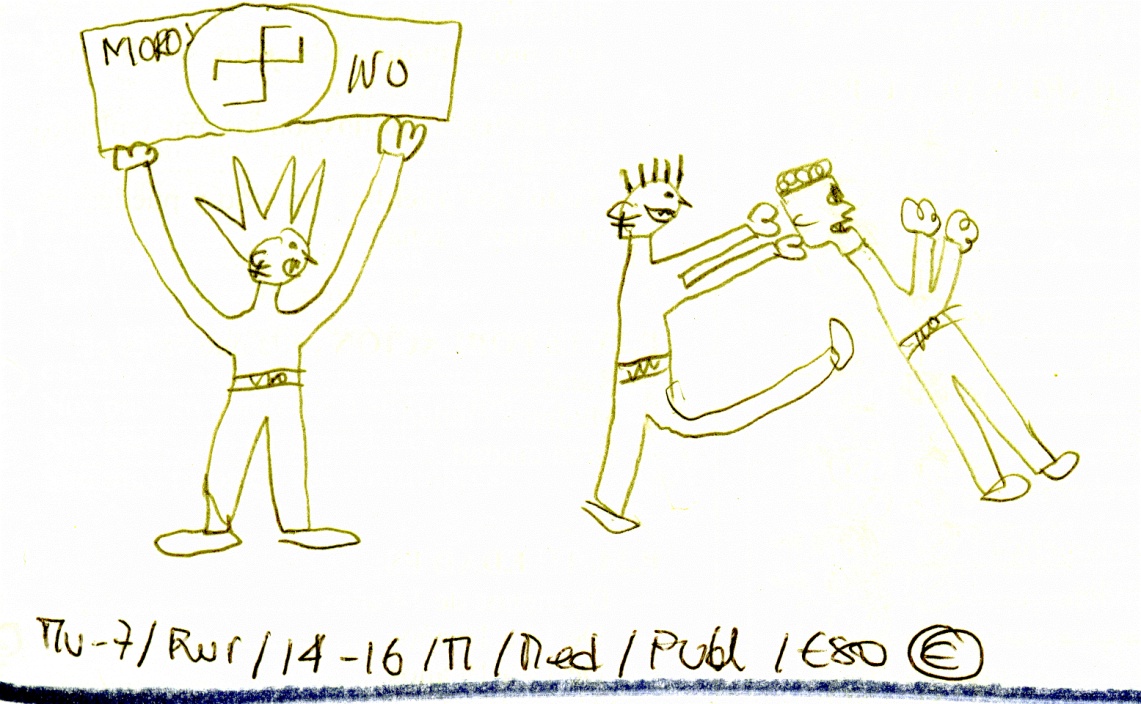 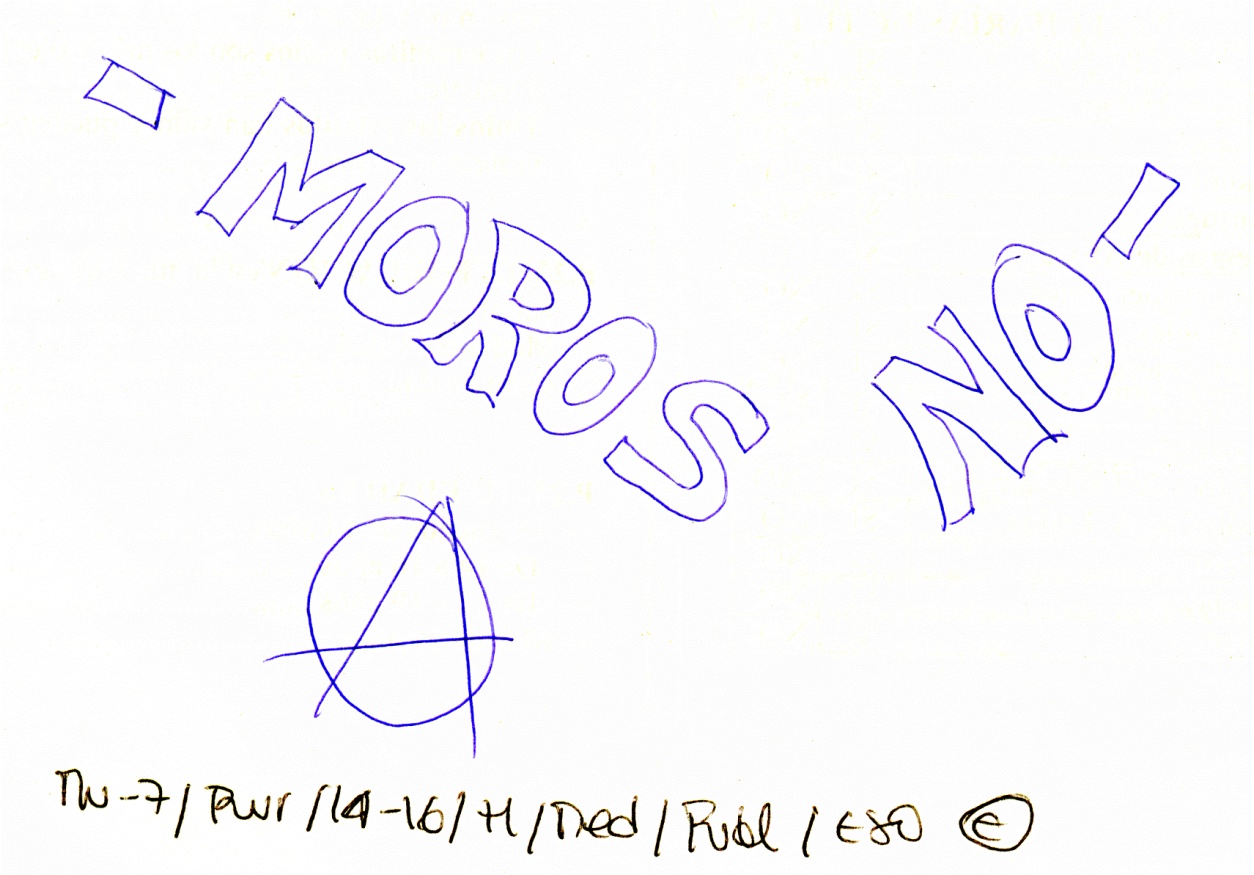 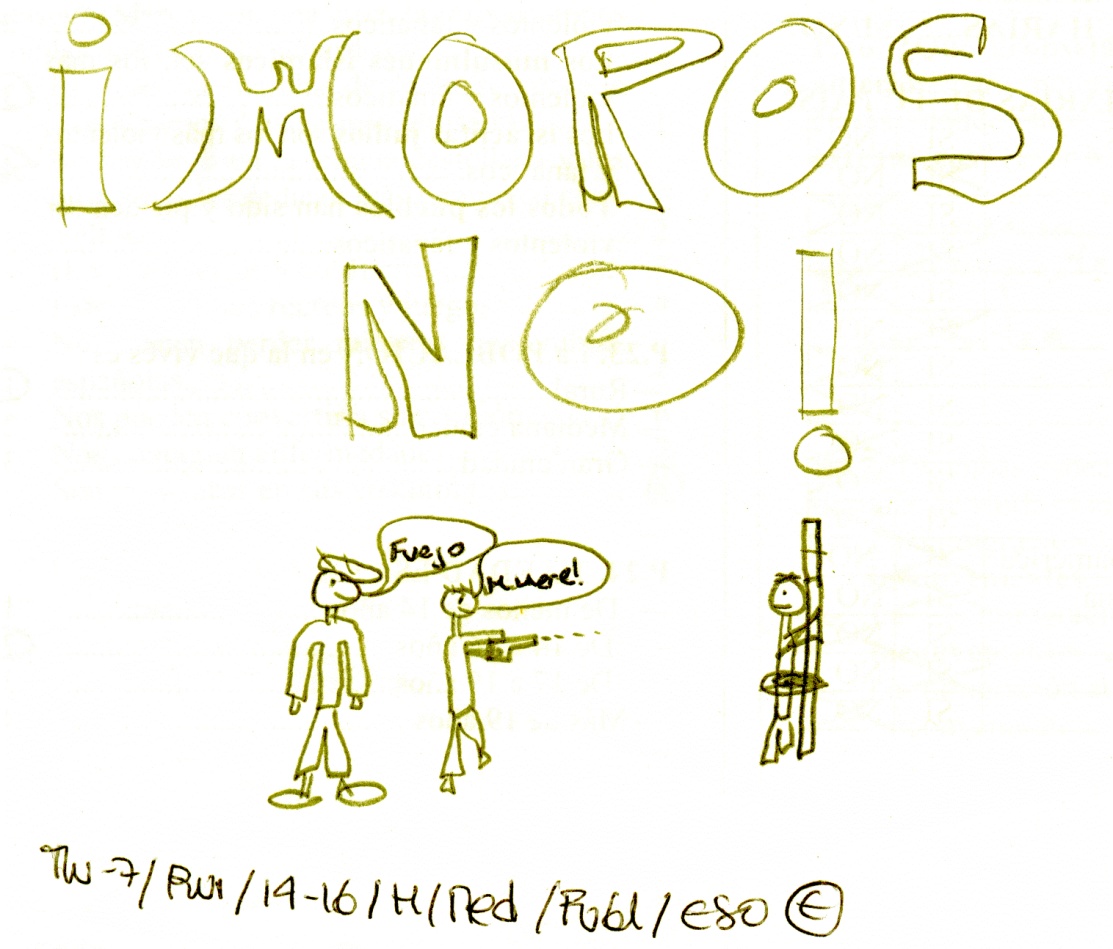 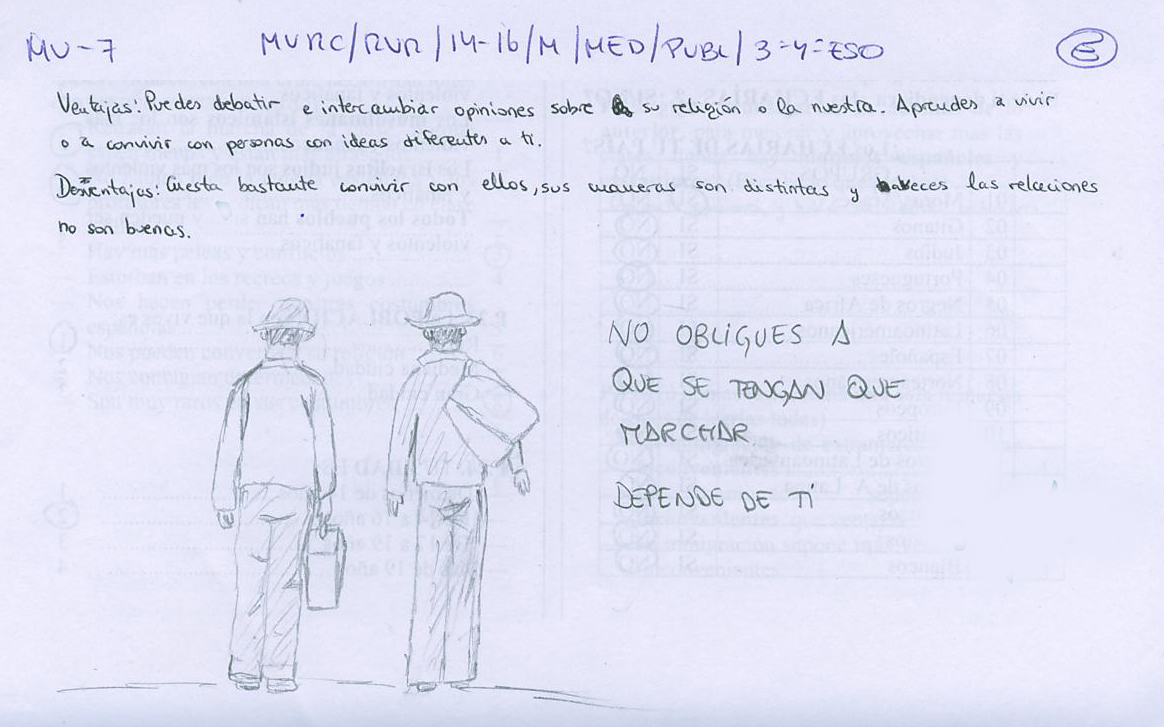 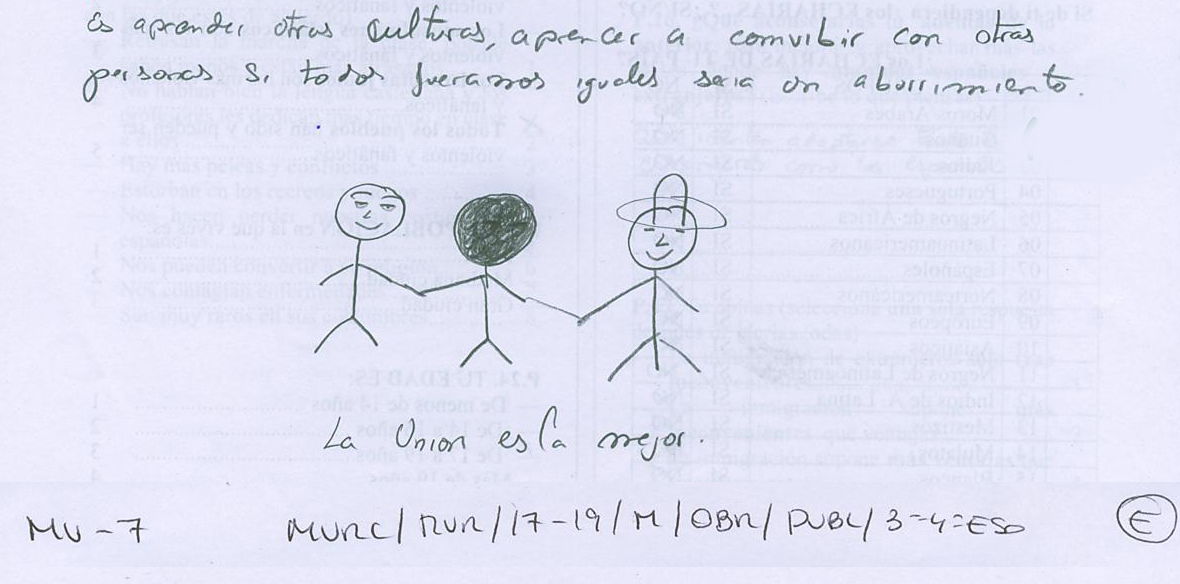 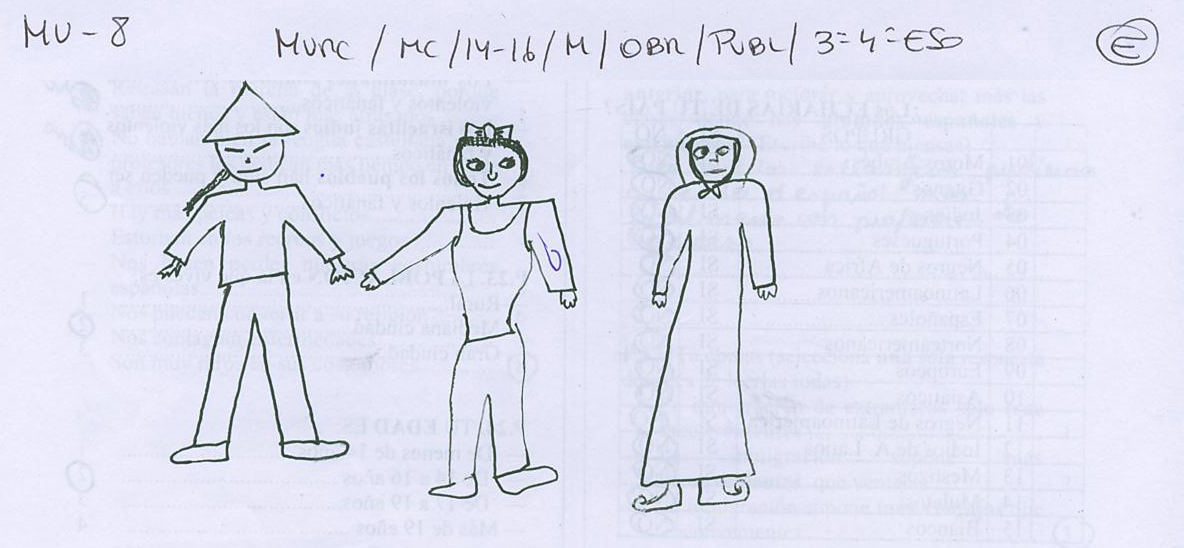 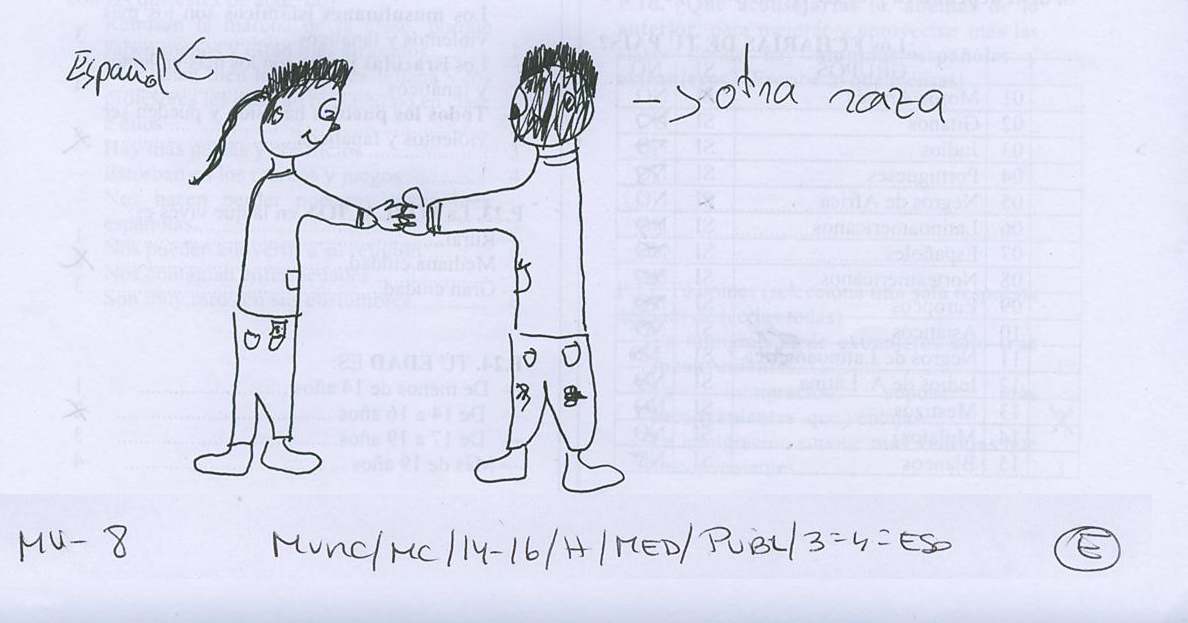 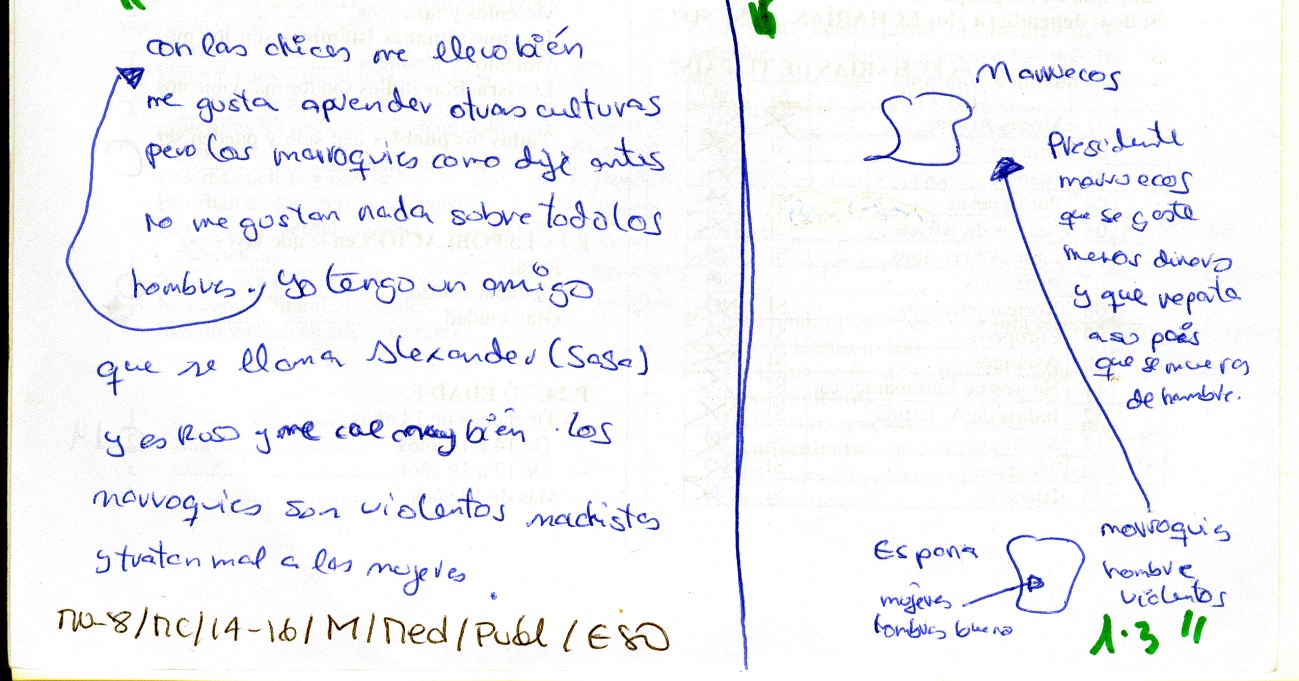 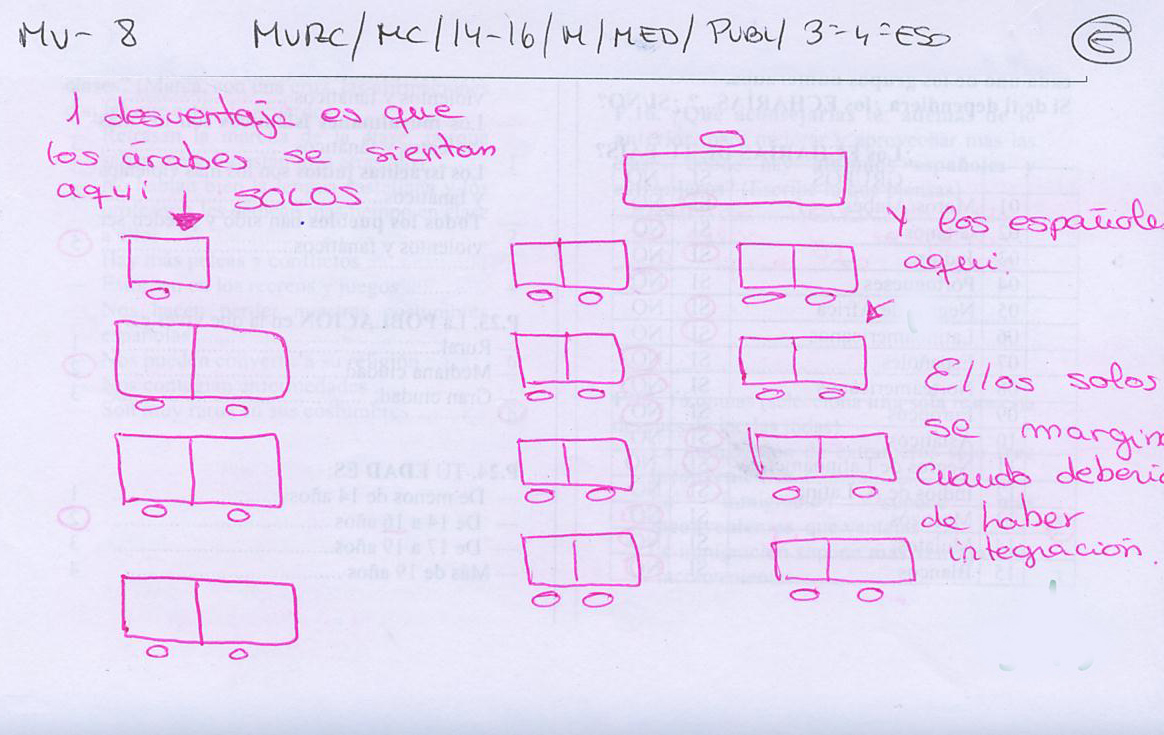 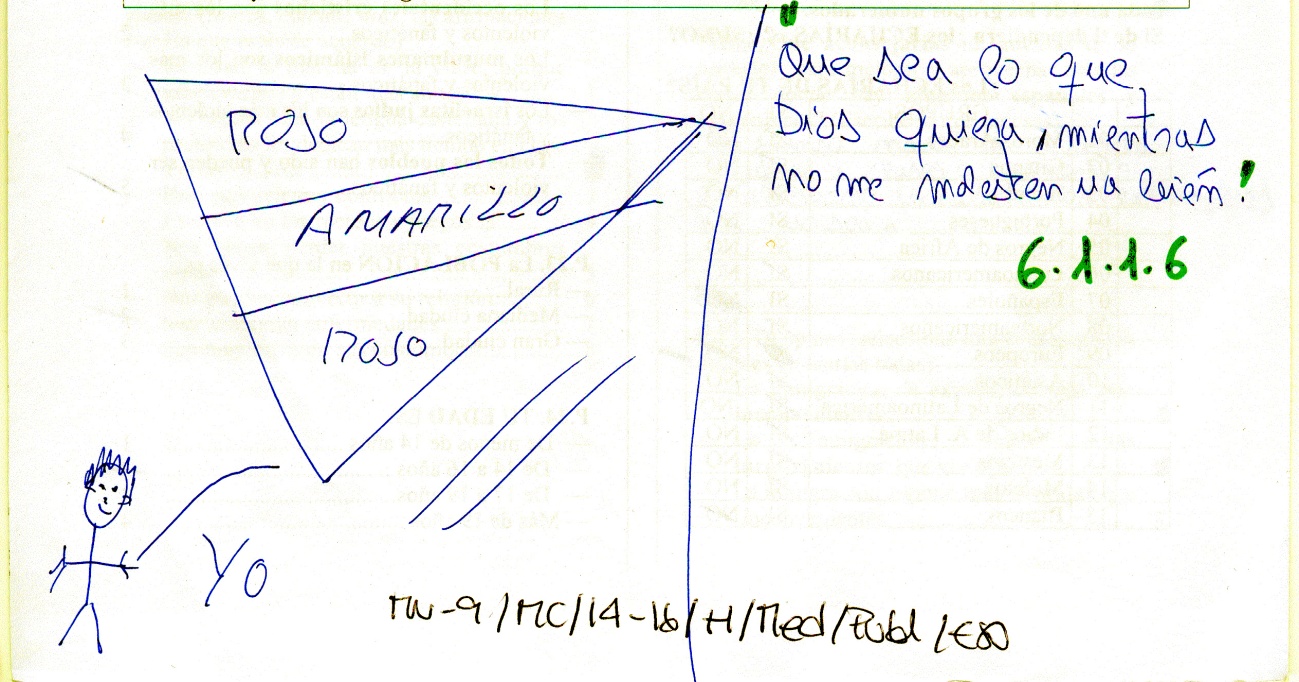 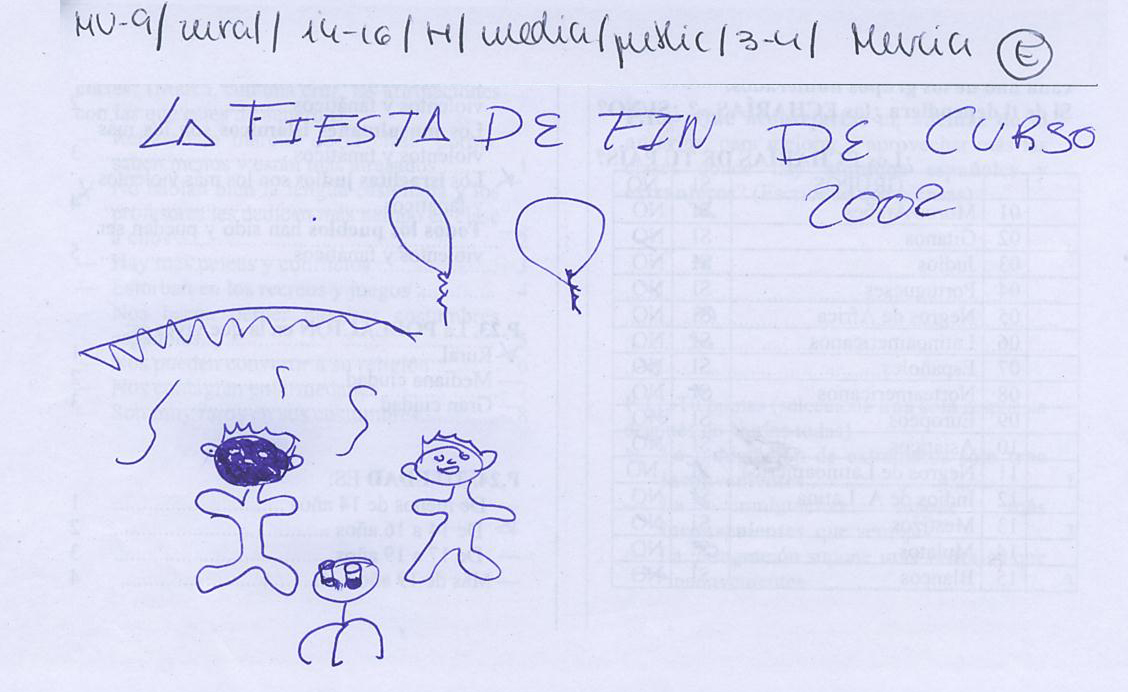 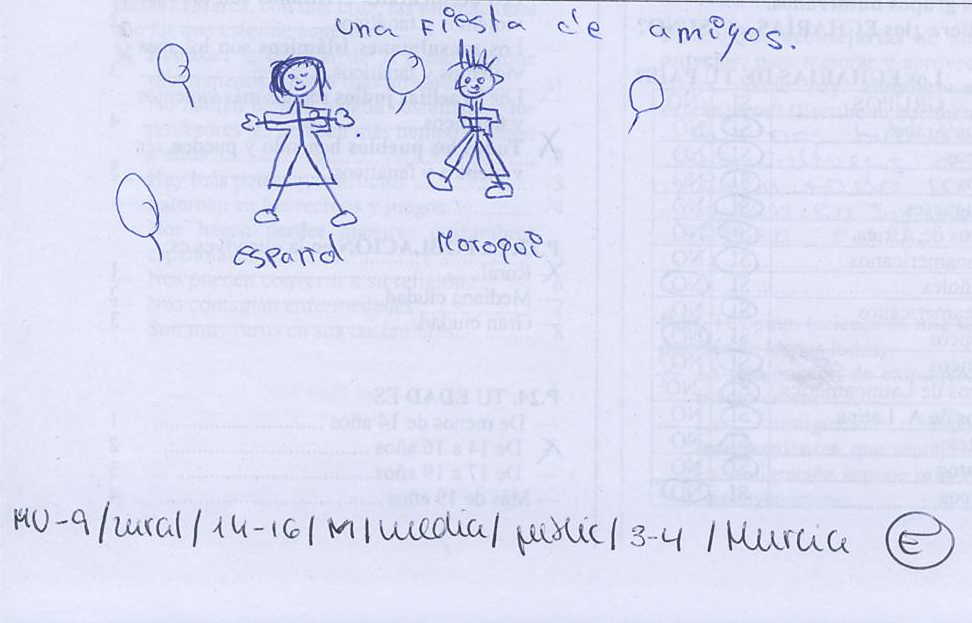 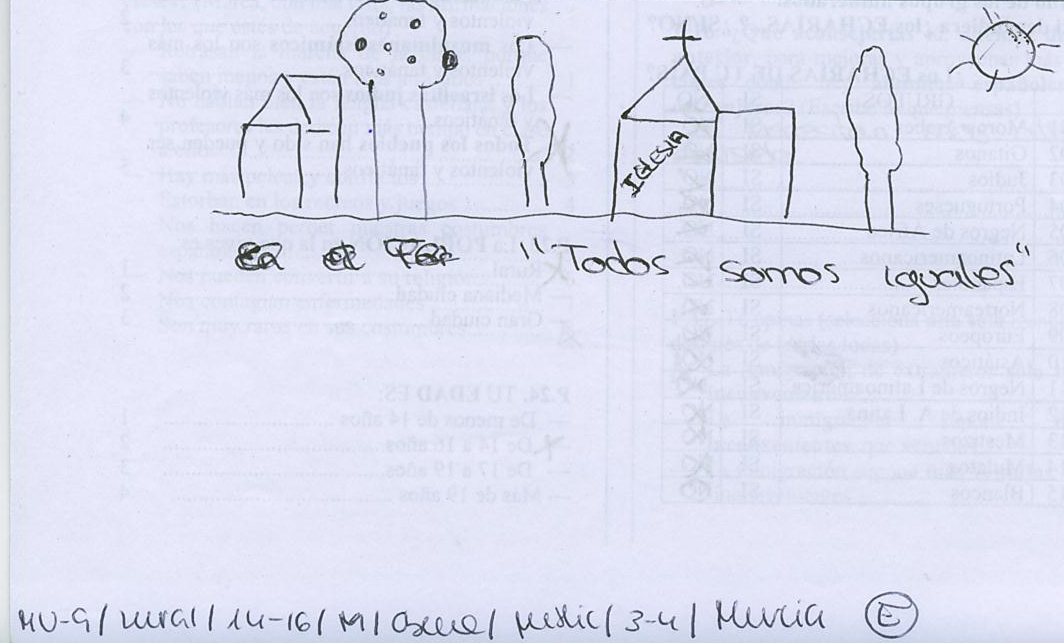 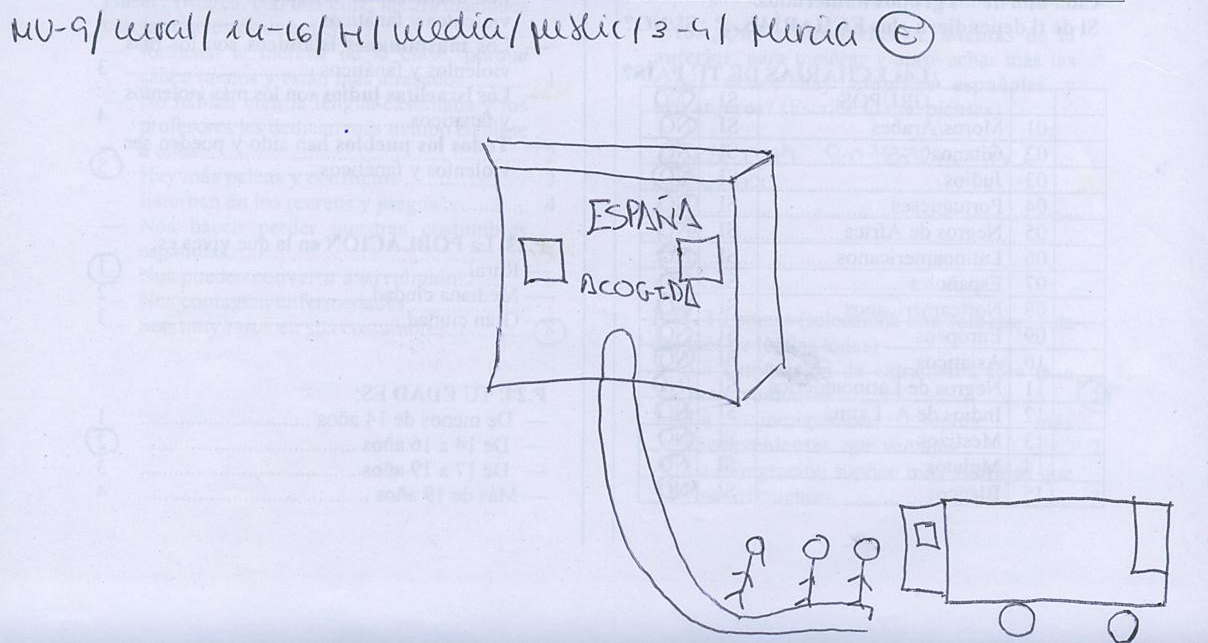 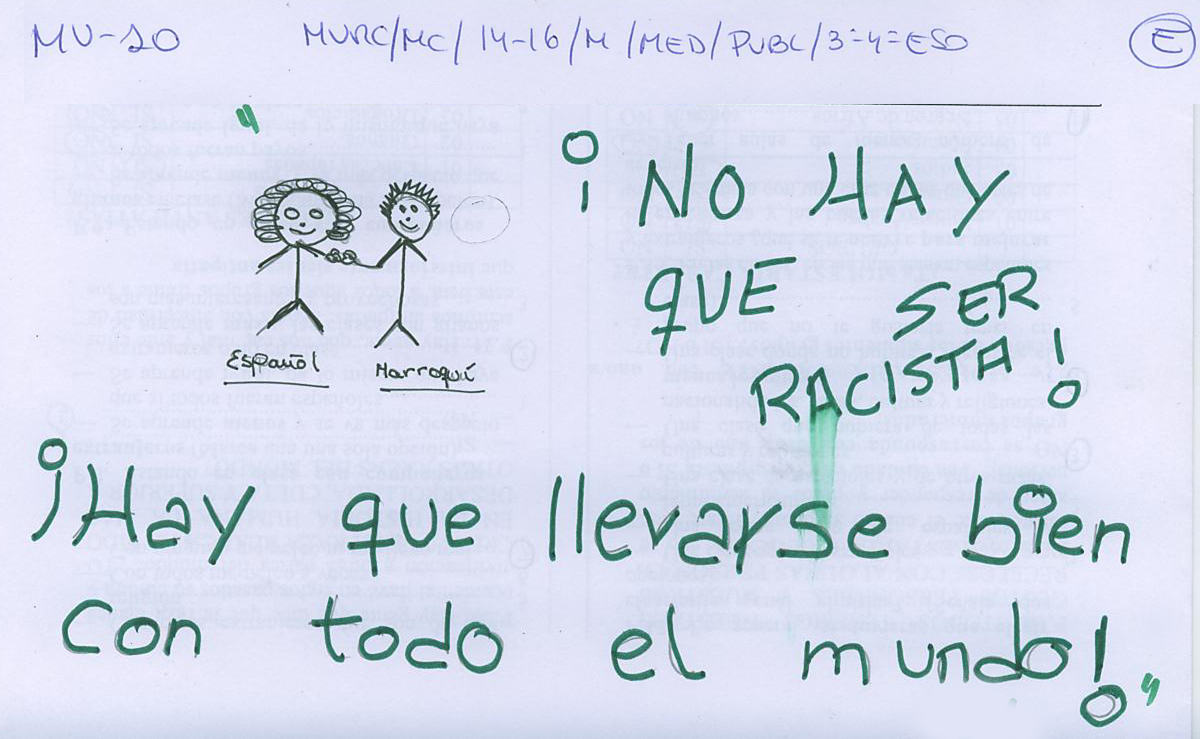 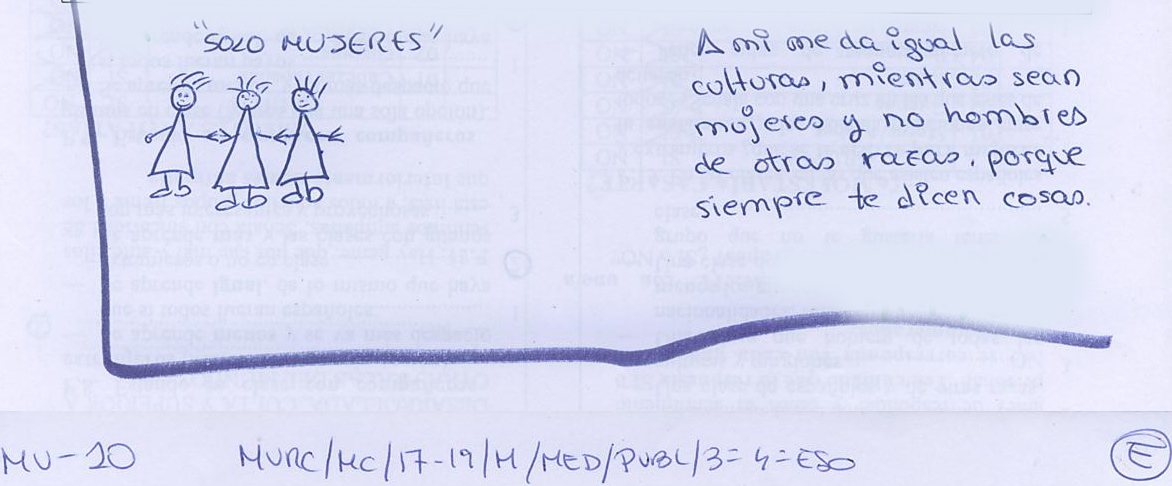 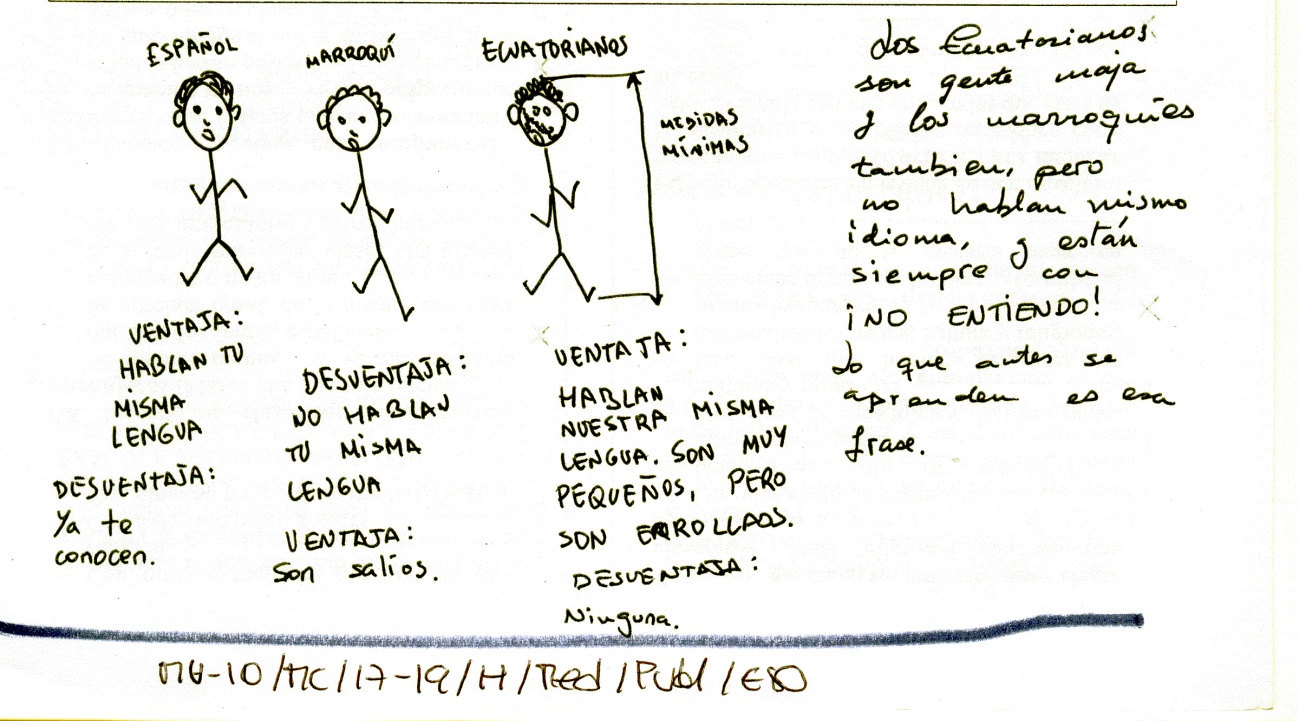 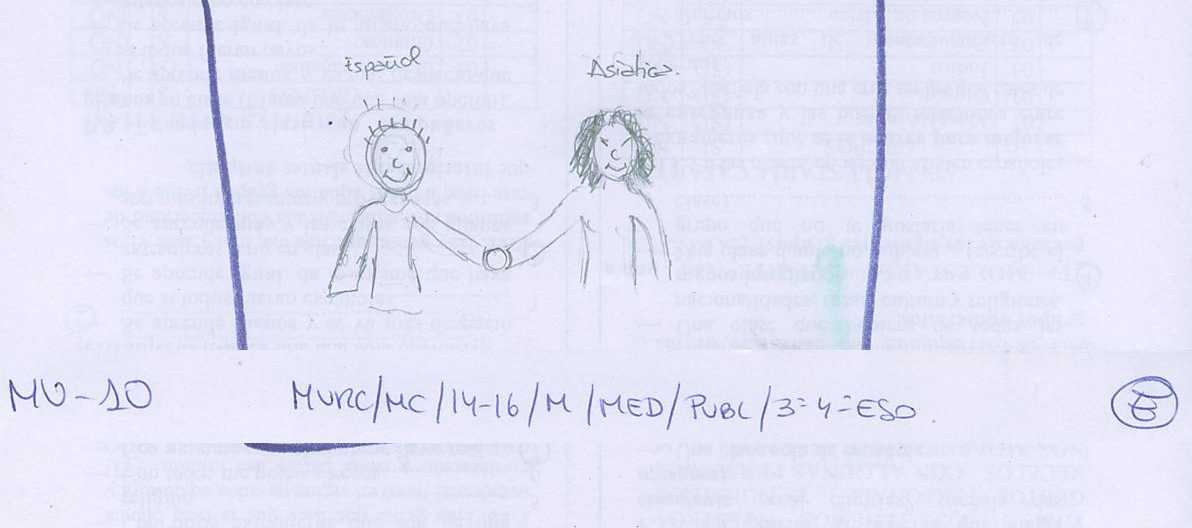 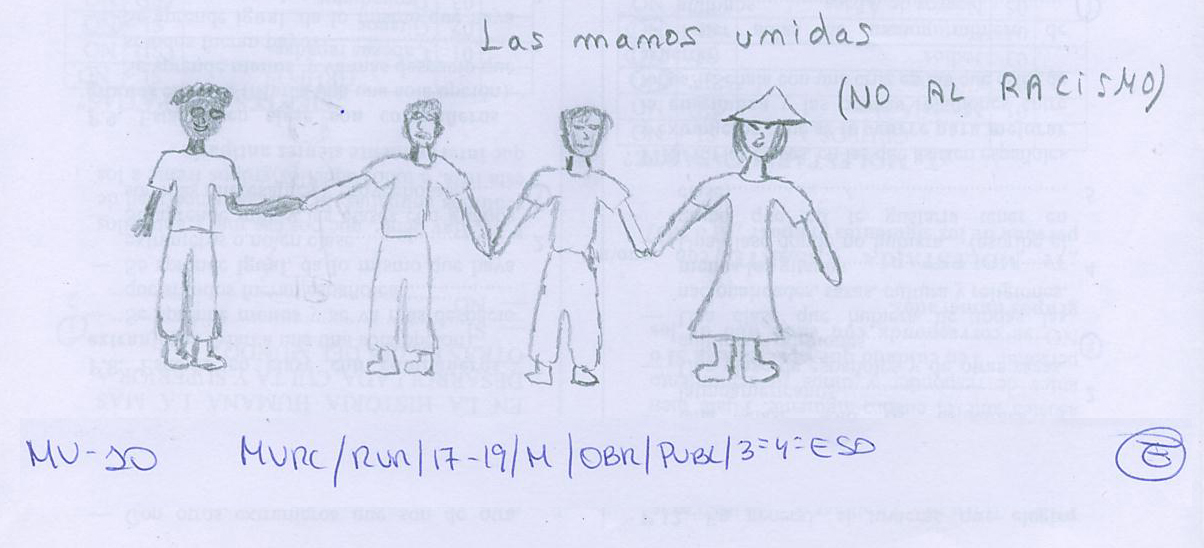 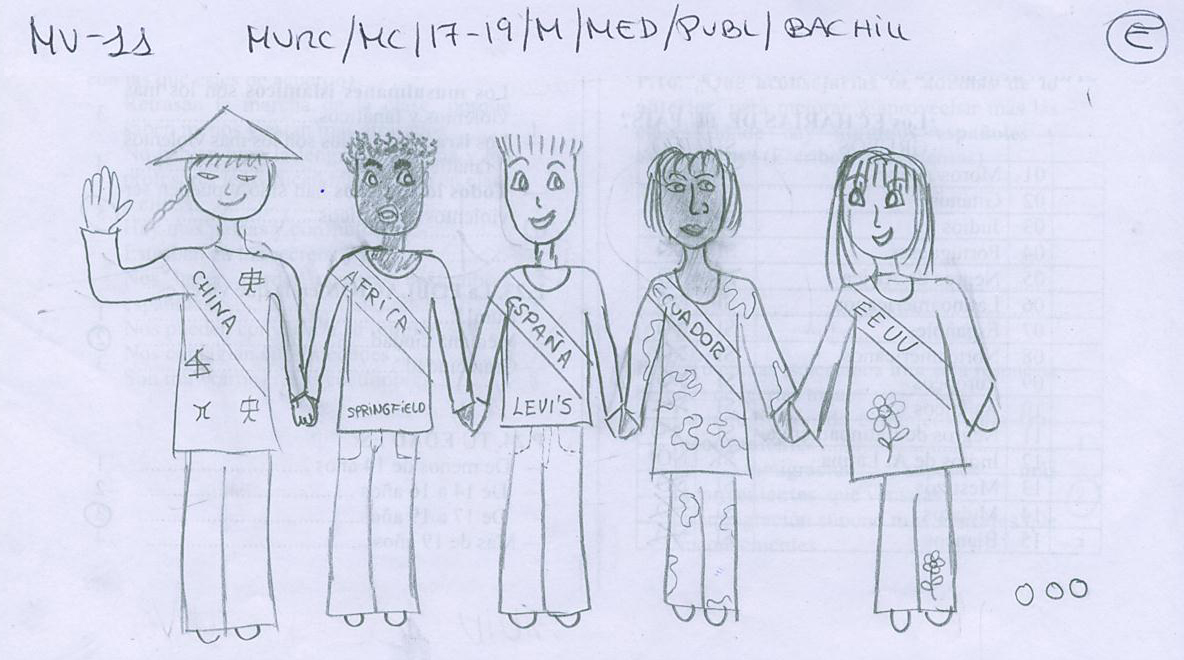 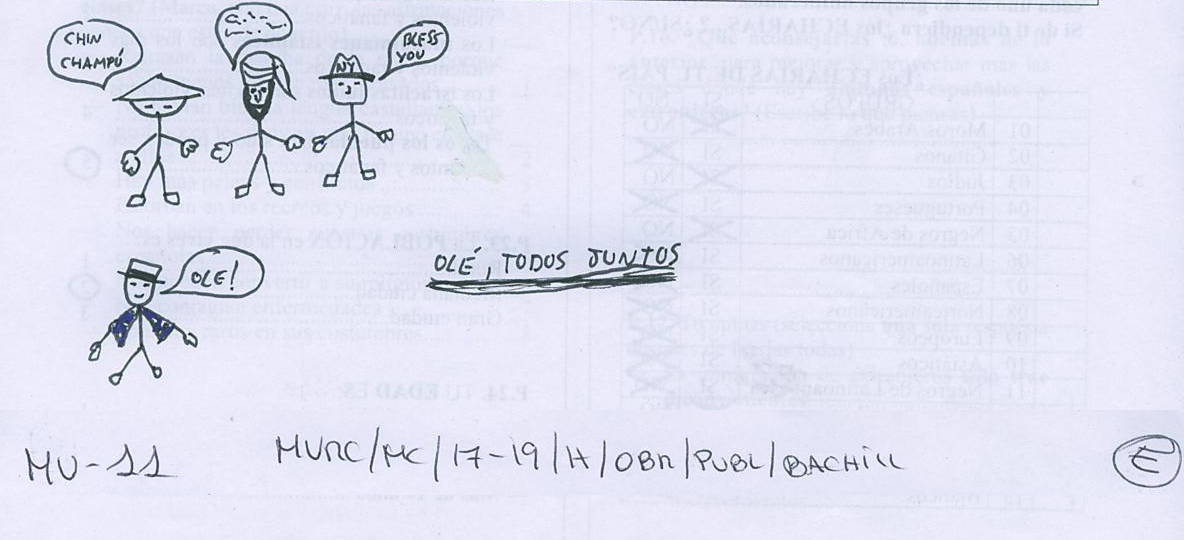 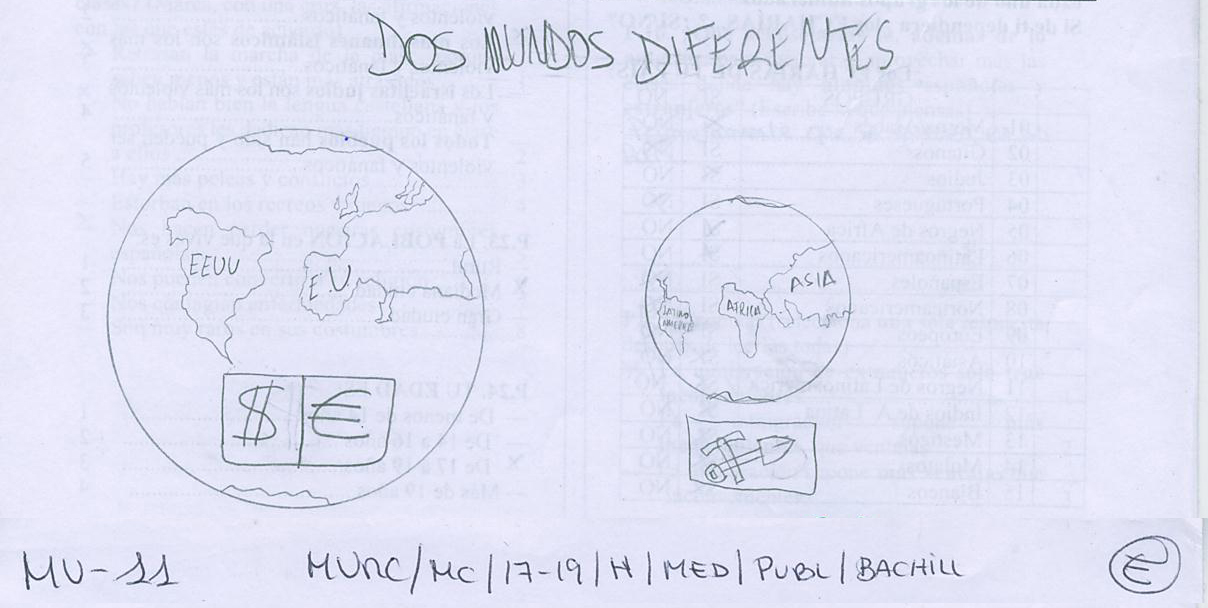 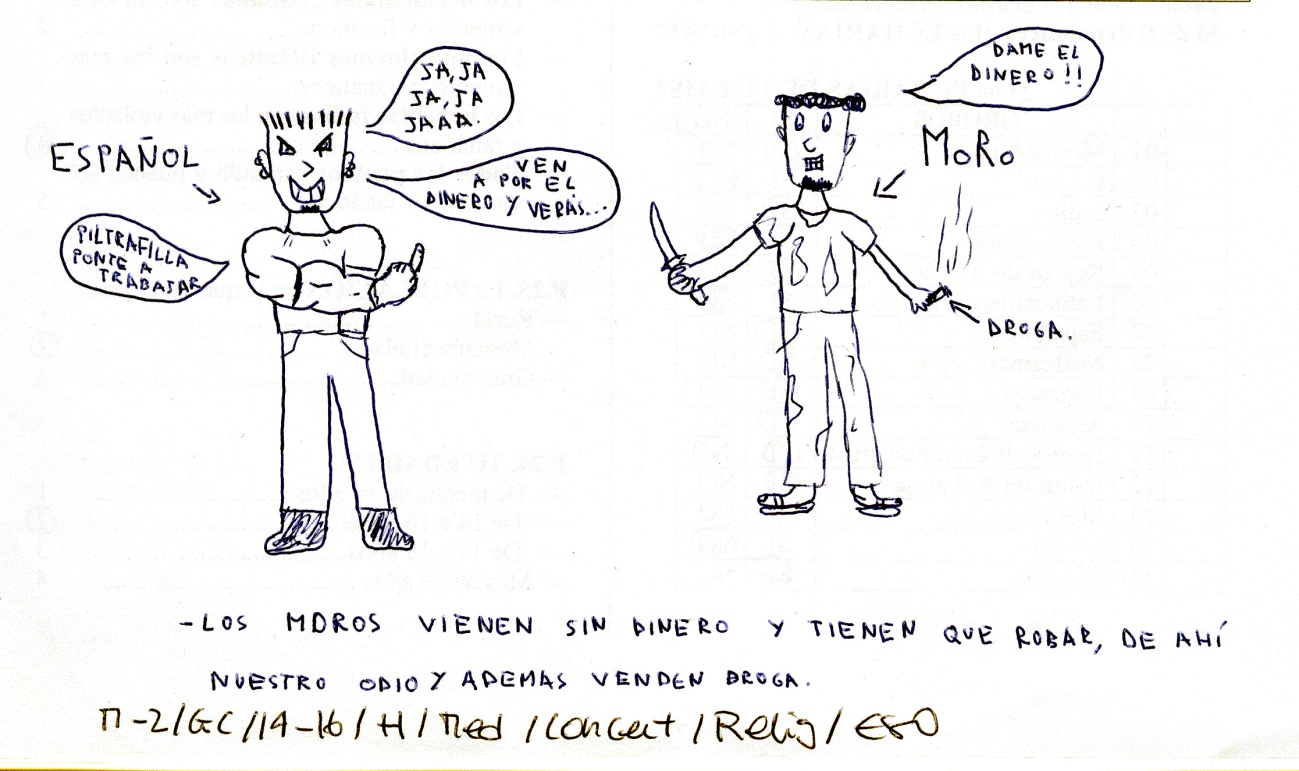 Macro Encuesta Escolar 2002-2003Dibujos de españoles y otros inmigrantes realizados por inmigrantes en los cuestionarios.Dibujos realizados por Comunidades Autónomas.MURCIAAutor Tomás Calvo Buezas